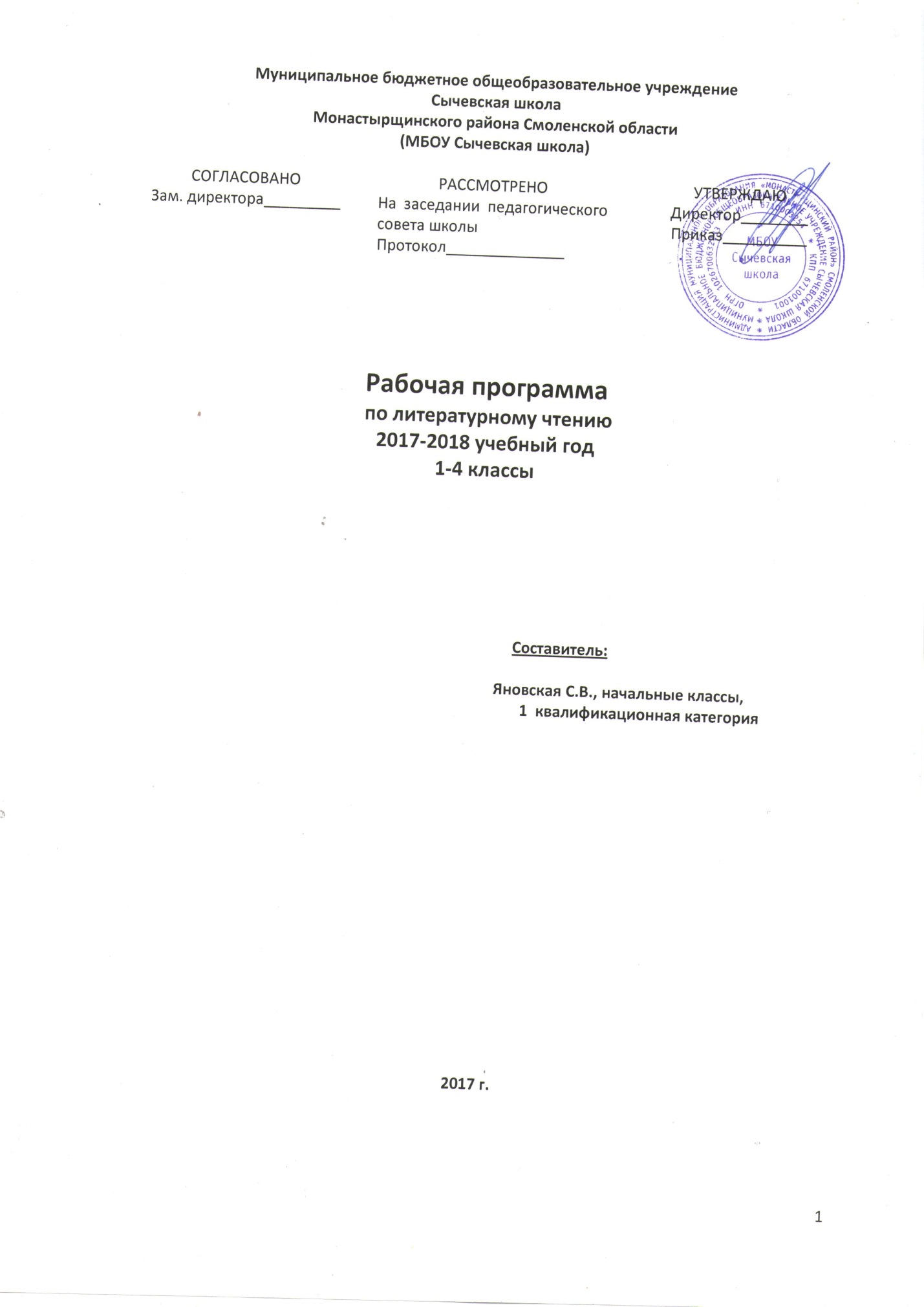 Пояснительная записка.Рабочая программа по учебному предмету «Литературное чтение» создана для обучающихся  1-4 классов муниципального  бюджетного общеобразовательного учреждения «Сычевская школа» в соответствии с Федеральным государственным образовательным стандартом начального общего образования (Приказ Минобрнауки РФ от 26 ноября 2010 года №1241 «О внесении изменений в федеральный государственный образовательный стандарт начального общего образования, утвержденный приказом Министерства образования и науки Российской Федерации от 6 октября 2009 года №373, зарегистрировано в Минюсте РФ 04 февраля 2011 года №19707) на основе авторской программы Л.А. Ефросинина , М.И. Оморокова(Сборник программ к комплекту учебников «Начальная школа XXI века» – М.Вентана-Граф, 2012.-224с.), Актуальность и значимость:В программе заложены принципы эмоционально-эстетического восприятия произведения и духовно-нравственного воспитания. Они реализуются в том, что произведение (книга) воздействует на эмоционально-чувственную сферу начинающего читателя, развивает у него эмоциональную отзывчивость на литературное произведение (переживания, эмоции и чувства), формирует представления о нравственности.Курс литературного чтения является одним из основных предметов в системе начального общего образования, закладывающим основы интеллектуального, речевого, эмоционального, духовно-нравственного развития младших школьников, их умения пользоваться устным и письменным литературным языком. Данный курс обеспечивает достижение необходимых личностных, предметных и метапредметных результатов освоения программы литературного чтения, а также успешность изучения других предметов в начальной школе.  Данный учебный предмет («Литературное чтение») входит в образовательную область  «Филология».Цели и задачи обучения литературному чтению.Основная цель курса литературного чтения — помочь ребенку стать читателем: подвести к осознанию богатого мира отечественной и зарубежной детской литературы, обогатить читательский опыт. Развитие читателя предполагает овладение основными видами устной и письменной литературной речи: способностью воспринимать текст произведения, слушать и слышать художественное слово, читать вслух и молча, понимать читаемое не только на уровне фактов, но и смысла (иметь свои суждения, выражать эмоциональное отношение); воссоздавать в своем воображении прочитанное (представлять мысленно героев, события) и уметь рассказывать текст произведения в разных вариантах — подробно, выборочно, сжато, творчески с изменением ситуации.-формирование грамотного читателя, который с течением времени сможет самостоятельно выбирать книги и пользоваться библиотекой, ориентируясь на собственные предпочтения, и в зависимости от поставленной учебной задачи, а также сможет использовать свою читательскую деятельность как средство самообразования.Задачи:обеспечивать полноценное восприятие учащимися литературного произведения, понимание текста и специфики его литературной формы;научить учащихся понимать точку зрения писателя, формулировать и выражать свою точку зрения (позицию читателя);систематически отрабатывать умения читать вслух, молча, выразительно, пользоваться основными видами чтения (ознакомительным, изучающим, поисковым и просмотровым);включать учащихся в эмоционально-творческую деятельность в процессе чтения, учить работать в парах и группах;формировать литературоведческие представления, необходимые для понимания литературы как искусства слова;расширять круг чтения учащихся, создавать «литературное пространство», соответствующее возрастным особенностям и уровню подготовки учащихся и обеспечивающее условия для формирования универсальных учебных действий. Читательское пространство в нашей программе формируется произведениями для изучения на уроке (даны в учебнике), для дополнительного чтения (в учебной хрестоматии), для самостоятельного чтения по изучаемой теме или разделу (в рубрике «Книжная полка» в конце изучаемого раздела или нескольких разделов).     -развитие художественно-творческих и познавательных способностей, эмоциональной отзывчивости при чтении художественных произведений, формирование эстетического отношения к искусству слова; совершенствование всех видов речевой деятельности, умений вести диалог, выразительно читать и рассказывать, импровизировать;    – овладение осознанным, правильным, беглым и выразительным чтением как базовым умением в системе образования младших школьников; формирование читательского кругозора и приобретение опыта самостоятельной читательской деятельности;  – воспитание эстетического отношения к искусству слова, интереса к чтению и книге, потребности в общении с миром художественной литературы; обогащение нравственного опыта младших школьников, формирование представлений о добре и зле, справедливости и честности; развитие нравственных чувств, уважение к культуре народов многонациональной России.•	введение в каждый раздел и последовательное знакомство с литературоведческими понятиями на пропедевтическом уровне служит литературному развитию и формированию читательской компетентности;Предполагаемые результаты освоения программы:К концу 1-го года обучения учащиеся должны уметь:слушать сказки, рассказы, стихотворения;читать плавно слогами и целыми словами вслух небольшие тексты;пересказывать содержание прочитанного по вопросам учителя, а на более высоком уровне   пересказывать по готовому плану;знать наизусть 2-3 стихотворения, 1-2 отрывка из прозаического произведения;самостоятельно читать небольшие по объему произведения (сказки, стихи, рассказы). Более высокий уровень - самостоятельное чтение доступных детских книг (о детях, о животных, о природе);работать с доступными книгами — справочниками и словарями. Читательские умения:различать стихотворение, сказку, рассказ, загадку, пословицу, потешку;определять примерную тему книги по обложке и иллюстрациям;узнавать изученные произведения по отрывкам из них; находить в тексте слова, подтверждающие характеристики героев и их поступки;знать элементы книги: обложка, иллюстрация, оглавление;различать книги по темам детского чтенияК концу 2-го года обучения учащиеся должны уметь:      Навык чтения: осознанное правильное плавное чтение с переходом на чтение целыми словами вслух небольших по объему(200- 250 слов) текстов. Введение чтения про себя на небольших текстах. Формирование умения самоконтроля и самооценки.       Работа с текстом:- понимание слов и выражений, употребляемых в тексте; - различение простейших случаев многозначности и сравнений;-деление текста на части и составление простейшего плана под руководством учителя; - определение основной мысли произведения с помощью учителя; составление картинного плана;  пересказ по картинному плану; самостоятельная работа по заданиям и вопросам к тексту произведения.Читательские умения: - самостоятельное чтение небольших произведений и детских книг (1- 2 страницы);- умение самостоятельно прочитать фамилию автора и заглавие;- правильно называть произведение, книгу (фамилия автора, заглавие);- определять тему чтения и жанр;- словесно описывать героя произведения, используя слова текста.К концу обучения в 3 классе учащиеся должны уметь:читать сознательно и правильно текст целыми словами вслух и про себя;знать наизусть 6-7 стихотворений и 2-3 отрывка изпрозы;•	выразительно читать  подготовленное  произведениес места или наизусть;определять смысл событий и поступков героев; выражать свое отношение;пересказывать текст произведения (подробно и кратко) по готовому плану;самостоятельно читать произведения и книги по изучаемым темам;пользоваться библиотечным фондом;отбирать книгу для самостоятельного чтения по теме, по авторской принадлежности;пользоваться справочной литературой.К концу обучения в 4 классе ученик достигнет следующих результатов и научится:проявлять интерес к чтению, использовать чтение как универсальное умение для работы с любым произведением и любым источником информации, для обогащения читательского опыта;воспринимать умение читать как инструмент для своего интеллектуального, духовно-нравственного, эстетического развития, способ приобретения знаний и опыта;понимать и оценивать духовные ценности, которые несет в себе художественная литература; объяснять понятия: честность, отзывчивость, ответственность, добро, зло;понимать значение литературы как предмета отечественной и зарубежной литературы, сохраняющего и передающего нравственные ценности, традиции, этические нормы общения;осознавать себя гражданином России, понимать ценности многонациональной литературы своей страны и мира;проявлять доброжелательность и отзывчивость к другим людям, уважительное отношение к литературе других народов;работать с произведениями, книгами, проектами по темам и разделам индивидуально, в парах и группах, пользуясь коммуникативными универсальными умениями (умением слушать одноклассников и учителя, дискутировать с ними о книгах, произведениях, героях и их поступках, грамотно выражая свою позицию и при этом уважая мнение и позицию собеседников;пользоваться регулятивными универсальными учебными действиями по организации своей работы с литературными произведениями (принимать и понимать учебную задачу, составлять алгоритм учебных действий, выполнять учебные действия, контролировать свои действия, оценивать результат работы).пользоваться умением читать вслух и молча в темпе, позволяющем понимать и осознавать прочитанное (читать вслух не менее 80 слов в минуту, а молча — не менее 100 слов в соответствии с индивидуальными возможностями);читать выразительно подготовленные или изученные произведения из круга чтения, определяя задачу чтения и алгоритм действий;пользоваться разными видами чтения (ознакомительным, изучающим, поисковым, просмотровым (выборочным), осознавать и объяснять выбор вида и формы чтения для той или иной работы;различать тексты художественной, научно-популярной, учебной и справочной литературы;ориентироваться в содержании художественного произведения, прослушанного или прочитанного самостоятельно: определять тему, жанр, авторскую принадлежность и главную мысль; устанавливать причинно-следственную связь в развитии событий и их последовательность, отвечать на вопросы по содержанию произведения; задавать вопросы и дополнять ответы одноклассников по сюжету произведения;работать с учебным, научно-популярным и справочным текстами: понимать смысл, определять тему и выделять микро-темы (подтемы), отвечать на вопросы и задавать вопросы по тексту, дополнять ответы и подтверждать их конкретными сведениями, заданными в явном виде;понимать и объяснять поступки героев, высказывать свое мнение них соотносить поступки с нравственными нормами;3.Общая характеристика учебного предметаРабочая учебная программа по литературному чтению для 1 ступени начального общего образования составлена в соответствии с требованиями федерального Государственного стандарта начального общего образования второго поколения 2009 года, на основе авторской программы Л.А.Ефросининой, М.И.Омороковой , утверждённой Министерством образования РФ  «Литературное чтение. 1-4 классы» к комплекту учебников «Начальная школа XXI века, – М.: Вентана – Граф, 2012– 224 с.4. Описание места предмета в учебном плане.      В учебном плане МБОУ «Сычевска школа» на изучение литературного чтения в 1 классе отводится 4 часа в неделю,33 учебные недели, всего 132 часа;во 2 классе   отводится 4 часа в неделю, 34учебные недели, всего 136 часов.; в 3 классе   отводится 4 часа в неделю, 34учебные недели, всего 136 часов.;  в 4 классе-3 часа в неделю, 34учебные недели, всего 102 часов.        Литературное чтение как самостоятельный предмет изучается со второго полугодия первого класса. На изучение литературного чтения в 1 классе отводится 4 часа в неделю, всего 68 часов, 17 рабочих недель. Всего на курс «Литературное чтение» в 1 классе отводится 132 часа. В I полугодии предмет «Литературное чтение» входит в курс обучение грамоте и обеспечивается учебником «Букварь», ч 1. Во II полугодии - учебниками « Букварь», ч. 2  и «Литературное чтение».Личностные, метапредметные и предметные результаты освоения литературного чтения. Курс литературного чтения в начальной школе закладывает фундамент всего последующего образования, в котором чтение является важным элементом всех учебных действий, носит универсальный метапредметный характер. Данная программа обеспечивает достижение необходимых личностных, метапредметных, предметных результатов освоения курса, заложенных в ФГОС НОО:Личностные результаты освоения основной образовательной программы начального общего образования должны отражать:1)	формирование основ российской гражданской идентичности, чувства гордости за свою Родину, российский народ и историю России, осознание своей этнической и национальной принадлежности; формирование ценностей многонационального российского общества; становление гуманистических и демократических ценностных ориентации;2)	формирование целостного, социально ориентированного взгляда на мир в его органичном единстве и разнообразии природы, народов, культур и религий;формирование уважительного отношения к иному мнению, истории и культуре других народов;овладение начальными навыками адаптации в динамично изменяющемся и развивающемся мире;принятие и освоение социальной роли обучающегося, развитие мотивов учебной деятельности и формирование личностного смысла учения;развитие самостоятельности и личной ответственности за свои поступки, в том числе в информационной деятельности, на основе представлений о нравственных нормах, социальной справедливости и свободе;формирование эстетических потребностей, ценностей и чувств;развитие этических чувств, доброжелательности и эмоционально-нравственной отзывчивости, понимания и сопереживания чувствам других людей;9)	развитие навыков сотрудничества со взрослыми и сверстниками в разных социальных ситуациях, умения не создавать конфликтов и находить выходы из спорных ситуаций;10)	формирование установки на безопасный, здоровый образ жизни, наличие мотивации к творческому труду, работе на результат, бережному отношению к материальным и духовным ценностям.Метапредметные результаты освоения основной образовательной программы начального общего образования должны отражать:овладение способностью принимать и сохранять цели и задачи учебной деятельности, поиска средств ее осуществления;освоение способов решения проблем творческого и поискового характера;формирование умения планировать, контролировать и оценивать учебные действия в соответствии с поставленной задачей и условиями ее реализации; определять наиболее эффективные способы достижения результата;формирование умения понимать причины успеха/неуспеха учебной деятельности и способности конструктивно действовать даже в ситуациях неуспеха;освоение начальных форм познавательной и личностной рефлексии;использование знаково-символических средств представления информации для создания моделей изучаемых объектов и процессов, схем решения учебных и практических задач;активное использование речевых средств и средств информационных и коммуникационных технологий для решения коммуникативных и познавательных задач;8)	использование различных способов поиска (в справочных источниках и открытом учебном информационном пространстве сети Интернет), сбора, обработки, анализа, организации, передачи и интерпретации информации в соответствии с коммуникативными и познавательными задачами и технологиями учебного предмета; в том числе умение вводить текст с помощью клавиатуры, фиксировать (записывать) в цифровой форме измеряемые величины и анализировать изображения, звуки, готовить свое выступление и выступать с аудио-, видео- и графическим сопровождением; соблюдать нормы информационной избирательности, этики и этикета;9)	овладение навыками смыслового чтения текстов различных стилей и жанров в соответствии с целями и задачами; осознанно строить речевое высказывание в соответствии с задачами коммуникации и составлять тексты в устной и письменной формах;овладение логическими действиями сравнения, анализа, синтеза, обобщения, классификации по родовидовым признакам, установления аналогий и причинно-следственных связей, построения рассуждений, отнесения к известным понятиям;готовность слушать собеседника и вести диалог; готовность признавать возможность существования различных точек зрения и права каждого иметь свою; излагать свое мнение и аргументировать свою точку зрения и оценку событий;определение общей цели и путей ее достижения; умение договариваться о распределении функций и ролей в совместной деятельности; осуществлять взаимный контроль в совместной деятельности, адекватно оценивать собственное поведение и поведение окружающих;готовность конструктивно разрешать конфликты посредством учета интересов сторон и сотрудничества;овладение начальными сведениями о сущности и особенностях объектов, процессов и явлений действительности (природных, социальных, культурных, технических и др.) в соответствии с содержанием конкретного учебного предмета;овладение базовыми предметными и межпредметными понятиями, отражающими существенные связи и отношения между объектами и процессами;умение работать в материальной и информационной среде начального общего образования (в том числе с учебными моделями) в соответствии с содержанием конкретного учебного предмета.Предметные результаты освоения основной образовательной программы начального общего образования с учетом специфики содержания предметной области «филология», включающей в себя предмет «литературное чтение» должны отражать:понимание литературы как явления национальной и мировой культуры, средства сохранения и передачи нравственных ценностей и традиций;осознание значимости чтения для личного развития; формирование представлений о мире, российской истории и культуре, первоначальных этических представлений, понятий о добре и зле, нравственности; успешности обучения по всем учебным предметам; формирование потребности в систематическом чтении;понимание роли чтения, использование разных видов чтения (ознакомительное, изучающее, выборочное, поисковое); умение осознанно воспринимать и оценивать содержание и специфику различных текстов, участвовать в их обсуждении, давать и обосновывать нравственную оценку поступков героев;достижение необходимого для продолжения образования уровня читательской компетентности, общего речевого развития, т.е. овладение техникой чтения вслух и про себя, элементарными приемами интерпретации, анализа и преобразования художественных, научно-популярных и учебных текстов с использованием элементарных литературоведческих понятий;умение самостоятельно выбирать интересующую литературу; пользоваться справочными источниками для понимания и получения дополнительной информации».Для реализации программного содержания используется учебно – методический комплект:Для 1 класса:Журова Л. Е., Евдокимова А. О. Букварь: 1 класс: Учебник для общеобразовательных учреждений: в 2 ч. – М.: Вентана - Граф, 2011.Ефросинина Л. А. Литературное чтение: 1 класс: Учебник для учащихся общеобразовательных учреждений. – М.: Вентана -Граф, 2011.Ефросинина Л. А. Литературное чтение: 1 класс: Рабочая тетрадь. – М.: Вентана - Граф, 2012.Ефросинина Л. А. Литературное чтение: Уроки слушания: Учебная хрестоматия для учащихся 1 класса общеобразовательных учреждений. – М.: Вентана – Граф, 2007.   Сборник программа «Литературное чтение» к комплекту «Начальная школа XXI века» 1 – 4 классы под редакцией Л.А.Ефросинина, М.И. Оморокова – М.: Вентана  - Граф, 2012. -       Литературное чтение 1 класс: методическое пособие под редакцией  Л.А. Ефросининой. – 2 – изд., дораб. – М.: Вентана – Граф, 2012,  - 192. – (Начальная школа XXIвека)Для2 класса:Учебники:Литературное чтение: 2 класс: учебник для учащихся общеобразовательных учреждений: в 2 ч. Ч.1 / [авт.-сост. Л.А. Ефросинина]. – 6-е изд., дораб. – М.: Вентана-Граф, 2011. – 176 с. : ил. – (Начальная школа ХХI века).Литературное чтение: 2 класс: учебник для учащихся общеобразовательных учреждений: в 2 ч. Ч.2 / [авт.-сост. Л.А. Ефросинина]. – 6-е изд., дораб. – М.: Вентана-Граф, 2011.– 176 с. : ил. – (Начальная школа ХХI века).Литературное чтение: 2 класс: учебная хрестоматия для учащихся общеобразовательных учреждений: в 2 ч.  [Авт.-сост. Л.А. Ефросинина]. – 2-е изд., доп. – М.: Вентана-Граф, 2010.Ефросинина Л.А. Книгочей: словарь-справочник по литературному чтению: для младших школьников / Л.А. Ефросинина. – М.: Вентана-Граф, 2011.Рабочие  тетради:1. Ефросинина Л.А. Литературное чтение: 2 класс: рабочая тетрадь №1 для учащихся общеобразовательных учреждений / Л.А. Ефросинина. - 5-е изд., дораб. – М.: Вентана-Граф, 2012.2. Ефросинина Л.А. Литературное чтение: 2 класс: рабочая тетрадь №2 для учащихся общеобразовательных учреждений / Л.А. Ефросинина. - 5-е изд., дораб. – М.: Вентана-Граф, 2012.Для 3 класса:Ефросинина, Л. А., Оморокова, М. И. Литературное чтение: 3 класс, в 2 ч. Ч. 1, 2. – 3-е изд., дораб. – М.: Вентана-Граф, 2012;Ефросинина, Л. А. Литературное чтение: 3 класс: учебная хрестоматия для учащихся общеобразовательных учреждений. – М.: Вентана-Граф, 2012;Ефросинина, Л. А. Литературное чтение: 3 класс: Рабочие тетради № 1, 2 для учащихся общеобразовательных учреждений. – 2-е изд., доп. – М.: Вентана-Граф, 2013.Для 4 класса:1Ефросинина, Л. А., Оморокова, М. И. Литературное чтение: 4 класс, в 2 ч. Ч. 1, 2. – 3-е изд., дораб. – М.: Вентана-Граф, 2012;2Ефросинина, Л. А. Литературное чтение: 3 класс: учебная хрестоматия для учащихся общеобразовательных учреждений. – М.: Вентана-Граф, 2012;3Ефросинина, Л. А. Литературное чтение: 3 класс: Рабочие тетради № 1, 2 для учащихся общеобразовательных учреждений. – 2-е изд., доп. – М.: Вентана-Граф, 2013.Содержание тем учебного курсаТематическое планирование по литературному чтению в 1классе2 полугодиеТематическое планированиепо предмету «Литературное чтение» 2 класс, 136 часовТематическое планирование по литературному чтению в 3 классе  (136 часов)4 класс, 102 чI четвертьII четвертьIII четвертьIV четвертьРаздел учебного курса, кол-вочасовЭлементы содержанияХарактеристикадеятельностиучащихсяХарактеристикадеятельностиучащихся      УУДФормы контроляФормы контроляФормы контроля1 класс. Обучение грамоте (64ч. )1 класс. Обучение грамоте (64ч. )1 класс. Обучение грамоте (64ч. )1 класс. Обучение грамоте (64ч. )1 класс. Обучение грамоте (64ч. )1 класс. Обучение грамоте (64ч. )1 класс. Обучение грамоте (64ч. )1 класс. Обучение грамоте (64ч. )Раздел 1:«Подготовительный период »  (13ч)Введение понятия«предложение», слово. Стихи о Родине. С. Дрожжин «Привет», С.Романовский «Москва».                Звуковой анализ слов,введение понятия "гласный звук", «согласный звук», «твёрдый согласный звук», «мягкий согласный звук». Составление рассказа по сюжетной картинке. Урок литературного слушания: сказки о природе В.Белов «Родничок»,Введение понятия«предложение», слово. Стихи о Родине. С. Дрожжин «Привет», С.Романовский «Москва».                Звуковой анализ слов,введение понятия "гласный звук", «согласный звук», «твёрдый согласный звук», «мягкий согласный звук». Составление рассказа по сюжетной картинке. Урок литературного слушания: сказки о природе В.Белов «Родничок»,Выделять предложение и слово из речевого потока . Моделировать состав предложения.Интонационное выделять первый звук в словах. Определять на слух границы предложения.Составлять рассказ с опорой на картинки.Моделировать состав предложения. Слушать литературное произведение. Отвечать на вопросы по содержанию.Выделять предложение и слово из речевого потока . Моделировать состав предложения.Интонационное выделять первый звук в словах. Определять на слух границы предложения.Составлять рассказ с опорой на картинки.Моделировать состав предложения. Слушать литературное произведение. Отвечать на вопросы по содержанию.Выделять предложение и слово из речевого потока . Моделировать состав предложения.Интонационное выделять первый звук в словах. Определять на слух границы предложения.Составлять рассказ с опорой на картинки.Моделировать состав предложения. Слушать литературное произведение. Отвечать на вопросы по содержанию.Личностные результаты: способность к   организации собственнойдеятельности, доброжелательность, умение  слушать и слышать собе седника, обосно вать свою позицию, выска зать свое мнение, любознательность, активность и заинтересованность в познании мира.Метапредметные результаты: владеть способностьюпринимать и сохранять цели и задачи учебной деятельности, искать средства ее осуществления, планировать, контролировать и оценивать учебные действия в соответствии с поставленной задачей.Раздел 2: «Основной (букварный) период»  (51ч.)Знакомство с буквойА (а).Урок литературного слушания: М. Михайлов «Лесные хоромы»Знакомство с буквой Я (я).Буква "я" в начале слова.Знакомство с буквойО (о).Знакомство с буквойЁ, ё.Литературное слушание:Учимся уму-разуму. В. Железников  «История с азбукой»Знакомство с буквойУ (у). Знакомство с буквой  Юю.Пантелеев «Буква ТЫ.Знакомство с буквойЭ (э). Знакомство с буквой Е. Знакомство с буквой ы. Литературное слушание.Сказки о   животных: В.Сутеев «Дядя Миша»Знакомство с буквойИ (и).Сопоставление согласных звуков по твёрдости-мягкости.Знакомство с буквой М (м).Литературное слушание.Литератур          ные сказки. Ш.Перро «Красная шапочка»Знакомство с буквой Н (н).Рр,Лл.Знакомство с буквой Й (й). Литературное слушание.Малые жанры фольклора : потешки , считалки , загадки, пословицы и поговорки.Введение понятия «слог». Деление слов на слоги. Знакомство с буквой Г (г). Понятие об ударении.Знакомство с буквой К (к).Сопоставление звуков [г] и [к] по звонкости-глухости.Литературное слушание.Стихи о животных. А.Блок «Зайчик»Знакомство с буквой З (з).Знакомство с буквойС (с).Сопоставление звуков [з] и [с] по звонкости-глухости.Знакомство с буквойД (д). Литературное слушание. Рассказы для детей М.Приш вин «Лисичкин хлеб»Знакомство с буквойТ (т). Сопоставление звуков [д] и [т] по звонкости-глухости .Знакомство с буквойБ (б). Знакомство с буквой П (п).   Литературное слуша- ние.Стихи о детях. Е.Благинина «Тюлюлюй»Знакомство с буквойВ (в). Знакомство с буквой Ф (ф)Знакомство с буквойЖ (ж).Знакомство с буквой  Ш (ш).Литературное слушание.С.Маршак «Тихая сказка»Знакомство с буквой Ч (ч)Знакомство с буквой Щ(щ).Знакомство с буквой Х (х). Знакомство с буквой Ц (ц).Литературное слушание.В. Сутеев «Ёлка» Знакомство с буквой ь.Разделительный ь.К.Чуковский «Муха-Цокотуха»Знакомство с буквойА (а).Урок литературного слушания: М. Михайлов «Лесные хоромы»Знакомство с буквой Я (я).Буква "я" в начале слова.Знакомство с буквойО (о).Знакомство с буквойЁ, ё.Литературное слушание:Учимся уму-разуму. В. Железников  «История с азбукой»Знакомство с буквойУ (у). Знакомство с буквой  Юю.Пантелеев «Буква ТЫ.Знакомство с буквойЭ (э). Знакомство с буквой Е. Знакомство с буквой ы. Литературное слушание.Сказки о   животных: В.Сутеев «Дядя Миша»Знакомство с буквойИ (и).Сопоставление согласных звуков по твёрдости-мягкости.Знакомство с буквой М (м).Литературное слушание.Литератур          ные сказки. Ш.Перро «Красная шапочка»Знакомство с буквой Н (н).Рр,Лл.Знакомство с буквой Й (й). Литературное слушание.Малые жанры фольклора : потешки , считалки , загадки, пословицы и поговорки.Введение понятия «слог». Деление слов на слоги. Знакомство с буквой Г (г). Понятие об ударении.Знакомство с буквой К (к).Сопоставление звуков [г] и [к] по звонкости-глухости.Литературное слушание.Стихи о животных. А.Блок «Зайчик»Знакомство с буквой З (з).Знакомство с буквойС (с).Сопоставление звуков [з] и [с] по звонкости-глухости.Знакомство с буквойД (д). Литературное слушание. Рассказы для детей М.Приш вин «Лисичкин хлеб»Знакомство с буквойТ (т). Сопоставление звуков [д] и [т] по звонкости-глухости .Знакомство с буквойБ (б). Знакомство с буквой П (п).   Литературное слуша- ние.Стихи о детях. Е.Благинина «Тюлюлюй»Знакомство с буквойВ (в). Знакомство с буквой Ф (ф)Знакомство с буквойЖ (ж).Знакомство с буквой  Ш (ш).Литературное слушание.С.Маршак «Тихая сказка»Знакомство с буквой Ч (ч)Знакомство с буквой Щ(щ).Знакомство с буквой Х (х). Знакомство с буквой Ц (ц).Литературное слушание.В. Сутеев «Ёлка» Знакомство с буквой ь.Разделительный ь.К.Чуковский «Муха-Цокотуха»Проводить   звуковой анализ слов Анюта, луна. Познакомиться с буквой А (а) . Поиск слов со звуком [а] в начале, середине и в конце слова. Воспринимать на слух  литературные произведения, отвечать на вопросы по содержанию, чтение предложений, обмен мнениями.Проводить звуковой анализ слов. Пересказ содержания текста с опорой на вопросы по содержанию .Усвоить правило «Буква е в начале слова, обозначение звуками [й'] и [э])»Чтение предложений, выбормодели обложки к сказке.Чтение слов, получающихся при изменении гласной буквы. Сопоставление первых звуков в словах по твёрдости-мягкости.  Освоить способ чтения прямого слога с помощью «окошечек». Чтение слогов. Слушание сказки, наблюдение за особенностями сказки, сравнение моделей обложек.Чтение слогов, слов, предложений.Классифицировать слова в зависимости от способа обозна чения звука й.Разучить считалки, пословицы. Уметь описать содержание иллюстраций.Делить слова на слоги.  Нахождение односложных слов.  Чтение  слов, предложений.Выявление настро ения и чувств, которые передаёт поэт.Определить тему и жанр произведения.Чтение  слогов с буквой з по «окошечкам». Чтение слогов, слов, рассказа «Зима»  Моделировать последовательность звуков слова.Устанавливать различия в произношении гласных и согласных звуков.Сопоставлять слова, различающиеся одним или несколькими звуками. Устанавливать различия в произно шении гласных и согласных звуков.Проводить звуко буквенный анализ слов. Обсуждение смыслоразличитель- ной функции ударенияСравнить лексическое значения слов: звóнок – звонóк.;Выяснить особенности звука [ж];Чтение слов, полученных в результате замены одной буквы.Чтение слов, составление словосочетаний.Знакомство с правилом написания гласных после звуков [ч'] и  [щ']. Составление слов по схемам.Слушание сказки, ответы на вопросы, сравнение моделей обложек, чтение слов, предложений, отрыв ков, моделирование обложки.Чтение слов по моделям. Сопоставление звуков поПроводить   звуковой анализ слов Анюта, луна. Познакомиться с буквой А (а) . Поиск слов со звуком [а] в начале, середине и в конце слова. Воспринимать на слух  литературные произведения, отвечать на вопросы по содержанию, чтение предложений, обмен мнениями.Проводить звуковой анализ слов. Пересказ содержания текста с опорой на вопросы по содержанию .Усвоить правило «Буква е в начале слова, обозначение звуками [й'] и [э])»Чтение предложений, выбормодели обложки к сказке.Чтение слов, получающихся при изменении гласной буквы. Сопоставление первых звуков в словах по твёрдости-мягкости.  Освоить способ чтения прямого слога с помощью «окошечек». Чтение слогов. Слушание сказки, наблюдение за особенностями сказки, сравнение моделей обложек.Чтение слогов, слов, предложений.Классифицировать слова в зависимости от способа обозна чения звука й.Разучить считалки, пословицы. Уметь описать содержание иллюстраций.Делить слова на слоги.  Нахождение односложных слов.  Чтение  слов, предложений.Выявление настро ения и чувств, которые передаёт поэт.Определить тему и жанр произведения.Чтение  слогов с буквой з по «окошечкам». Чтение слогов, слов, рассказа «Зима»  Моделировать последовательность звуков слова.Устанавливать различия в произношении гласных и согласных звуков.Сопоставлять слова, различающиеся одним или несколькими звуками. Устанавливать различия в произно шении гласных и согласных звуков.Проводить звуко буквенный анализ слов. Обсуждение смыслоразличитель- ной функции ударенияСравнить лексическое значения слов: звóнок – звонóк.;Выяснить особенности звука [ж];Чтение слов, полученных в результате замены одной буквы.Чтение слов, составление словосочетаний.Знакомство с правилом написания гласных после звуков [ч'] и  [щ']. Составление слов по схемам.Слушание сказки, ответы на вопросы, сравнение моделей обложек, чтение слов, предложений, отрыв ков, моделирование обложки.Чтение слов по моделям. Сопоставление звуков поПроводить   звуковой анализ слов Анюта, луна. Познакомиться с буквой А (а) . Поиск слов со звуком [а] в начале, середине и в конце слова. Воспринимать на слух  литературные произведения, отвечать на вопросы по содержанию, чтение предложений, обмен мнениями.Проводить звуковой анализ слов. Пересказ содержания текста с опорой на вопросы по содержанию .Усвоить правило «Буква е в начале слова, обозначение звуками [й'] и [э])»Чтение предложений, выбормодели обложки к сказке.Чтение слов, получающихся при изменении гласной буквы. Сопоставление первых звуков в словах по твёрдости-мягкости.  Освоить способ чтения прямого слога с помощью «окошечек». Чтение слогов. Слушание сказки, наблюдение за особенностями сказки, сравнение моделей обложек.Чтение слогов, слов, предложений.Классифицировать слова в зависимости от способа обозна чения звука й.Разучить считалки, пословицы. Уметь описать содержание иллюстраций.Делить слова на слоги.  Нахождение односложных слов.  Чтение  слов, предложений.Выявление настро ения и чувств, которые передаёт поэт.Определить тему и жанр произведения.Чтение  слогов с буквой з по «окошечкам». Чтение слогов, слов, рассказа «Зима»  Моделировать последовательность звуков слова.Устанавливать различия в произношении гласных и согласных звуков.Сопоставлять слова, различающиеся одним или несколькими звуками. Устанавливать различия в произно шении гласных и согласных звуков.Проводить звуко буквенный анализ слов. Обсуждение смыслоразличитель- ной функции ударенияСравнить лексическое значения слов: звóнок – звонóк.;Выяснить особенности звука [ж];Чтение слов, полученных в результате замены одной буквы.Чтение слов, составление словосочетаний.Знакомство с правилом написания гласных после звуков [ч'] и  [щ']. Составление слов по схемам.Слушание сказки, ответы на вопросы, сравнение моделей обложек, чтение слов, предложений, отрыв ков, моделирование обложки.Чтение слов по моделям. Сопоставление звуков поЛичностные результаты: способность к организации собственной деятель ности, доброже лательность, умение  слушать и слышать собеседника, обосновать свою позицию, высказываать свое мнение, любознательность, активность и заинте-ресованность в познании мира, развитие навыков сотрудничества со взрослыми и сверстниками, развитие мотивов учебной деятельности. Метапредметные результаты :владеть способностью принимать и сохранять цели и задачи учебной деятельности, искать средства ее осуществления, планировать,           контролировать                                   и оценивать учебные действия в соответствии  с поставленной задачей, определять наиболее эффективные способы достижения результата, понимать причины успеха/неуспеха учебной деятельности, использовать речевые средства для решения коммуникативных и познавательных задач.Раздел3 «Послебукварный период» (68ч.)Алфавит. С.Маршак «Ты эти буквы заучи…»В.Голявкин «Спрятался.»В. Сутеев «Три котёнка.»А. Шибаев «Беспокойные соседки.»Е. Пермяк «Про нос и язык.»Г. Остер «Меня нет дома»А. Шибаев «На зарядку  становись!» «Познакомились»Е. Чарушин «Как Никита играл в доктора»А. Шибаев «Всегда вместе»Литературное слушание С.Маршак «Тихая сказка».Г.Цыферов «Маленький тигр.»Саша Чёрный «Кто?»Остер «Середина сосиски.»Я. Аким «Жадина»Э. Успенский «Если был бы я девчонкой…»Украинская народ ная сказка «Рука вичка»Литературное слушание Н.Носов «Фантазёры»Г.Остер «Спускаться легче»В. Сутеев «Под грибом»Г. Остер «Хорошо спрятанная котлета»А. Шибаев «Что за шутки?»Литературное слушание Е.Ильина «Шум и шумок»Б. Житков «Как меня называли»А. Кушнер «Большая новость»Л. Пантелеев «Как поросёнок говорить научился»Е. Чарушин «Яшка»А. Кушнер «Что я узнал!»Литературное слушание Рус.нар.сказка«Лисичка-сестричка и волк»Ю.Дмитриев «Медвежата»Г.Снегирёв «Медвежата»М. Карем «Растеряш ка»В.Драгунский «Заколдованная буква»Н.Носов«СтупенькиЛитературное слушание  Г.Скребицкий «Пушок»О. Дриз «Горячий привет.»Г. Остер «Привет мартышке (отрывок)»Е. Чарушин «Зайчата»Н. Сладков «Сорока и заяц»Н. Сладков «Лиса и заяц»Литературное слушаниеВ. Сутеев «Палочка-выручалочка»Н.Носов«Затейники»Г. Сапгир «Людоед и принцесса, или Всё наоборот»Дж. Родари «Про мышку, которая ела кошек»Литературное слушание. Андерсен «Стойкий оловян ный солдатик»А. Толстой «Ёж (отрывок)»Г. Цыферов «Зелёный заяц»В. Лунин «Волк ужасно разъярён…»В. Драгунский «Он живой и светится»Русская народная сказка «Лиса и журавль»Н. Сладков «Лиса и мышь»Г.Сапгир «Лошарик»В.Берестов «Картинки в лужах»Алфавит. С.Маршак «Ты эти буквы заучи…»В.Голявкин «Спрятался.»В. Сутеев «Три котёнка.»А. Шибаев «Беспокойные соседки.»Е. Пермяк «Про нос и язык.»Г. Остер «Меня нет дома»А. Шибаев «На зарядку  становись!» «Познакомились»Е. Чарушин «Как Никита играл в доктора»А. Шибаев «Всегда вместе»Литературное слушание С.Маршак «Тихая сказка».Г.Цыферов «Маленький тигр.»Саша Чёрный «Кто?»Остер «Середина сосиски.»Я. Аким «Жадина»Э. Успенский «Если был бы я девчонкой…»Украинская народ ная сказка «Рука вичка»Литературное слушание Н.Носов «Фантазёры»Г.Остер «Спускаться легче»В. Сутеев «Под грибом»Г. Остер «Хорошо спрятанная котлета»А. Шибаев «Что за шутки?»Литературное слушание Е.Ильина «Шум и шумок»Б. Житков «Как меня называли»А. Кушнер «Большая новость»Л. Пантелеев «Как поросёнок говорить научился»Е. Чарушин «Яшка»А. Кушнер «Что я узнал!»Литературное слушание Рус.нар.сказка«Лисичка-сестричка и волк»Ю.Дмитриев «Медвежата»Г.Снегирёв «Медвежата»М. Карем «Растеряш ка»В.Драгунский «Заколдованная буква»Н.Носов«СтупенькиЛитературное слушание  Г.Скребицкий «Пушок»О. Дриз «Горячий привет.»Г. Остер «Привет мартышке (отрывок)»Е. Чарушин «Зайчата»Н. Сладков «Сорока и заяц»Н. Сладков «Лиса и заяц»Литературное слушаниеВ. Сутеев «Палочка-выручалочка»Н.Носов«Затейники»Г. Сапгир «Людоед и принцесса, или Всё наоборот»Дж. Родари «Про мышку, которая ела кошек»Литературное слушание. Андерсен «Стойкий оловян ный солдатик»А. Толстой «Ёж (отрывок)»Г. Цыферов «Зелёный заяц»В. Лунин «Волк ужасно разъярён…»В. Драгунский «Он живой и светится»Русская народная сказка «Лиса и журавль»Н. Сладков «Лиса и мышь»Г.Сапгир «Лошарик»В.Берестов «Картинки в лужах»Осознать алфавит как определенную последовательность букв. Воспроизводить алфавит.Читать с интонациями и паузами.Определять основную мысль прочитанного. Читать с интонациями и паузами в соответствии со знаками препинания.Отвечать на вопросы по содержанию прочитанного текста.Работать в тетрадях в соответствии с заданиями. Читать сказку, участвовать в обсуждении проблем ных вопросов, высказывать собствен ное мнение.Чтение рассказа по ролям. Определить основную мысль прочитанного.Включаться в групповую работу. Формулировать и обосновывать собственное мнение.Чтение по ролям. Отвечать на вопросы по содержанию прочитанного текстаНаходить содержа щуюся в тексте информацию.Формулировать простые выводы, работа с пословицами.Находить содержащу юся в тексте информацию.Формулировать простые выводы на основе информации, содержащейся в тексте.Составлять рассказ по сюжетной картинке. Чтение по ролям; сравнение рассказа Л. Пантелеева со стихо творением С. Марша ка «Усатый-полоса тый»Слушать чтение текста учителем, выполнять задания к тексту.  Определять основную мысль прочитанного, озаглавливание рассказов.Составлять рассказ по сюжетной картинке, выполнение заданий к рассказу. Участвовать в учебном диалоге.Осознавать смысл прочитанного.Различать стихотворения, рассказы, сказки.Осознавать смысл прочитанного. Читать с интонациями и паузами в соответ ствии со знаками препинания.  Отвечать навопр по содер жанию.Чтение и сравнение рассказов;Воспринимать на слух литературные произведения.Определять основную мысль прочитанного.Составлять рассказ по сюжетной картинке, выполнение заданий к рассказуОбсуждать прочитанный текст Аргументировать свое мнение при обсуждении содержа ния текста.Отвечать на вопросы                                по содержанию прочитанного текста. Находить содержащуюся в тексте информацию.Формулировать простые выводы на основе информации, содержащейся в тексте.Пересказывать содержание текста с опорой на вопросы учителя.Участвовать в обсуждении проблем ных вопросов, выска зывать собственное мнение.Осознать алфавит как определенную последовательность букв. Воспроизводить алфавит.Читать с интонациями и паузами.Определять основную мысль прочитанного. Читать с интонациями и паузами в соответствии со знаками препинания.Отвечать на вопросы по содержанию прочитанного текста.Работать в тетрадях в соответствии с заданиями. Читать сказку, участвовать в обсуждении проблем ных вопросов, высказывать собствен ное мнение.Чтение рассказа по ролям. Определить основную мысль прочитанного.Включаться в групповую работу. Формулировать и обосновывать собственное мнение.Чтение по ролям. Отвечать на вопросы по содержанию прочитанного текстаНаходить содержа щуюся в тексте информацию.Формулировать простые выводы, работа с пословицами.Находить содержащу юся в тексте информацию.Формулировать простые выводы на основе информации, содержащейся в тексте.Составлять рассказ по сюжетной картинке. Чтение по ролям; сравнение рассказа Л. Пантелеева со стихо творением С. Марша ка «Усатый-полоса тый»Слушать чтение текста учителем, выполнять задания к тексту.  Определять основную мысль прочитанного, озаглавливание рассказов.Составлять рассказ по сюжетной картинке, выполнение заданий к рассказу. Участвовать в учебном диалоге.Осознавать смысл прочитанного.Различать стихотворения, рассказы, сказки.Осознавать смысл прочитанного. Читать с интонациями и паузами в соответ ствии со знаками препинания.  Отвечать навопр по содер жанию.Чтение и сравнение рассказов;Воспринимать на слух литературные произведения.Определять основную мысль прочитанного.Составлять рассказ по сюжетной картинке, выполнение заданий к рассказуОбсуждать прочитанный текст Аргументировать свое мнение при обсуждении содержа ния текста.Отвечать на вопросы                                по содержанию прочитанного текста. Находить содержащуюся в тексте информацию.Формулировать простые выводы на основе информации, содержащейся в тексте.Пересказывать содержание текста с опорой на вопросы учителя.Участвовать в обсуждении проблем ных вопросов, выска зывать собственное мнение.Осознать алфавит как определенную последовательность букв. Воспроизводить алфавит.Читать с интонациями и паузами.Определять основную мысль прочитанного. Читать с интонациями и паузами в соответствии со знаками препинания.Отвечать на вопросы по содержанию прочитанного текста.Работать в тетрадях в соответствии с заданиями. Читать сказку, участвовать в обсуждении проблем ных вопросов, высказывать собствен ное мнение.Чтение рассказа по ролям. Определить основную мысль прочитанного.Включаться в групповую работу. Формулировать и обосновывать собственное мнение.Чтение по ролям. Отвечать на вопросы по содержанию прочитанного текстаНаходить содержа щуюся в тексте информацию.Формулировать простые выводы, работа с пословицами.Находить содержащу юся в тексте информацию.Формулировать простые выводы на основе информации, содержащейся в тексте.Составлять рассказ по сюжетной картинке. Чтение по ролям; сравнение рассказа Л. Пантелеева со стихо творением С. Марша ка «Усатый-полоса тый»Слушать чтение текста учителем, выполнять задания к тексту.  Определять основную мысль прочитанного, озаглавливание рассказов.Составлять рассказ по сюжетной картинке, выполнение заданий к рассказу. Участвовать в учебном диалоге.Осознавать смысл прочитанного.Различать стихотворения, рассказы, сказки.Осознавать смысл прочитанного. Читать с интонациями и паузами в соответ ствии со знаками препинания.  Отвечать навопр по содер жанию.Чтение и сравнение рассказов;Воспринимать на слух литературные произведения.Определять основную мысль прочитанного.Составлять рассказ по сюжетной картинке, выполнение заданий к рассказуОбсуждать прочитанный текст Аргументировать свое мнение при обсуждении содержа ния текста.Отвечать на вопросы                                по содержанию прочитанного текста. Находить содержащуюся в тексте информацию.Формулировать простые выводы на основе информации, содержащейся в тексте.Пересказывать содержание текста с опорой на вопросы учителя.Участвовать в обсуждении проблем ных вопросов, выска зывать собственное мнение.Личностные результаты: развитие  этических чувств: доброжелатель ности и эмоцио-нально-нравственной отзывчивости, развитие умения не создавать конф ликтов и находить выходы из спор-ных ситуаций,развитие мотивации к работе на результат , высказывать собственные суждения и давать им обоснование, способность к самоорганизован ности, способ- ность преодолевать трудности.Метапредметные результаты : овладение способностью принимать и сохранять цели и задачи учебной деятельности, освоение способов решения проблем творческого и поискового характера, формирование умения планировать, контролировать и оценивать учебные действия в соответствии с поставленной задачей.                                                        Литературное чтение                                                        Литературное чтение                                                        Литературное чтение                                                        Литературное чтение                                                        Литературное чтение                                                        Литературное чтение                                                        Литературное чтение                                                        Литературное чтениеРаздел 1 «Мир сказок»(7ч.)А. Пушкин. Сказка о царе Салтане… (отрывок )Русская народная сказка « Пузырь, Соломинка и Лапоть», В. Сутеев. «Кораблик»Кир Булычёв «Скороговорка», Загадка. Литературное слушание В.Сутеев «Сказки»М. Пляцковский. Урок дружбы. Сказка.ПословицаВ. Орлов. Как малышу нашли маму.А. Усачёв. Грамотная   мышкаМ. Яснов. В лесной библиотеке. Считалка. В. Сутеев. Цыплёнок и Утёнок.С. Прокофьева. Сказка о том, что надо дарить.Д. Биссет. Дракон Комодо.А. Пушкин. Сказка о царе Салтане… (отрывок )Русская народная сказка « Пузырь, Соломинка и Лапоть», В. Сутеев. «Кораблик»Кир Булычёв «Скороговорка», Загадка. Литературное слушание В.Сутеев «Сказки»М. Пляцковский. Урок дружбы. Сказка.ПословицаВ. Орлов. Как малышу нашли маму.А. Усачёв. Грамотная   мышкаМ. Яснов. В лесной библиотеке. Считалка. В. Сутеев. Цыплёнок и Утёнок.С. Прокофьева. Сказка о том, что надо дарить.Д. Биссет. Дракон Комодо.Читать по ролям Определять основную мысль прочитанного, отвечать на вопросы, сравнивать образы. Упражняться в чтении; Читать с инто нациями и паузами в соответствии со знака ми препинания, выпол нение заданий в тетради и учебнике.Отличать текст от набора предложений. Определять абзацы и части текста. Характеризовать текст с точки зрения структуры: абзацы, наличие диалога в тексте.Участие в игре «вспомни и назови».           Отвечать на вопросы по содержанию, читать по ролям. Составление плана, самостоятельное чтение сказки, выполнение заданий в учебнике и тетради, упражнение в чтении.Читать по ролям Определять основную мысль прочитанного, отвечать на вопросы, сравнивать образы. Упражняться в чтении; Читать с инто нациями и паузами в соответствии со знака ми препинания, выпол нение заданий в тетради и учебнике.Отличать текст от набора предложений. Определять абзацы и части текста. Характеризовать текст с точки зрения структуры: абзацы, наличие диалога в тексте.Участие в игре «вспомни и назови».           Отвечать на вопросы по содержанию, читать по ролям. Составление плана, самостоятельное чтение сказки, выполнение заданий в учебнике и тетради, упражнение в чтении.Читать по ролям Определять основную мысль прочитанного, отвечать на вопросы, сравнивать образы. Упражняться в чтении; Читать с инто нациями и паузами в соответствии со знака ми препинания, выпол нение заданий в тетради и учебнике.Отличать текст от набора предложений. Определять абзацы и части текста. Характеризовать текст с точки зрения структуры: абзацы, наличие диалога в тексте.Участие в игре «вспомни и назови».           Отвечать на вопросы по содержанию, читать по ролям. Составление плана, самостоятельное чтение сказки, выполнение заданий в учебнике и тетради, упражнение в чтении.Личностные результаты: развитие  этических чувств: доброжелательности и эмоциональ но-нравственной отзывчивости, развитие навыков сотрудничества со взрослыми и сверстниками, развитие мотивации к работе на результат .Метапредметные результаты : овладение способностью принимать и сохранять цели и задачи учебной деятельности, освоение способов решения проблем творческого и поискового характера.Раздел2«Учимся уму-разуму (10ч)К. Ушинский «Играющие собаки», Л. Толстой «Косточка», В. Осеева «Кто наказал его?» ПословицаИ. Северянин. Её питомцыЕ. Пермяк. Торопливый ножикПословицы В. Осеева. Потерянный деньВ. Осеева. Три товарища ПеченьеПословицы Е Пермяк «Пичугин мост»А. Барто. Я –лишний Пословица Я. Аким МамаЭ. Успенский. Всё в порядкеСтихи о маме.Н. Саконская. Мы с мамой.М. Пляцковский. Добрая лошадь.Рассказы о детях. С. Баруздин. Весёлые рассказы.В. Осеева. Кто хозяин?В. Осеева. На катке.В. Голявкин. Про то, для кого Вовка учится.Е. Пермяк. Самое страшное.С. Востоков. Кто кого.И. Бутман. Клоун.Е. Пермяк. « Бумажный змей».В Берестов. Сережа и гвоздиК. Ушинский «Играющие собаки», Л. Толстой «Косточка», В. Осеева «Кто наказал его?» ПословицаИ. Северянин. Её питомцыЕ. Пермяк. Торопливый ножикПословицы В. Осеева. Потерянный деньВ. Осеева. Три товарища ПеченьеПословицы Е Пермяк «Пичугин мост»А. Барто. Я –лишний Пословица Я. Аким МамаЭ. Успенский. Всё в порядкеСтихи о маме.Н. Саконская. Мы с мамой.М. Пляцковский. Добрая лошадь.Рассказы о детях. С. Баруздин. Весёлые рассказы.В. Осеева. Кто хозяин?В. Осеева. На катке.В. Голявкин. Про то, для кого Вовка учится.Е. Пермяк. Самое страшное.С. Востоков. Кто кого.И. Бутман. Клоун.Е. Пермяк. « Бумажный змей».В Берестов. Сережа и гвоздиОпределять основную мысль прочитанного произведения. Читать с интонациями и паузами в соответ ствии со знаками препинания .Обсуждать прочитан ный текст. Аргумен тировать свое мнение при обсуждении содержания текста.   Сравнивать произве дения по теме, жанру авторской принадлеж ности, группировать их..Моделировать обложку(указать фами лию автора,заглавие, жанр и тему.Сравнивать произведения по теме, жанру,авторской принадлежности, группировать ихОпределять основную мысль прочитанного произведения. Читать с интонациями и паузами в соответ ствии со знаками препинания .Обсуждать прочитан ный текст. Аргумен тировать свое мнение при обсуждении содержания текста.   Сравнивать произве дения по теме, жанру авторской принадлеж ности, группировать их..Моделировать обложку(указать фами лию автора,заглавие, жанр и тему.Сравнивать произведения по теме, жанру,авторской принадлежности, группировать ихОпределять основную мысль прочитанного произведения. Читать с интонациями и паузами в соответ ствии со знаками препинания .Обсуждать прочитан ный текст. Аргумен тировать свое мнение при обсуждении содержания текста.   Сравнивать произве дения по теме, жанру авторской принадлеж ности, группировать их..Моделировать обложку(указать фами лию автора,заглавие, жанр и тему.Сравнивать произведения по теме, жанру,авторской принадлежности, группировать ихЛичностные результаты: развитие  этических чувств: доброжелательности и эмоционально-нравственной отзывчивости, развитие навыков сотрудничества со взрослыми и сверстниками, развитие моти-вации к работе на результат , высказывать собственные суждения и давать им обоснование, способность к самоорганизованности, способность преодолевать трудности, доводить начатую работу до ее завершения.Метапредметные результаты : овладение способностью принимать и сохранять цели и задачи учебной деятельности, освоение способов решения проблем творческого и поискового характераРаздел 3 «Мир Родной природы» (3ч.)Л. Толстой. Солнце и ветерВ. Бианки . Синичкин календарьЭ. Мошковская. Лёд тронулсяИ. Соколов – Микитов. Русский лес. Загадка. Песенка.Русская народная песня. «Берёзонька» ЗагадкаС. Маршак. Апрель М. Пришвин. Лесная капельИ. Соколов-Микитов. РадугаЕ. Трутнева. Эхо.Загадка.И Шевчук. Ленивое эхо.И. Соколов-Микитов. Май. Стихи о природе. А. Барто. «Весенняя гроза».Я. Тайц. Всё здесь.  По ягоды. Загадка.К. Чуковский. Радость.М. Есеновский. Моя небольшая родина.Послушай. Ю. Коринец. Волшебное письмо.Р.Валеева.Здравствуй, лето! В. Лунин. Я видела чудо.Л. Толстой. Солнце и ветерВ. Бианки . Синичкин календарьЭ. Мошковская. Лёд тронулсяИ. Соколов – Микитов. Русский лес. Загадка. Песенка.Русская народная песня. «Берёзонька» ЗагадкаС. Маршак. Апрель М. Пришвин. Лесная капельИ. Соколов-Микитов. РадугаЕ. Трутнева. Эхо.Загадка.И Шевчук. Ленивое эхо.И. Соколов-Микитов. Май. Стихи о природе. А. Барто. «Весенняя гроза».Я. Тайц. Всё здесь.  По ягоды. Загадка.К. Чуковский. Радость.М. Есеновский. Моя небольшая родина.Послушай. Ю. Коринец. Волшебное письмо.Р.Валеева.Здравствуй, лето! В. Лунин. Я видела чудо.Осознавать смысл прочитанного . Читать с интонациями и паузами в соответствии со знаками препинания.  Отвечать на вопросы                                по содержанию прочитанного текста. Находить содержащуюся в тексте информацию. Определять основную мысль прочитанного произведения.Сравнивать художественные произведения с научно-популярными Самостоятельно читать, выполнять задания в учебнике и тетради, Обмениваться мнениями по прочитанному произведениюЧитать с интонациями и паузами в соответствии со знаками препинанияЗаучивание наизусть, рассматривание иллюстраций, нахождение и чтение фамилии автора и заголовка произведения, объяснение заголовка, участие в литературной игре.Осознавать смысл прочитанного . Читать с интонациями и паузами в соответствии со знаками препинания.  Отвечать на вопросы                                по содержанию прочитанного текста. Находить содержащуюся в тексте информацию. Определять основную мысль прочитанного произведения.Сравнивать художественные произведения с научно-популярными Самостоятельно читать, выполнять задания в учебнике и тетради, Обмениваться мнениями по прочитанному произведениюЧитать с интонациями и паузами в соответствии со знаками препинанияЗаучивание наизусть, рассматривание иллюстраций, нахождение и чтение фамилии автора и заголовка произведения, объяснение заголовка, участие в литературной игре.Осознавать смысл прочитанного . Читать с интонациями и паузами в соответствии со знаками препинания.  Отвечать на вопросы                                по содержанию прочитанного текста. Находить содержащуюся в тексте информацию. Определять основную мысль прочитанного произведения.Сравнивать художественные произведения с научно-популярными Самостоятельно читать, выполнять задания в учебнике и тетради, Обмениваться мнениями по прочитанному произведениюЧитать с интонациями и паузами в соответствии со знаками препинанияЗаучивание наизусть, рассматривание иллюстраций, нахождение и чтение фамилии автора и заголовка произведения, объяснение заголовка, участие в литературной игре.Личностные результаты: развитие  этических чувств: доброжелательности и эмоциональ но-нравственной отзывчивости, развитие навыков сотрудничества со взрослыми и сверстниками, развитие моти- вации к работе на результат , высказывать собственные суждения и давать им обоснование, способность к самоорганизованностиМетапредметные результаты : овладение способностью принимать и сохранять цели и задачи учебной деятельности,освоение способов решения проблем творческого и поискового характера.Раздел4 « О наших друзь ях-животных»(9ч) И. Мазнин. Давайте дружить.Ю. Коваль. Бабочка. Загадка.С. Михалков. Сказка. Аисты и лягушки.Загадка.Е. Чарушин. Томкины сны.И. Журов. Нападение на зоопарк. Скороговорка.М. Пришвин. Ёжик. Ю. Могутин. Убежал.Б. Заходер. Ёжик М. Пришвин. Норка и Жулька.Русская народная песня. Котик. Загадка.Э. Шим. Глухарь. Г. Скребицкий. Самые быстрые крылья. А. Барто. Жук. Н. Сладков. На одном бревне.В.Орлов «Большие уши» Е. Чарушин. Томка и корова.В. Берестов. Выводок.Послушай. Рассказы о животных. Г. Скребицкий «Мать»И. Мазнин. Давайте дружить.Ю. Коваль. Бабочка. Загадка.С. Михалков. Сказка. Аисты и лягушки.Загадка.Е. Чарушин. Томкины сны.И. Журов. Нападение на зоопарк. Скороговорка.М. Пришвин. Ёжик. Ю. Могутин. Убежал.Б. Заходер. Ёжик М. Пришвин. Норка и Жулька.Русская народная песня. Котик. Загадка.Э. Шим. Глухарь. Г. Скребицкий. Самые быстрые крылья. А. Барто. Жук. Н. Сладков. На одном бревне.В.Орлов «Большие уши» Е. Чарушин. Томка и корова.В. Берестов. Выводок.Послушай. Рассказы о животных. Г. Скребицкий «Мать»Определять основную мысль прочитанного произведения Сравнивать произведения по теме, жанру авторской принадлежности, группироватьих .Моде лировать обложку  (указать фамилию автора, заглавие, жанр и тему). Сравнивать модели обложек.Определять основную мысль прочитанного произведения Сравнивать произведения по теме, жанру авторской принадлежности, группироватьих .Моде лировать обложку  (указать фамилию автора, заглавие, жанр и тему). Сравнивать модели обложек.Определять основную мысль прочитанного произведения Сравнивать произведения по теме, жанру авторской принадлежности, группироватьих .Моде лировать обложку  (указать фамилию автора, заглавие, жанр и тему). Сравнивать модели обложек.Личностные результаты: развитие  этических чувств: доброжелательности и эмоциональ но-нравственной отзывчивости, высказывать собственные суждения и давать им обоснование, способность к самоорганизованностиМетапредметные результаты : овладение способностью принимать и сохранять цели и задачи учебной деятельности, освоение способов решения проблем творческого и поискового характера, формирование умения планировать, контролироватьРаздел 5 « О тебе, моя Родина (4ч.)И. Соколов-Микитов.    РадугаЕ. Трутнева. Эхо.Загадка.И Шевчук. Ленивое эхо.К.Чуковский. Загадка.И. Соколов-Микитов. Май. Стихи о природе. А. Барто. «Весенняя гроза».Пословица. Загадка.А. Плещеев. Травка зеленеет.Я. Тайц. Всё здесь.  По ягоды. Загадка.К. Чуковский. Радос М. Есеновский. Моя небольшая родина.Ю. Коринец. Волшебное письмо.Р. Валеева. Здравствуй, лето! В. Лунин. Я видела чудо.И. Соколов-Микитов.    РадугаЕ. Трутнева. Эхо.Загадка.И Шевчук. Ленивое эхо.К.Чуковский. Загадка.И. Соколов-Микитов. Май. Стихи о природе. А. Барто. «Весенняя гроза».Пословица. Загадка.А. Плещеев. Травка зеленеет.Я. Тайц. Всё здесь.  По ягоды. Загадка.К. Чуковский. Радос М. Есеновский. Моя небольшая родина.Ю. Коринец. Волшебное письмо.Р. Валеева. Здравствуй, лето! В. Лунин. Я видела чудо.Читать с интонациями и паузами в соответствии со знаками препинания  Осознавать смысл прочитанного .                               Отвечать на вопросы    по содержанию прочитанного текста. Находить содержащуюся в тексте информацию. Определять основную мысль прочитанного произведения.Читать с интонациями и паузами в соответствии со знаками препинания  Осознавать смысл прочитанного .                               Отвечать на вопросы    по содержанию прочитанного текста. Находить содержащуюся в тексте информацию. Определять основную мысль прочитанного произведения.Читать с интонациями и паузами в соответствии со знаками препинания  Осознавать смысл прочитанного .                               Отвечать на вопросы    по содержанию прочитанного текста. Находить содержащуюся в тексте информацию. Определять основную мысль прочитанного произведения.Личностные результаты: развитие  этических чувств: доброжелательности и эмоциональ но-нравственной отзывчивости, развитие навыков сотрудничества со взрослыми и сверстниками, развитие моти- вации к работе на результат , высказывать собственные суждения и давать им обоснование, способность к самоорганизованностиМетапредметные результаты : овладение способ ностью принимать и сохранять цели и задачи учебной деятельности,осво                                     ение способов решения проблем творческого и поискового характера.  2класс( 136ч.) 2класс( 136ч.) 2класс( 136ч.) 2класс( 136ч.) 2класс( 136ч.) 2класс( 136ч.) 2класс( 136ч.) 2класс( 136ч.)Раздел1Онашей Родине»(5ч.)Ф. Савинов «Родина».И. Никитин «Русь»   (отрывок).С. Романовский  «Русь» (в сокраще нии).С. Романовский «Слово о русской земле».А. Прокофьев «Родина». Тест Дополнительное чтение. Н.Рубцов «Россия, Русь – куда я ни взгляну..»Ф. Савинов «Родина».И. Никитин «Русь»   (отрывок).С. Романовский  «Русь» (в сокраще нии).С. Романовский «Слово о русской земле».А. Прокофьев «Родина». Тест Дополнительное чтение. Н.Рубцов «Россия, Русь – куда я ни взгляну..»Работатьс учебной книгой: рассматривать обложку, титульный лист и содержание; читать  названия учебника (фамилию автора и заголовок);знакомитьсяс аппаратом ориен тировки (условными обозначениями и памятками). Работать с новым разделом: читать название раздела, вступи тельную статью «Обрати внимание». Читать содержание раздела (список произведений, входящих в раздел). Определятьучебную задачу изучения произведений данного блока (раздела). Читать молча (первичное чтение рассказа), самостоятельно определять тему и жанр, моделировать обложку.Воспринимать художественное произведение на слух, отвечать на вопросы по тексту, высказывать своё впечатление от произведения, эмоцииРаботатьс учебной книгой: рассматривать обложку, титульный лист и содержание; читать  названия учебника (фамилию автора и заголовок);знакомитьсяс аппаратом ориен тировки (условными обозначениями и памятками). Работать с новым разделом: читать название раздела, вступи тельную статью «Обрати внимание». Читать содержание раздела (список произведений, входящих в раздел). Определятьучебную задачу изучения произведений данного блока (раздела). Читать молча (первичное чтение рассказа), самостоятельно определять тему и жанр, моделировать обложку.Воспринимать художественное произведение на слух, отвечать на вопросы по тексту, высказывать своё впечатление от произведения, эмоцииРаботатьс учебной книгой: рассматривать обложку, титульный лист и содержание; читать  названия учебника (фамилию автора и заголовок);знакомитьсяс аппаратом ориен тировки (условными обозначениями и памятками). Работать с новым разделом: читать название раздела, вступи тельную статью «Обрати внимание». Читать содержание раздела (список произведений, входящих в раздел). Определятьучебную задачу изучения произведений данного блока (раздела). Читать молча (первичное чтение рассказа), самостоятельно определять тему и жанр, моделировать обложку.Воспринимать художественное произведение на слух, отвечать на вопросы по тексту, высказывать своё впечатление от произведения, эмоцииЛичностные результаты: формирование уважительного отношения к иному мнению, истории и культуре других народовразвитие  этических чувств: доброжелательности и эмоционально-нравственной отзывчивости, формирование основ российской гражданской идентичности, чувства гордости за свою Родину, российский народ и историю России, осознание своей этнической и национальной принадлежности; формирование ценностей многонационального российского общества,Метапредметные результаты : овладение способностью принимать и сохранять цели и задачи учебной деятельности, формирование умения планировать, контролировать и оценивать учебные действия в соответствии с поставленной задачей.Раздел2: «Народная мудрость (5ч)Произведения фольклора. Русская народная песня «Я с горы на гору шла». ЗагадкиБылины. «Как Илья из Мурома богатырём стал».Былины «Три поездки Ильи Муромца» (в пересказе А. Нечаева и отрывок).Шутка, считалка, потешка, пословица.Произведения фольклора. Русская народная песня «Я с горы на гору шла». ЗагадкиБылины. «Как Илья из Мурома богатырём стал».Былины «Три поездки Ильи Муромца» (в пересказе А. Нечаева и отрывок).Шутка, считалка, потешка, пословица.Работать со статьёй рубрики «Обрати внимание», проверять свой читательский опыт (схема «Фольклор»). Воспринимать на слух текст песни (читает учитель), былины, моделировать обложку, учиться читать вслух и молча, выполнять задания в учебникСамоконтроль и самооценка уровня обученности (чтение вопросов и поиск ответов в изученном разделе учебника). Учиться самостоятельно выполнять задания (решать учебные задачи) в тетради.е и тетради.Работать со статьёй рубрики «Обрати внимание», проверять свой читательский опыт (схема «Фольклор»). Воспринимать на слух текст песни (читает учитель), былины, моделировать обложку, учиться читать вслух и молча, выполнять задания в учебникСамоконтроль и самооценка уровня обученности (чтение вопросов и поиск ответов в изученном разделе учебника). Учиться самостоятельно выполнять задания (решать учебные задачи) в тетради.е и тетради.Работать со статьёй рубрики «Обрати внимание», проверять свой читательский опыт (схема «Фольклор»). Воспринимать на слух текст песни (читает учитель), былины, моделировать обложку, учиться читать вслух и молча, выполнять задания в учебникСамоконтроль и самооценка уровня обученности (чтение вопросов и поиск ответов в изученном разделе учебника). Учиться самостоятельно выполнять задания (решать учебные задачи) в тетради.е и тетради.Личностные результаты: формирование уважительного отношения к иному мнению, истории и культуре других народовразвитие  этических чувств: развитие навыков сотрудничества со взрослыми и сверстниками,развитие мотивации к работе на результат , высказывать собственные суждения и давать им обоснование, способность к самоорганизованности.Метапредметные результаты : овладение способностью принимать и сохранять цели и задачи учебной деятельности,освоение способов решения проблем творческого и поискового характера.«Проверь себя»  (комплексная проверочная работа).Раздел 3: «О детях и для детей»  (18ч)А. Барто «Катя»Дополнительное чтение Б.Заходер «Перемена».С. Баруздин «Стихи о человеке и его словах».С. Баруздин «Как Алёшке учиться надоело».Е. Пермяк «Смородинка».Н. Носов «Заплатка», Г. Сапгир «Рабочие руки». Дополнительное чтение  Нанайская народная сказка «Айога»Басни. И. Крылов «Лебедь, Щука и Рак», Л. Толстой «Страшный зверь».Дополнительное чтение. Я.Аким «Жадина»М. Зощенко «Самое главное».Дополнительное чтение  П.Воронько «Мальчик Помогай»В. Сутеев «Кто лучше?» В. Осеева «Волшебная иголочка»А. Митта «Шар в окошке», Е. Пермяк «Две пословицы».Е. Пермяк «Две пословицы».Л. Пантелеев «Две лягушки». В. Катаев «Цветик - семицветик»Произведения и книги о детях. В. Беспальков «Совушка».В. Сутеев «Снежный зайчик». Н.Носов «Затейники»Русская народная сказка «У страха глаза велики». Братья Гримм «Маленькие человечки», «Три брата».Сказки  Х.К. Андерсен «Принцесса на горошине», «Пятеро из одного стручка».Братья Гримм «Семеро храбрецов».Б. Заходер «Серая звёздочка»А. Барто «Катя»Дополнительное чтение Б.Заходер «Перемена».С. Баруздин «Стихи о человеке и его словах».С. Баруздин «Как Алёшке учиться надоело».Е. Пермяк «Смородинка».Н. Носов «Заплатка», Г. Сапгир «Рабочие руки». Дополнительное чтение  Нанайская народная сказка «Айога»Басни. И. Крылов «Лебедь, Щука и Рак», Л. Толстой «Страшный зверь».Дополнительное чтение. Я.Аким «Жадина»М. Зощенко «Самое главное».Дополнительное чтение  П.Воронько «Мальчик Помогай»В. Сутеев «Кто лучше?» В. Осеева «Волшебная иголочка»А. Митта «Шар в окошке», Е. Пермяк «Две пословицы».Е. Пермяк «Две пословицы».Л. Пантелеев «Две лягушки». В. Катаев «Цветик - семицветик»Произведения и книги о детях. В. Беспальков «Совушка».В. Сутеев «Снежный зайчик». Н.Носов «Затейники»Русская народная сказка «У страха глаза велики». Братья Гримм «Маленькие человечки», «Три брата».Сказки  Х.К. Андерсен «Принцесса на горошине», «Пятеро из одного стручка».Братья Гримм «Семеро храбрецов».Б. Заходер «Серая звёздочка»Работать с новым разделом, читать вступительную статью, определять учебную задачу. Читать молча самостоятельно художественное произведение; выражать своё впечатление, выявлять авторскую позицию (что хотел сказать автор?). Моделировать обложку (выделять фамилию автора и заголовок, определять жанр и тему). Формулировать ответы на вопросы по тексту. Находить в учебнике информацию об авторе. Выражать своё отношение к героям произведения, даватьнравственную оценку поведения героини, делать выводы применительно к собственной жизни и поведению. Читать выразительно стихотворное произведение (памятка 1). Определять главную мысль и соотносить её с пословицей. Подбирать подходящую по смыслу пословицу к тексту. Учиться самостоятельно работать с новым произведением: читать, определять жанр и тему, моделировать обложку, знакомиться с новым литературоведческим понятием (юмор).Называть имена, отчества и фамилии детских писателей, перечислять их произведения. Называть книги детских писателей, изученные произведения, рассказывать о героях этих произведений (проверка уровня начитанности).Работать с новым разделом, читать вступительную статью, определять учебную задачу. Читать молча самостоятельно художественное произведение; выражать своё впечатление, выявлять авторскую позицию (что хотел сказать автор?). Моделировать обложку (выделять фамилию автора и заголовок, определять жанр и тему). Формулировать ответы на вопросы по тексту. Находить в учебнике информацию об авторе. Выражать своё отношение к героям произведения, даватьнравственную оценку поведения героини, делать выводы применительно к собственной жизни и поведению. Читать выразительно стихотворное произведение (памятка 1). Определять главную мысль и соотносить её с пословицей. Подбирать подходящую по смыслу пословицу к тексту. Учиться самостоятельно работать с новым произведением: читать, определять жанр и тему, моделировать обложку, знакомиться с новым литературоведческим понятием (юмор).Называть имена, отчества и фамилии детских писателей, перечислять их произведения. Называть книги детских писателей, изученные произведения, рассказывать о героях этих произведений (проверка уровня начитанности).Работать с новым разделом, читать вступительную статью, определять учебную задачу. Читать молча самостоятельно художественное произведение; выражать своё впечатление, выявлять авторскую позицию (что хотел сказать автор?). Моделировать обложку (выделять фамилию автора и заголовок, определять жанр и тему). Формулировать ответы на вопросы по тексту. Находить в учебнике информацию об авторе. Выражать своё отношение к героям произведения, даватьнравственную оценку поведения героини, делать выводы применительно к собственной жизни и поведению. Читать выразительно стихотворное произведение (памятка 1). Определять главную мысль и соотносить её с пословицей. Подбирать подходящую по смыслу пословицу к тексту. Учиться самостоятельно работать с новым произведением: читать, определять жанр и тему, моделировать обложку, знакомиться с новым литературоведческим понятием (юмор).Называть имена, отчества и фамилии детских писателей, перечислять их произведения. Называть книги детских писателей, изученные произведения, рассказывать о героях этих произведений (проверка уровня начитанности).Личностные результаты: способность к организации собственной деятельности, доброжелательность, умение  слушать и слышать собеседника, обосновать свою позицию, высказать свое мнение, любознательность, активность и заинтересованность в познании мира, развитие навыков сотрудничества со взрослыми и сверстниками, развитие мотивов учебной деятельности. Метапредметные результаты : владеть способностью принимать и сохранять цели и задачи учебной деятельности, искать средства ее осуществления, планировать , контролировать и оценивать учебные действия в соответствии с поставленной задачей, определять наиболее эффективные способы достижения результата, понимать причины успеха/неуспеха учебной деятельности, использовать речевые средства для решения коммуникативных и познавательных задач.Промежуточная диагностика Контрольная проверка выразительности чтенияРаздел 4: «Уж   небо осенью дышало»(5ч.)А. Пушкин «Уж небо осенью дышало...», Г. Скребицкий «Осень», М. Пришвин «Осеннее утро».Е. Трутнева «Осень», Э. Шим «Белка и Ворон».А. Твардовский «Начало осени», Н. Сладков «Эхо».Н. Рубцов «У сгнившей лесной избушки...», М. Пришвин «Недосмотренные грибы».Э. Шим «Храбрый опёнок», А. Майков «Осень»А. Пушкин «Уж небо осенью дышало...», Г. Скребицкий «Осень», М. Пришвин «Осеннее утро».Е. Трутнева «Осень», Э. Шим «Белка и Ворон».А. Твардовский «Начало осени», Н. Сладков «Эхо».Н. Рубцов «У сгнившей лесной избушки...», М. Пришвин «Недосмотренные грибы».Э. Шим «Храбрый опёнок», А. Майков «Осень»Знакомиться с новым разделом: читать название и вводную статью, определять учебную задачу, работать с содержанием раздела. Воспринимать на слух стихотворение ,выра жать своё первое впечатление о прос лушанном стихот ворении. Подготовка выразительного чтения (памятка 1). Самостоятельно работать с новым произведением: читать текст произведения, выполнять задания в учебнике и тетради, моделировать обложку. Учиться самопроверке и самооценкеЗнакомиться с новым разделом: читать название и вводную статью, определять учебную задачу, работать с содержанием раздела. Воспринимать на слух стихотворение ,выра жать своё первое впечатление о прос лушанном стихот ворении. Подготовка выразительного чтения (памятка 1). Самостоятельно работать с новым произведением: читать текст произведения, выполнять задания в учебнике и тетради, моделировать обложку. Учиться самопроверке и самооценкеЗнакомиться с новым разделом: читать название и вводную статью, определять учебную задачу, работать с содержанием раздела. Воспринимать на слух стихотворение ,выра жать своё первое впечатление о прос лушанном стихот ворении. Подготовка выразительного чтения (памятка 1). Самостоятельно работать с новым произведением: читать текст произведения, выполнять задания в учебнике и тетради, моделировать обложку. Учиться самопроверке и самооценкеЛичностные результаты: формирование эстетических потребностей, ценностей и чувств;развитие навыков сотрудничества со взрослыми и сверстниками, развитие мотивации к работе на результат , высказывать собственные суждения и давать им обоснование,развитие  этических чувств: доброжелательности и эмоционально-нравственной отзывчивости способность к самоорганизованности, способность преодолевать трудности, доводить начатую работу до ее завершения.Метапредметные результаты : освоение способов решения проблем творческого и поискового характера, планировать, контролировать и оценивать учебные действия в соответствии с поставленной задачей.Раздел 5: «Снежок пор хает,кружится»(19ч)З. Александрова «Зима».С. Иванов «Каким бывает снег», С. Есенин «Пороша».И. Соколов-Микитов «Зима в лесу»Э. Шим «Всем вам крышка»  Ушинский «Мороз не страшен».Русская народная сказка  «Дети Деда Мороза», ненецкая народная сказка «Бабушка Метелица».М. Пришвин «Деревья в лесу», Е. Пермяк «Четыре брата».И. Суриков «Детство» (отрывок).В. Даль «Девочка Снегурочка».Русская народная сказка «Снегурочка».Японская народная сказка «Журавлиные перья».Н. Некрасов «Саша» (отрывок из поэмы).В. Одоевский «В гостях у дедушки Мороза».Г. Скребицкий, В. Чаплина «Как белочка зимует».И. Беляков «О чём ты думаешь, снегирь?», И. Соколов-Микитов «Узоры на снегу».В. Одоевский «Мороз Иванович»Урок коллективного творчества «Царство Мороза Ивановича».З. Александрова «Зима».С. Иванов «Каким бывает снег», С. Есенин «Пороша».И. Соколов-Микитов «Зима в лесу»Э. Шим «Всем вам крышка»  Ушинский «Мороз не страшен».Русская народная сказка  «Дети Деда Мороза», ненецкая народная сказка «Бабушка Метелица».М. Пришвин «Деревья в лесу», Е. Пермяк «Четыре брата».И. Суриков «Детство» (отрывок).В. Даль «Девочка Снегурочка».Русская народная сказка «Снегурочка».Японская народная сказка «Журавлиные перья».Н. Некрасов «Саша» (отрывок из поэмы).В. Одоевский «В гостях у дедушки Мороза».Г. Скребицкий, В. Чаплина «Как белочка зимует».И. Беляков «О чём ты думаешь, снегирь?», И. Соколов-Микитов «Узоры на снегу».В. Одоевский «Мороз Иванович»Урок коллективного творчества «Царство Мороза Ивановича».Воспринимать художественное слово: слушать чтение учителя и следить по тексту, выполнять задания в учебнике и тетради. Читать выразительно (памятка 1).Составлять план произведенияи пересказывать подробно (памятка 5). Учить наизусть отрывок прозаического текстаСравнивать произведения (М. Пришвина и Е. Пермяка) по теме и жанру.Самостоятельно читать по частям, следить по тексту. Выполнять задания в тетради, проверять работу, сравнивая с готовым образцом.Учиться выразительно читать стихотворение. Работать в группах: готовить выразительное чтение одного из этих стихотворений. Оценивать чтение своей группы, аргументировать оценку.Читать вслух по абзацам, следить по тексту. Выполнятьзадания в учебнике. Выделятьв тексте описание леса (задание в тетради), сравнивать описание с иллюстрацией. Работатьсо словарём, объяснять значения слов и выражений.Воспринимать художественное слово: слушать чтение учителя и следить по тексту, выполнять задания в учебнике и тетради. Читать выразительно (памятка 1).Составлять план произведенияи пересказывать подробно (памятка 5). Учить наизусть отрывок прозаического текстаСравнивать произведения (М. Пришвина и Е. Пермяка) по теме и жанру.Самостоятельно читать по частям, следить по тексту. Выполнять задания в тетради, проверять работу, сравнивая с готовым образцом.Учиться выразительно читать стихотворение. Работать в группах: готовить выразительное чтение одного из этих стихотворений. Оценивать чтение своей группы, аргументировать оценку.Читать вслух по абзацам, следить по тексту. Выполнятьзадания в учебнике. Выделятьв тексте описание леса (задание в тетради), сравнивать описание с иллюстрацией. Работатьсо словарём, объяснять значения слов и выражений.Воспринимать художественное слово: слушать чтение учителя и следить по тексту, выполнять задания в учебнике и тетради. Читать выразительно (памятка 1).Составлять план произведенияи пересказывать подробно (памятка 5). Учить наизусть отрывок прозаического текстаСравнивать произведения (М. Пришвина и Е. Пермяка) по теме и жанру.Самостоятельно читать по частям, следить по тексту. Выполнять задания в тетради, проверять работу, сравнивая с готовым образцом.Учиться выразительно читать стихотворение. Работать в группах: готовить выразительное чтение одного из этих стихотворений. Оценивать чтение своей группы, аргументировать оценку.Читать вслух по абзацам, следить по тексту. Выполнятьзадания в учебнике. Выделятьв тексте описание леса (задание в тетради), сравнивать описание с иллюстрацией. Работатьсо словарём, объяснять значения слов и выражений.Личностные результаты: формирование эстетических потребностей, ценностей и чувств;развитие навыков сотрудничества со взрослыми и сверстниками, развитие мотивации к работе на результат , высказывать собственные суждения и давать им обоснование,развитие  этических чувств: доброжелательности и эмоционально-нравственной отзывчивости способность к самоорганизованности, способность преодолевать трудности, доводить начатую работу до ее завершения.Метапредметные результаты : освоение способов решения проблем творческого и поискового характера, овладение способностью принимать и сохранять цели и задачи учебной деятельности,  формирование умения планировать, контролировать и оценивать учебные действия в соответствии с поставленной задачей.Контрольная проверка выразительности чтения.Итоговая проверка уровня начитанности (тест)Раздел 6 : «Здравствуй, праздник новогодний»(10ч.)С. Михалков «В снегу стояла ёлочка»А.Гайдар «Елка в тайге»С.  Маршак «Декабрь»Сказки Х.-К. Андерсена.  Х.-К. Андерсен «Ель». «Штопальная игла»Произведения о детях и для детей.Стихотворения о Новом годе. С. Маршак «Декабрь». Книги С. Маршака.Произведения о Новом годе. С. Городецкий. «Новогодние приметы». Коллективная творческая работа «Приметы Нового года»Урок-утренник «Здравствуй, праздник новогодний!».С. Михалков «В снегу стояла ёлочка»А.Гайдар «Елка в тайге»С.  Маршак «Декабрь»Сказки Х.-К. Андерсена.  Х.-К. Андерсен «Ель». «Штопальная игла»Произведения о детях и для детей.Стихотворения о Новом годе. С. Маршак «Декабрь». Книги С. Маршака.Произведения о Новом годе. С. Городецкий. «Новогодние приметы». Коллективная творческая работа «Приметы Нового года»Урок-утренник «Здравствуй, праздник новогодний!».Рассматривать иллюстрации, соотносить их сюжет с соответствующим фрагментом текста: озаглавливать иллюстрации.Выразительно читать стихотво рные произведения.Иллюстрировать отдельные эпизоды произведения.Выполнять самостоятельно задания в тетради, проверять и оценивать свою работу. Писать литературный диктант (информационный).Читать молча (самостоятельное первичное чтение стихотворения). Моделировать обложку: указывать фамилию автора и заголовок, определять тему и жанр. Читать вслух по строфам (работа в парах).Рассматривать иллюстрации, соотносить их сюжет с соответствующим фрагментом текста: озаглавливать иллюстрации.Выразительно читать стихотво рные произведения.Иллюстрировать отдельные эпизоды произведения.Выполнять самостоятельно задания в тетради, проверять и оценивать свою работу. Писать литературный диктант (информационный).Читать молча (самостоятельное первичное чтение стихотворения). Моделировать обложку: указывать фамилию автора и заголовок, определять тему и жанр. Читать вслух по строфам (работа в парах).Рассматривать иллюстрации, соотносить их сюжет с соответствующим фрагментом текста: озаглавливать иллюстрации.Выразительно читать стихотво рные произведения.Иллюстрировать отдельные эпизоды произведения.Выполнять самостоятельно задания в тетради, проверять и оценивать свою работу. Писать литературный диктант (информационный).Читать молча (самостоятельное первичное чтение стихотворения). Моделировать обложку: указывать фамилию автора и заголовок, определять тему и жанр. Читать вслух по строфам (работа в парах).Личностные результаты: формирование эстетических потребностей, ценностей и чувств; развитие мотивации к работе на результат ,высказывать собственные суждения и давать им обоснование,развитие  этических чувств: доброжелательности и эмоционально-нравственной отзывчивости способность к самоорганизованности, способность преодолевать трудности, доводить начатую работу до ее завершения.Метапредметные результаты : освоение способов решения проблем творческого и поискового характера, овладение способностью принимать и сохранять цели и задачи учебной деятельности.Контрольная работа по темам полугодия: « Итоговая проверка сформированности учебной  читательской деятельности»Раздел 7 «Произведе ния о живот ных»(О брать ях наших меньших) (14ч.)Русская народная песня «Бурёнушка», В. Жуковский «Птичка».К. Ушинский «Кот Васька». Произведения фольклора (считалки, загадки), Е. Благинина «Голоса леса». М. Пришвин «Как поссорились кошка с собакой».М. Пришвин «Старый гриб», Н. Рубцов«Про зайца». К. Ушинский «Лиса Патрикеевна», П. Комаров «Оленёнок». Слушание. Е. Чарушин «Перепёлка».В. Бианки «Ёж-спаситель». Скороговорки. М. Пришвин «Журка».М. Дудин «Тары – бары...», В. Бианки «Хвосты».Литературные, авторские сказки.Произведения о животных.  К. Ушинский «Плутишка кот». К. Паустовский «Барсучий нос»Русская народная сказка «Журавль и цапля», африканская сказка «О том, как лиса обманула  гиену».Сказки народов России. Русская народная сказка «Зимовье зверей» (в обработке Л. Толстого). Ненецкая народная сказка  «Белый медведь и бурый медведь».     Д. Мамин-Сибиряк «Сказка про Воробья Воробеича и Ерша Ершовича» (отрывок). Р. Киплинг «Откуда у кита такая глотка».Русская народная сказка «Белые пёрышки».Библиотечный урок. Сказки о животных. Рубрики «Книжная полка» и «Проверь себя».Русская народная песня «Бурёнушка», В. Жуковский «Птичка».К. Ушинский «Кот Васька». Произведения фольклора (считалки, загадки), Е. Благинина «Голоса леса». М. Пришвин «Как поссорились кошка с собакой».М. Пришвин «Старый гриб», Н. Рубцов«Про зайца». К. Ушинский «Лиса Патрикеевна», П. Комаров «Оленёнок». Слушание. Е. Чарушин «Перепёлка».В. Бианки «Ёж-спаситель». Скороговорки. М. Пришвин «Журка».М. Дудин «Тары – бары...», В. Бианки «Хвосты».Литературные, авторские сказки.Произведения о животных.  К. Ушинский «Плутишка кот». К. Паустовский «Барсучий нос»Русская народная сказка «Журавль и цапля», африканская сказка «О том, как лиса обманула  гиену».Сказки народов России. Русская народная сказка «Зимовье зверей» (в обработке Л. Толстого). Ненецкая народная сказка  «Белый медведь и бурый медведь».     Д. Мамин-Сибиряк «Сказка про Воробья Воробеича и Ерша Ершовича» (отрывок). Р. Киплинг «Откуда у кита такая глотка».Русская народная сказка «Белые пёрышки».Библиотечный урок. Сказки о животных. Рубрики «Книжная полка» и «Проверь себя».Познакомиться со 2 частью  учебника (обложка, титульный лист, аннотация, содержание (оглавление), условные знаки, памятки).Работать с новым блоком (разделом): читать вступительную статью, определять учебную задачу. Воспринимать на слух фольклорное произведение (народную песню), выделять особенности. Читать песню выразительно (памятка 1). Отвечать на вопросы, выполнять задания в учебнике. Выполнять задания в тетради (поисковое чтение). Работать с новым произведением: читать молча (без проговаривания), моделировать обложку (фамилия автора и заголовок, жанр и тема) и сравнивать с готовой моделью.Выделять особен ности сказки (похожа на народную). Учиться рассказывать сказку кратко (памятка 4) и читать выразительно диалоги героев (памятка 1). Самостоятельно работать с новым произведением. Сравнивать произведенияЧитать вслух, объяснять заголовок, правильно называть сказку. Определять особенности построения сказки (сказка-диалог). Учиться читать выразительно диалог героев по ролям (памятка 3). Определять тип сказки (народная или литературная). Аргументировать свой ответ.Познакомиться со 2 частью  учебника (обложка, титульный лист, аннотация, содержание (оглавление), условные знаки, памятки).Работать с новым блоком (разделом): читать вступительную статью, определять учебную задачу. Воспринимать на слух фольклорное произведение (народную песню), выделять особенности. Читать песню выразительно (памятка 1). Отвечать на вопросы, выполнять задания в учебнике. Выполнять задания в тетради (поисковое чтение). Работать с новым произведением: читать молча (без проговаривания), моделировать обложку (фамилия автора и заголовок, жанр и тема) и сравнивать с готовой моделью.Выделять особен ности сказки (похожа на народную). Учиться рассказывать сказку кратко (памятка 4) и читать выразительно диалоги героев (памятка 1). Самостоятельно работать с новым произведением. Сравнивать произведенияЧитать вслух, объяснять заголовок, правильно называть сказку. Определять особенности построения сказки (сказка-диалог). Учиться читать выразительно диалог героев по ролям (памятка 3). Определять тип сказки (народная или литературная). Аргументировать свой ответ.Познакомиться со 2 частью  учебника (обложка, титульный лист, аннотация, содержание (оглавление), условные знаки, памятки).Работать с новым блоком (разделом): читать вступительную статью, определять учебную задачу. Воспринимать на слух фольклорное произведение (народную песню), выделять особенности. Читать песню выразительно (памятка 1). Отвечать на вопросы, выполнять задания в учебнике. Выполнять задания в тетради (поисковое чтение). Работать с новым произведением: читать молча (без проговаривания), моделировать обложку (фамилия автора и заголовок, жанр и тема) и сравнивать с готовой моделью.Выделять особен ности сказки (похожа на народную). Учиться рассказывать сказку кратко (памятка 4) и читать выразительно диалоги героев (памятка 1). Самостоятельно работать с новым произведением. Сравнивать произведенияЧитать вслух, объяснять заголовок, правильно называть сказку. Определять особенности построения сказки (сказка-диалог). Учиться читать выразительно диалог героев по ролям (памятка 3). Определять тип сказки (народная или литературная). Аргументировать свой ответ.Личностные результаты: формирование эстетических потребностей, ценностей и чувств; развитие мотивации к работе на результат , высказывать собственные суждения и давать им обоснование,развитие  этических чувств: доброжелательности и эмоционально-нравственной отзывчивости способность к самоорганизованности, способность преодолевать трудности, доводить начатую работу до ее завершения.Метапредметные результаты : освоение способов решения проблем творческого и поискового характера, формирование умения планировать овладение способностью принимать и сохранять цели и задачи учебной деятельности,  формирование умения планировать, контролировать и оценивать учебные действия в соответствии с поставленной задачей.Раздел 8 «Зарубежные сказки» (11ч.)Сказки народов мира. Украинская народная сказка «Колосок» Французская народная сказка «Волк, улитка и осы».Английская сказка «Как Джек ходил счастья искать».Норвежская народная сказка «Лис Миккель и медведь Бамсе».Сказки народов мира. Сказка американских индейцев «Как кролик взял койота на испуг».Братья Гримм «Бременские музыканты»Английская народная сказка «Сказка про трёх поросят».Проверь  себя. Проверочная работа по теме:«Зарубежные сказки»Сказки народов мира. Украинская народная сказка «Колосок» Французская народная сказка «Волк, улитка и осы».Английская сказка «Как Джек ходил счастья искать».Норвежская народная сказка «Лис Миккель и медведь Бамсе».Сказки народов мира. Сказка американских индейцев «Как кролик взял койота на испуг».Братья Гримм «Бременские музыканты»Английская народная сказка «Сказка про трёх поросят».Проверь  себя. Проверочная работа по теме:«Зарубежные сказки»Читать название, вступительную статью, определять учебную задачу. Восприниматьпроизведение наслух (читает учитель), выражать своё первое впечатление.Называть произведение правильно. Работатьс произведением: моделировать обложку (определять тему и жанр, указывать авторскую принадлежность и заголовок), определять форму текста и его особенности.Работать с текстом произведения: читать вслух по смысловым частям, рассматривать иллюстрации и читать соответствующие им отрывки (формирование умения пользоваться поисковым чтением). Сравнивать изученные сказки.Читать название, вступительную статью, определять учебную задачу. Восприниматьпроизведение наслух (читает учитель), выражать своё первое впечатление.Называть произведение правильно. Работатьс произведением: моделировать обложку (определять тему и жанр, указывать авторскую принадлежность и заголовок), определять форму текста и его особенности.Работать с текстом произведения: читать вслух по смысловым частям, рассматривать иллюстрации и читать соответствующие им отрывки (формирование умения пользоваться поисковым чтением). Сравнивать изученные сказки.Читать название, вступительную статью, определять учебную задачу. Восприниматьпроизведение наслух (читает учитель), выражать своё первое впечатление.Называть произведение правильно. Работатьс произведением: моделировать обложку (определять тему и жанр, указывать авторскую принадлежность и заголовок), определять форму текста и его особенности.Работать с текстом произведения: читать вслух по смысловым частям, рассматривать иллюстрации и читать соответствующие им отрывки (формирование умения пользоваться поисковым чтением). Сравнивать изученные сказки.Личностные результаты: формирование уважительного отношения к иному мнению, истории и культуре других народовразвитие  этических чувств, развитие навыков сотрудничества со взрослыми и сверстниками, высказывать собственные суждения и давать им обоснование, доводить начатую    работу до ее завершения.Метапредметные результаты : овладение способностью принимать и сохранять цели и задачи учебной деятельности, освоение способов решения проблем творческого характера.Проверочная работа по теме:«Зарубежные сказки»Раздел 9 «Произведения о семье»(14ч.)Л. Толстой «Лучше всех».Фольклорные произведения о семье. Пословицы. Народная песня «Колыбельная».  Е. Пермяк «Случай с кошельком», С. Аксаков «Моя сестра».М. Лермонтов «Спи, младенец мой прекрасный» , В. Осеева «Сыновья» А. Майков «Колыбельная песня»Л. Толстой «Отец и сыновья», И. Панькин «Легенда о матерях». А. Плещеев «Дедушка»Л. Воронкова «Катин подарок».  Ю. Коринец «Март»А. Плещеев «Песня матери».А. Ахматова «Перед весной бывают дни такие…»Татарская сказка «Три сестры», С. Михалков «А что у вас?»В. Солоухин. «Деревья»С Михалков. Быль для детейС.Баруздин.    «Салют».Проверь себя. Проверочная работа по теме«Произведения о семье»Коллективно-творческая работа «Произведения о семье».Л. Толстой «Лучше всех».Фольклорные произведения о семье. Пословицы. Народная песня «Колыбельная».  Е. Пермяк «Случай с кошельком», С. Аксаков «Моя сестра».М. Лермонтов «Спи, младенец мой прекрасный» , В. Осеева «Сыновья» А. Майков «Колыбельная песня»Л. Толстой «Отец и сыновья», И. Панькин «Легенда о матерях». А. Плещеев «Дедушка»Л. Воронкова «Катин подарок».  Ю. Коринец «Март»А. Плещеев «Песня матери».А. Ахматова «Перед весной бывают дни такие…»Татарская сказка «Три сестры», С. Михалков «А что у вас?»В. Солоухин. «Деревья»С Михалков. Быль для детейС.Баруздин.    «Салют».Проверь себя. Проверочная работа по теме«Произведения о семье»Коллективно-творческая работа «Произведения о семье».Воспринимать художественное произведение на слух (читает учитель), отвечать на вопросы по тексту, высказывать первое впечатление. Выполнять задания в учебнике и в тетради. Объяснять отношения героев (девочки к маме), раскрывать сущность взаимоотношений в семье — любовь родителей к детям и детей к родителям. Выявлять отношение автора к героине, находить слова, в которых выражено это отношение. Определять главную мысль рассказа, находить в тексте ключевое предложениеУчаствовать в игре «Вспомни и назови»: читать отрывки из изученных произведений, определять название произведения по отрывку. Классифицировать изученные произведения по жанрам: сказки, рассказы, стихотворения (работа в группах).Исследовательская работа: находить пословицы о Родине в учебной хрестоматии и фольклорных сборниках.Воспринимать художественное произведение на слух (читает учитель), отвечать на вопросы по тексту, высказывать первое впечатление. Выполнять задания в учебнике и в тетради. Объяснять отношения героев (девочки к маме), раскрывать сущность взаимоотношений в семье — любовь родителей к детям и детей к родителям. Выявлять отношение автора к героине, находить слова, в которых выражено это отношение. Определять главную мысль рассказа, находить в тексте ключевое предложениеУчаствовать в игре «Вспомни и назови»: читать отрывки из изученных произведений, определять название произведения по отрывку. Классифицировать изученные произведения по жанрам: сказки, рассказы, стихотворения (работа в группах).Исследовательская работа: находить пословицы о Родине в учебной хрестоматии и фольклорных сборниках.Воспринимать художественное произведение на слух (читает учитель), отвечать на вопросы по тексту, высказывать первое впечатление. Выполнять задания в учебнике и в тетради. Объяснять отношения героев (девочки к маме), раскрывать сущность взаимоотношений в семье — любовь родителей к детям и детей к родителям. Выявлять отношение автора к героине, находить слова, в которых выражено это отношение. Определять главную мысль рассказа, находить в тексте ключевое предложениеУчаствовать в игре «Вспомни и назови»: читать отрывки из изученных произведений, определять название произведения по отрывку. Классифицировать изученные произведения по жанрам: сказки, рассказы, стихотворения (работа в группах).Исследовательская работа: находить пословицы о Родине в учебной хрестоматии и фольклорных сборниках.Личностные результаты: способность к организации собственной деятельности, доброжелательность, умение  слушать и слышать собеседника, обосновать свою позицию, высказать свое мнение, любознательность, активность и заинтересованность в познании мира, развитие навыков сотрудничества со взрослыми и сверстниками, развитие мотивов учебной деятельности. Метапредметные результаты : владеть способностью принимать и сохранять цели и задачи учебной деятельности, искать средства ее осуществления, планировать , контролировать и оценивать учебные действия в соответствии с поставленной задачей, опреде лять наиболее эффективные спо собы достижения результата, пони мать причины успеха/неуспеха учебной деятельн.Проверочная работа по теме«Произведения о семье»Раздел 10 «Весна ,весна красная… (22ч)Народная песня «Весна, весна красная!»,А.Чехов «Весной»А. Пушкин «Гонимы вешними лучами...».Г. Скребицкий «Весна – художник».Н. Сладков «Снег и ветер»С. Маршак       «Весенняя песенка»Э. Шим «Чем пахнет весна».Е. Баратынский «Весна, весна! Как воздух чист!..», В. Маяковский «Тучкины штучки»Произведения о Дне Победы. С.Михалков «Быль для детей»Ф. Тютчев «Зима недаром злится...»А. Куприн «Скворцы», Н. Сладков «Скворец – молодец». «Проталина»Н. Сладков «Апрельские шутки»,  А. Барто «Апрель»Г. Скребицкий «Жаворонок». К. Коровин «Баран, заяц и еж»Песенка-закличка, загадки.В. Жуковский «Жаворонок», В. Бианки «Что увидел жаворонок, когда вернулся на родину».О. Высотская «Одуванчик», М. Пришвин «Золотой луг».П. Дудочкин «Почему хорошо на свете», Э. Шим «Муравейник»Н. Сладков «Весенний гам», А. Барто «Воробей» Р. Сеф «Чудо»М. Пришвин «Ребята и утята».Н.Сладков «весенний разговор»Литературное слушание. Б. Заходер «Птичья школа», М. Горький «Воробьишко».К. Ушинский «Утренние лучи». А. Барто «Весна, весна на улице...» Библиотечный урок. Книги о родной природе. Обобщение по теме. Рубрика «Проверь себя».Народная песня «Весна, весна красная!»,А.Чехов «Весной»А. Пушкин «Гонимы вешними лучами...».Г. Скребицкий «Весна – художник».Н. Сладков «Снег и ветер»С. Маршак       «Весенняя песенка»Э. Шим «Чем пахнет весна».Е. Баратынский «Весна, весна! Как воздух чист!..», В. Маяковский «Тучкины штучки»Произведения о Дне Победы. С.Михалков «Быль для детей»Ф. Тютчев «Зима недаром злится...»А. Куприн «Скворцы», Н. Сладков «Скворец – молодец». «Проталина»Н. Сладков «Апрельские шутки»,  А. Барто «Апрель»Г. Скребицкий «Жаворонок». К. Коровин «Баран, заяц и еж»Песенка-закличка, загадки.В. Жуковский «Жаворонок», В. Бианки «Что увидел жаворонок, когда вернулся на родину».О. Высотская «Одуванчик», М. Пришвин «Золотой луг».П. Дудочкин «Почему хорошо на свете», Э. Шим «Муравейник»Н. Сладков «Весенний гам», А. Барто «Воробей» Р. Сеф «Чудо»М. Пришвин «Ребята и утята».Н.Сладков «весенний разговор»Литературное слушание. Б. Заходер «Птичья школа», М. Горький «Воробьишко».К. Ушинский «Утренние лучи». А. Барто «Весна, весна на улице...» Библиотечный урок. Книги о родной природе. Обобщение по теме. Рубрика «Проверь себя».Воспринимать на слух стихотворение (читает учитель), отвечать на вопросы, формулировать первое впечатление о произведении. Выполнять задания в учебнике и тетради.Объяснять понятия: «Родина», «победа», «героизм», «мужество». Воспринимать на слух произведение о войне (читает учитель). Выполнять задания в учебной хрестоматии и тетради. Находить устаревшие слова, объяснять их смысл, подбирать синонимы к словам зардел,лазурь.Выполнять задания в учебнике и тет ради. Определять отношение поэта к весне, подтверж -дать словами из текста.Моделировать самостоятельно обложку, проверять по готовому образцу. Работать с текстом произведения: читать вслух по частям, озаглавливать каждую часть, составлять план, рассматривать иллюстрацию и читать соответст вующий ей отрывок.Воспринимать на слух стихотворение (читает учитель), отвечать на вопросы, формулировать первое впечатление о произведении. Выполнять задания в учебнике и тетради.Объяснять понятия: «Родина», «победа», «героизм», «мужество». Воспринимать на слух произведение о войне (читает учитель). Выполнять задания в учебной хрестоматии и тетради. Находить устаревшие слова, объяснять их смысл, подбирать синонимы к словам зардел,лазурь.Выполнять задания в учебнике и тет ради. Определять отношение поэта к весне, подтверж -дать словами из текста.Моделировать самостоятельно обложку, проверять по готовому образцу. Работать с текстом произведения: читать вслух по частям, озаглавливать каждую часть, составлять план, рассматривать иллюстрацию и читать соответст вующий ей отрывок.Воспринимать на слух стихотворение (читает учитель), отвечать на вопросы, формулировать первое впечатление о произведении. Выполнять задания в учебнике и тетради.Объяснять понятия: «Родина», «победа», «героизм», «мужество». Воспринимать на слух произведение о войне (читает учитель). Выполнять задания в учебной хрестоматии и тетради. Находить устаревшие слова, объяснять их смысл, подбирать синонимы к словам зардел,лазурь.Выполнять задания в учебнике и тет ради. Определять отношение поэта к весне, подтверж -дать словами из текста.Моделировать самостоятельно обложку, проверять по готовому образцу. Работать с текстом произведения: читать вслух по частям, озаглавливать каждую часть, составлять план, рассматривать иллюстрацию и читать соответст вующий ей отрывок.Личностные результаты: формирование эстетических потребностей, ценностей и чувств;развитие навыков сотрудничества со взрослыми и сверстниками, развитие мотивации к работе на результат , высказывать собственные суждения и давать им обоснование,развитие  этических чувств: доброжелательности и эмоционально-нравственной отзывчивости способность к самоорганизованности, способность преодолевать трудности, доводить начатую работу до ее завершения.Метапредметные результаты : освоение способов решения проблем творческого и поискового характера, овладение способностью принимать и сохранять цели и задачи учебной деятельности,  формирование умения планировать, контролировать и оценивать учебные действия в соответствии с поставленной задачей.Литературоведческий диктантИтоговая проверка уровня начитанности (тест)Раздел 11 «Волшебные сказки»(9ч.)Русская народная сказка «Чудо- чудное, диво-дивное». Книги с волшебными сказками.Русская народная сказка «Хаврошечка».Сказки А.С Пушкина  А. С. Пушкин «Сказка о рыбаке и рыбке».Ш.Перро «Кот в сапогах» Индийская народная сказка «Золотая рыбка»Рубрики «Книжная полка» и «Проверь себя».Л. Кэролл «Алиса в стране чудес».  Проверь себя. Летнее чтениеИтоговая проверка сформированности учебной  читательской деятельностиРусская народная сказка «Чудо- чудное, диво-дивное». Книги с волшебными сказками.Русская народная сказка «Хаврошечка».Сказки А.С Пушкина  А. С. Пушкин «Сказка о рыбаке и рыбке».Ш.Перро «Кот в сапогах» Индийская народная сказка «Золотая рыбка»Рубрики «Книжная полка» и «Проверь себя».Л. Кэролл «Алиса в стране чудес».  Проверь себя. Летнее чтениеИтоговая проверка сформированности учебной  читательской деятельностиВоспринимать на слух волшебную сказку, выражать первое впечатление, выделять чудеса, описанные в сказке. Моделировать обложку самостоятельно (определять жанр и тему, указывать автора (народ) и заголовок), определять тип сказки (бытовая, о животных, волшебная).Работать с текстом произведения: читать вслух по частям, составлять план под руководством учителя, отвечать на вопросы к тексту произведения, выделять присказку-концовку.Воспринимать на слух волшебную сказку, выражать первое впечатление, выделять чудеса, описанные в сказке. Моделировать обложку самостоятельно (определять жанр и тему, указывать автора (народ) и заголовок), определять тип сказки (бытовая, о животных, волшебная).Работать с текстом произведения: читать вслух по частям, составлять план под руководством учителя, отвечать на вопросы к тексту произведения, выделять присказку-концовку.Воспринимать на слух волшебную сказку, выражать первое впечатление, выделять чудеса, описанные в сказке. Моделировать обложку самостоятельно (определять жанр и тему, указывать автора (народ) и заголовок), определять тип сказки (бытовая, о животных, волшебная).Работать с текстом произведения: читать вслух по частям, составлять план под руководством учителя, отвечать на вопросы к тексту произведения, выделять присказку-концовку.Личностные результаты: развитие  этических чувств: доброжелательности и эмоционально-нравственной отзывчивости способность к самоорганизованности, способность преодолевать трудности, доводить начатую работу до ее завершения.Метапредметные результаты : освоение способов решения проблем творческого и поискового характера, овладение способностью принимать и сохранять цели и задачи учебной деятельности,  формирование умения планировать, контролировать и оценивать учебные действия в соответствии с поставленной задачей.Итоговая проверка сформированности учебной  читательской деятельности                                                 3класс(136ч.)                                                 3класс(136ч.)                                                 3класс(136ч.)                                                 3класс(136ч.)                                                 3класс(136ч.)                                                 3класс(136ч.)                                                 3класс(136ч.)                                                 3класс(136ч.)Раздел 1 «Устное народное творчество– 16 ч.»Произведения фольклора»Загадки. Какие бывают загадки. В.Даль "Старик-годовик". (загадка-сказка).Пословицы. Особенности построения пословицСказка. Виды сказок. Русские народныесказки. «Самое дорогое»Определение главной мысли сказки. Русская народная сказка «Про Ленивуюи  Радивую»Слушание и работа с детскими книгами.Сказки о животных.Русские  народные сказки   «Лиса   иКотофей Иванович»,«Дрозд   Еремеевич»Особенности сказок с загадками. «Дочь-семилетка»Русская   народная сказкаОсобенности волшебных сказок«ЦаревичНехитёр-Немудёр»Русская народнаясказкаО присказках.Русская народнаясказка«ЕленаПремудрая»Слушание и  работас детскойкнигой.Понятие о скороговорках. Слушание и  работа с детской книгой. Малые  жанры фольклора.Понятие о былине как жанре устного народного творчества. Былина «Добрыня и   Змея»Былинные герои. Былина«Илья Муромец и Соловей-разбойник»Особенности былины«Алеша Поповичи Тугарин Змеевич», «Вольга и Микула»Слушание и работа с детскими книгами.Былины «Про Добрыню Никитича и Змея Горыныча», «Первый бой Ильи Муромца», «Алеша Попович».«Проверь себя». Обобщение по разде   лу «Устное  народноетворчество».Произведения фольклора»Загадки. Какие бывают загадки. В.Даль "Старик-годовик". (загадка-сказка).Пословицы. Особенности построения пословицСказка. Виды сказок. Русские народныесказки. «Самое дорогое»Определение главной мысли сказки. Русская народная сказка «Про Ленивуюи  Радивую»Слушание и работа с детскими книгами.Сказки о животных.Русские  народные сказки   «Лиса   иКотофей Иванович»,«Дрозд   Еремеевич»Особенности сказок с загадками. «Дочь-семилетка»Русская   народная сказкаОсобенности волшебных сказок«ЦаревичНехитёр-Немудёр»Русская народнаясказкаО присказках.Русская народнаясказка«ЕленаПремудрая»Слушание и  работас детскойкнигой.Понятие о скороговорках. Слушание и  работа с детской книгой. Малые  жанры фольклора.Понятие о былине как жанре устного народного творчества. Былина «Добрыня и   Змея»Былинные герои. Былина«Илья Муромец и Соловей-разбойник»Особенности былины«Алеша Поповичи Тугарин Змеевич», «Вольга и Микула»Слушание и работа с детскими книгами.Былины «Про Добрыню Никитича и Змея Горыныча», «Первый бой Ильи Муромца», «Алеша Попович».«Проверь себя». Обобщение по разде   лу «Устное  народноетворчество».Воспринимать тексты прослушанных произведений, адекватно реагировать на содержание произведения, высказывать своё мнение о произведении, уметь выслушиватьиуважительно относиться к мнению одноклассников и учителя.Воспринимать художественные произведения и учиться соотносить их с произведениями живописи и музыки.Учиться относиться к литературным произведениям как к словесному искусству.Дифференцировать различные произведения устного народного творчестваВоспринимать тексты прослушанных произведений, адекватно реагировать на содержание произведения, высказывать своё мнение о произведении, уметь выслушиватьиуважительно относиться к мнению одноклассников и учителя.Воспринимать художественные произведения и учиться соотносить их с произведениями живописи и музыки.Учиться относиться к литературным произведениям как к словесному искусству.Дифференцировать различные произведения устного народного творчестваВоспринимать тексты прослушанных произведений, адекватно реагировать на содержание произведения, высказывать своё мнение о произведении, уметь выслушиватьиуважительно относиться к мнению одноклассников и учителя.Воспринимать художественные произведения и учиться соотносить их с произведениями живописи и музыки.Учиться относиться к литературным произведениям как к словесному искусству.Дифференцировать различные произведения устного народного творчестваЛичностные результаты:формирование целостного,социально- ориентиро_ ванного взгляда на мир в его органичном единстве и разнообразии природы -овладение начальными навыками адаптации в динамично изменяющемся и развивающемся мире;-принятие и освоение социальной роли обучающегося, развитие мотивов учебной деятель-ности и формирование личностного смысла учения;-развитие самостоятельности и личной ответственности за свои поступки, в том числе в информацион-ной деятельности, на основепредставлений о нравст- венных нормах, социальной справедливости и свободе;-формирование эстетических потребностей, ценностей и чувств;Метапредметные результаты овладение способностью принимать и сохранять цели и задачи учебной деятельности, поиска средств её осуществления;формирование умения планиро-вать, контролировать и оценивать учебные действия в соответствии с поставленной задачей и условиями её реализации; Контрольная работа №1Текущая проверка уровня начитанности и читательских уменийТест(текущая проверка читательских умений)Раздел2 «Басни» (5ч)Слушание и работас детскими книгами. И.А. Крылов«Петух и ЖемчужноеЗерно», «Волк  и Ягненок»Эзоп «Лисица  и виноград»,И.А.Крылов«Лиса и виноград»Понятия «басня», «мораль», «олицетво  рение».И.А .Крылов «Ворона и Лисица». Эзоп  «Ворон и  Лисица» Слушание и работа с  детской  книгой. Басни Эзопа «Голубь, который хотел   пить»,«Бесхвостая  Лисица», А.Е. Измайлов «Филин и чиж»И.А. Крылов «Крестьянин и работник»«Проверь себя» Обобщение  по  разделуСлушание и работас детскими книгами. И.А. Крылов«Петух и ЖемчужноеЗерно», «Волк  и Ягненок»Эзоп «Лисица  и виноград»,И.А.Крылов«Лиса и виноград»Понятия «басня», «мораль», «олицетво  рение».И.А .Крылов «Ворона и Лисица». Эзоп  «Ворон и  Лисица» Слушание и работа с  детской  книгой. Басни Эзопа «Голубь, который хотел   пить»,«Бесхвостая  Лисица», А.Е. Измайлов «Филин и чиж»И.А. Крылов «Крестьянин и работник»«Проверь себя» Обобщение  по  разделуПолучить представление о басне как особом жанре литературы, соотносить    иллюстрации с текстом басни.Познакомиться с понятиями «басня,  мораль, вступление, рассказ (развитие  действия), олицетворение». Сравнение басен Эзопа и И.Крылова, героев и формы (стихотворная и прозаическая). Упражнения в выразительном чтении басен.Беседа. Понятия: басня,  мораль, вступление, рассказ (развитие  действия). Определять особенности записи басни. Сравнивать героев Эзопа и И. КрыловаПолучить представление о басне как особом жанре литературы, соотносить    иллюстрации с текстом басни.Познакомиться с понятиями «басня,  мораль, вступление, рассказ (развитие  действия), олицетворение». Сравнение басен Эзопа и И.Крылова, героев и формы (стихотворная и прозаическая). Упражнения в выразительном чтении басен.Беседа. Понятия: басня,  мораль, вступление, рассказ (развитие  действия). Определять особенности записи басни. Сравнивать героев Эзопа и И. КрыловаПолучить представление о басне как особом жанре литературы, соотносить    иллюстрации с текстом басни.Познакомиться с понятиями «басня,  мораль, вступление, рассказ (развитие  действия), олицетворение». Сравнение басен Эзопа и И.Крылова, героев и формы (стихотворная и прозаическая). Упражнения в выразительном чтении басен.Беседа. Понятия: басня,  мораль, вступление, рассказ (развитие  действия). Определять особенности записи басни. Сравнивать героев Эзопа и И. КрыловаЛичностные результаты: принятие и освоение социальной роли обучающегося, развитие мотивов учебной деятельности и формирование личностного смысла учения; развитие самостоятельности и личной ответственности за свои поступки, в том числе в информацион-ной деятельности, на основе представлений о нравственных нормах, социальной справедливос ти и свободе,формирование эстетических потребностей, ценностей и чувств;Метапредметные результаты: освоение способов решения проблем творчес- кого и поискового характера;формирование умения планировать, контролировать и оценивать учеб ные действия в соответствии с поставленной задачей и услови- ями её реализа -ции; определение наиболее эффек тивных способов достижения результата;Тест №1Раздел 3 «ПроизведенияА.С. Пушкина(10ч)Представление об эпитетах. Устойчивые эпитеты.  А.С.Пушкин «У  лукоморья дуб зеленый...».Сравнение сказок А.С.Пушкин«Сказка  о   цареСалтане...»Слушание и работа с детской    книгой. «Сказки А.С.Пушкина»Олицетворение  А.С.  Пушкин«Зимний    вечер», «Вот  север,  тучи нагоняя...»Эпитеты.  А.С.  Пушкин«Няне», «Сказки Пушкина»К.Г.Паустовский«Проверь себя» Обобщение по разделуПредставление об эпитетах. Устойчивые эпитеты.  А.С.Пушкин «У  лукоморья дуб зеленый...».Сравнение сказок А.С.Пушкин«Сказка  о   цареСалтане...»Слушание и работа с детской    книгой. «Сказки А.С.Пушкина»Олицетворение  А.С.  Пушкин«Зимний    вечер», «Вот  север,  тучи нагоняя...»Эпитеты.  А.С.  Пушкин«Няне», «Сказки Пушкина»К.Г.Паустовский«Проверь себя» Обобщение по разделуЗнакомство с особым жанром: литературная сказка в стихах. Получить представление об олицетворении, определять  задачи чтения, наблюдать над   употреблением  знаков препинания, выбором тона и темпа чтения.Анализировать   описания   героев,    их    поведения  и  чувств. Сравнивать стихотворения: определять их темы, наблюдать за построением строф и рифмой.Определять задачи чтения, наблюдать  за  употреблением  знаков препинания, выбирать тон и темп чтения.Знакомство с особым жанром: литературная сказка в стихах. Получить представление об олицетворении, определять  задачи чтения, наблюдать над   употреблением  знаков препинания, выбором тона и темпа чтения.Анализировать   описания   героев,    их    поведения  и  чувств. Сравнивать стихотворения: определять их темы, наблюдать за построением строф и рифмой.Определять задачи чтения, наблюдать  за  употреблением  знаков препинания, выбирать тон и темп чтения.Знакомство с особым жанром: литературная сказка в стихах. Получить представление об олицетворении, определять  задачи чтения, наблюдать над   употреблением  знаков препинания, выбором тона и темпа чтения.Анализировать   описания   героев,    их    поведения  и  чувств. Сравнивать стихотворения: определять их темы, наблюдать за построением строф и рифмой.Определять задачи чтения, наблюдать  за  употреблением  знаков препинания, выбирать тон и темп чтения.Предметные результаты:понимание литературы как явления национальной и мировой культуры, средства сохранения и передачи нравственных ценностей и традиций; осознание значимости чтения для лично- го развития; формирование представлений о мире, российской истории и культуре, чтения, использование разных видов чтенияМетапредметные результаты:освоение способов решения проблем творческого и поискового харак тера;формирование умения плани ровать,определе- ние наиболее эффективных спо собов достижения результата;формирование умения понимать причины успеха /неуспеха учебной деятельности и способности кон структивно дейст вовать даже в ситуациях неуспеха;Контрольная работа №2 «Проверка начитанности и знаний изученных произведений».Раздел 4«Стихи русскихпоэтов:Ф.И. Тютчева,А.Н. Майкова,А.А. Фета(5 ч)Эпитеты, сравнения. Стихи Ф. Тютчева «Есть в осенипервоначальной», «Чародейкою Зимою...»Упражнение в выразительном чтении А. Майков «Осень» Авторские знаки препинания. Стихи А. Фета «Мама! Глянь-ка из окошка...», «Кот  поет, глаза прищуря...»Слушание и работа с детской   книгой. Стихи    русских поэтов.И. Бунин «Листопад»Проверь себя». Обобщение   по разделу.Проверь себя( в тетради). Комплексная разноуровневая контрольная работаЭпитеты, сравнения. Стихи Ф. Тютчева «Есть в осенипервоначальной», «Чародейкою Зимою...»Упражнение в выразительном чтении А. Майков «Осень» Авторские знаки препинания. Стихи А. Фета «Мама! Глянь-ка из окошка...», «Кот  поет, глаза прищуря...»Слушание и работа с детской   книгой. Стихи    русских поэтов.И. Бунин «Листопад»Проверь себя». Обобщение   по разделу.Проверь себя( в тетради). Комплексная разноуровневая контрольная работаОбобщить читательский опыт, определять тему чтения, содержание стихотворения 
(мысли и чувства поэта),  сравнивать их содержание (о чем говорится, какие использованы эпитеты, сравнения), проводить комплексный анализ стихотворения, наблюдать за употреблением   автором   знаков препинания.Обобщить читательский опыт, определять тему чтения, содержание стихотворения 
(мысли и чувства поэта),  сравнивать их содержание (о чем говорится, какие использованы эпитеты, сравнения), проводить комплексный анализ стихотворения, наблюдать за употреблением   автором   знаков препинания.Обобщить читательский опыт, определять тему чтения, содержание стихотворения 
(мысли и чувства поэта),  сравнивать их содержание (о чем говорится, какие использованы эпитеты, сравнения), проводить комплексный анализ стихотворения, наблюдать за употреблением   автором   знаков препинания.Предметные результаты:     формирование основ российской гражданской идентичности, чувства гордости за свою Родину, российский народ и историю Рос-сии, осознание своей этнической и национальной принадлежности; Метапредметные результаты:освоение способов решения проблем творческого и поискового харак тера;формирование умения плани ровать,определе- ние наиболее эффективных спо собов достижения результата;Комплексная разноуровневая контрольная работаРаздел 5 «Произведения Л.Н. Толстого(11ч.)Жанры произведений Л.Н.Толстого».Л.Н.Толстой. Сказка "Два брата" , басня «Белка и Волк».Д/чт.Л.Н.Толстой. «Ореховая ветка».Слушание и работа с детскими книгами.Сказки Л.Н.Толстого.Научно-популярные  и художественные рассказы.Былины Л.Н.Толстого.Л.Н.Толстой "Как боролся русский богатырь"Слушание. Книги Л.Н.Толстого.Обобщение по разделу"Крест.дети" (отр.). Статья К.И.Чуковского "Мужичок с ноготок"Жанры произведений Л.Н.Толстого».Л.Н.Толстой. Сказка "Два брата" , басня «Белка и Волк».Д/чт.Л.Н.Толстой. «Ореховая ветка».Слушание и работа с детскими книгами.Сказки Л.Н.Толстого.Научно-популярные  и художественные рассказы.Былины Л.Н.Толстого.Л.Н.Толстой "Как боролся русский богатырь"Слушание. Книги Л.Н.Толстого.Обобщение по разделу"Крест.дети" (отр.). Статья К.И.Чуковского "Мужичок с ноготок"Сравнивать жанры произведений  и  выделять их особенности (особенности басни в прозаической форме, выделение морали)Наблюдать за  описанием отдель ных эпизодов, определять отношение  автораОпределять главную мысль, делить текст на части, составлять планПроводить сравнительный анализ былин, определять сходства и различия былин и сказокСравнивать жанры произведений  и  выделять их особенности (особенности басни в прозаической форме, выделение морали)Наблюдать за  описанием отдель ных эпизодов, определять отношение  автораОпределять главную мысль, делить текст на части, составлять планПроводить сравнительный анализ былин, определять сходства и различия былин и сказокСравнивать жанры произведений  и  выделять их особенности (особенности басни в прозаической форме, выделение морали)Наблюдать за  описанием отдель ных эпизодов, определять отношение  автораОпределять главную мысль, делить текст на части, составлять планПроводить сравнительный анализ былин, определять сходства и различия былин и сказокЛичностные результаты:развитие самостоятельности и личной ответственности за свои поступки, в том числе в информационной деятельности, на основе представлений о нравственных нормах, социальной справедливости и свободе;развитие этических чувств, доброжелатель- ности и эмоционально-нравствен -ной отзывчивости, понимания и сопереживания чувствам других людей;Метапредметные результаты: овладение способ ностью принимать и сохранять цели и задачи учебной деятельности, по иска средств её осуществления;формирование умения планиро вать, контролиро вать и оценивать учебные действия в соответствии с поставленной за-дачейКонтрольная работа«Проверка начитанности и знаний изученных произведений».Раздел6«Произведе-нияН.А.Некрасо  ва - 7 ч.Стихотворения о детях.Н.Некрасов. «Крестьянские дети» (отрывок), «Мужичок с ноготок» (отрывок).Слушание и работа с детской книгой.Стихи о природе.Н.Некрасов. «Славная осень…».Д/чт.Н.Некрасов. "Зеленый Шум". "Мороз-воевода" (отрывок)Слушание и работа с детской книгой.Обобщение по разделу .«Русские поэты».Стихотворения о детях.Н.Некрасов. «Крестьянские дети» (отрывок), «Мужичок с ноготок» (отрывок).Слушание и работа с детской книгой.Стихи о природе.Н.Некрасов. «Славная осень…».Д/чт.Н.Некрасов. "Зеленый Шум". "Мороз-воевода" (отрывок)Слушание и работа с детской книгой.Обобщение по разделу .«Русские поэты».Определять жанр и тему прослушанного произведения, понимать его содержание и аргументировать свою эмоциональную реакцию на произведение.Определять жанр и тему прослушанного произведения, понимать его содержание и аргументировать свою эмоциональную реакцию на произведение.Определять жанр и тему прослушанного произведения, понимать его содержание и аргументировать свою эмоциональную реакцию на произведение.Личностные результаты:формирование эстетичеких пот ребностей, ценнос тей и чувств; раз витие этических чувств, доброже лательности и эмоционально-нравственной отзывчивости.Метапредметные результатыовладение способ ностью принимать и сохранять цели и задачи учебной деятельности, по иска средств её осуществления;освоение способов решения проблем творческого и поискового харак тера.Раздел 7 «Произведения А.П.Чехов-6 ч.Повести и рассказы.А.Чехов."Степь"(отрывок) Д/чт.А.Чехов. "Белолобый".Произведения о детях.А.Чехов. "Ванька"Слушание и работа с детскими книгами.Книги о животныхОчерки и воспоминания об А.П.Чехове.Повести и рассказы.А.Чехов."Степь"(отрывок) Д/чт.А.Чехов. "Белолобый".Произведения о детях.А.Чехов. "Ванька"Слушание и работа с детскими книгами.Книги о животныхОчерки и воспоминания об А.П.Чехове.Определять особенности текста и характеризовать его: по структуре, иллюстрации, загла вию, авторской принадлежности.Самостоятельно читать, опреде- лять жанр, тему и главную мысль произведения.Анализировать структуру текста: выделять смысло- вые части, опреде лять их главную мысль и озаглавли вать, составлять план.Определять особенности текста и характеризовать его: по структуре, иллюстрации, загла вию, авторской принадлежности.Самостоятельно читать, опреде- лять жанр, тему и главную мысль произведения.Анализировать структуру текста: выделять смысло- вые части, опреде лять их главную мысль и озаглавли вать, составлять план.Определять особенности текста и характеризовать его: по структуре, иллюстрации, загла вию, авторской принадлежности.Самостоятельно читать, опреде- лять жанр, тему и главную мысль произведения.Анализировать структуру текста: выделять смысло- вые части, опреде лять их главную мысль и озаглавли вать, составлять план.Личностные результаты: формирование уважительного отношения к иному мнению, развитие навыков сотрудничества со взрослыми и сверстниками, высказывать собственные суждения и давать им обоснование, доводить начатую    работу до ее завершения.Метапредметные результаты : овладение способностью принимать и сохранять цели и задачи учебной деятельности, освоение спосо бов решения проб лем творческого характера.Тест (итоговая проверка)Раздел 8 «Сказки зарубежных писателей – 4 ч.Сказки Ц.Топелиуса."Солнечный Луч в ноябре".Д/чт.«Зимняя сказка" .Слушание и работа с детскими книгами.Проверка начитанности и знаний изученных произведений».Сказки Ц.Топелиуса."Солнечный Луч в ноябре".Д/чт.«Зимняя сказка" .Слушание и работа с детскими книгами.Проверка начитанности и знаний изученных произведений».Учиться воспроизводить текст произве дения, пользуясь алгоритмом учебных действий: пересказывать подробно и кратко.Отвечать на вопросы по содер жанию произведе ния, подтверждая ответы словами из текста и подчёрки вая особенности и специфику текста (жанр, тема, форма, язык автора).Учиться воспроизводить текст произве дения, пользуясь алгоритмом учебных действий: пересказывать подробно и кратко.Отвечать на вопросы по содер жанию произведе ния, подтверждая ответы словами из текста и подчёрки вая особенности и специфику текста (жанр, тема, форма, язык автора).Учиться воспроизводить текст произве дения, пользуясь алгоритмом учебных действий: пересказывать подробно и кратко.Отвечать на вопросы по содер жанию произведе ния, подтверждая ответы словами из текста и подчёрки вая особенности и специфику текста (жанр, тема, форма, язык автора).Личностные результаты: развитие  этических чувств: доброжелательности и эмоционально-нравственной отзывчивости способность к самоорганизованности, способность преодолевать труд ности, доводить начатую работу до ее завершения.Метапредметные результаты : освое ние способов решения проблем творческого и поискового харак тера.Раздел 9 «Стихи русских поэтов»(7ч)Стихи о Родине.И.С.Никитин "Русь"Стихи о Родине."Утро" Стихи о детях и для детей.И.З.Суриков "Детство"Слушание и работа с детскими книгами.Стихи русских поэтов.Д/чт. И.Никитин.»Помню я: бывало,няня Стихи о Родине.С.Д.Дрожжин "Привет", "Зимний день"…» Слушание и работа с детскими книгами.Стихи о Родине и родной природеД/чт. Ф.Н.Глинка "Москва"  Стихи о Родине.И.С.Никитин "Русь"Стихи о Родине."Утро" Стихи о детях и для детей.И.З.Суриков "Детство"Слушание и работа с детскими книгами.Стихи русских поэтов.Д/чт. И.Никитин.»Помню я: бывало,няня Стихи о Родине.С.Д.Дрожжин "Привет", "Зимний день"…» Слушание и работа с детскими книгами.Стихи о Родине и родной природеД/чт. Ф.Н.Глинка "Москва"  Определять жанр и тему прослушанного произведения, понимать его содержание и аргументировать свою эмоциональную реакцию на произведение.Определять жанр и тему прослушанного произведения, понимать его содержание и аргументировать свою эмоциональную реакцию на произведение.Определять жанр и тему прослушанного произведения, понимать его содержание и аргументировать свою эмоциональную реакцию на произведение.Предметные результаты:     формирование основ российской гражданской идентичности, чувства гордости за свою Родину, российский народ и историю Рос- сии, осознание своей этнической и национальной принадлежности; Метапредметные результаты:освоение способов решения проблем творческого и поискового харак тера;формирование умения плани ровать,определе- ние наиболее эффективных спо собов достижения результата;Раздел 10 «Произведения Д.Н.Мамина-Сибиряка - 6 ч.Рассказы о животных.Д.Н. Мамин-Сибиряк "Приемыш".Д/чт. Д.Мамин-Сибиряк. «Умнее всех».Слушание и работа с детской книгой.Произведения о животных.Рассказы о животных.Д.Н. Мамин-Сибиряк "Приемыш".Д/чт. Д.Мамин-Сибиряк. «Умнее всех».Слушание и работа с детской книгой.Произведения о животных.Учиться воспроизводить текст произведения, пользуясь алгоритмом учебных действий: читать наизусть, читать выразительно наизусть и по учебнику, пересказывать подробно и кратко.Отвечать на вопросы по содержанию произведения, подтверждая ответы словами из текста и подчёркивая особенности и специфику текста (жанр, тема, форма, язык автора).Анализировать и сравнивать темы, жанры и авторскую принадлежность произведений стихотворных и прозаических.Определять тему и жанр произведения.Учиться воспроизводить текст произведения, пользуясь алгоритмом учебных действий: читать наизусть, читать выразительно наизусть и по учебнику, пересказывать подробно и кратко.Отвечать на вопросы по содержанию произведения, подтверждая ответы словами из текста и подчёркивая особенности и специфику текста (жанр, тема, форма, язык автора).Анализировать и сравнивать темы, жанры и авторскую принадлежность произведений стихотворных и прозаических.Определять тему и жанр произведения.Учиться воспроизводить текст произведения, пользуясь алгоритмом учебных действий: читать наизусть, читать выразительно наизусть и по учебнику, пересказывать подробно и кратко.Отвечать на вопросы по содержанию произведения, подтверждая ответы словами из текста и подчёркивая особенности и специфику текста (жанр, тема, форма, язык автора).Анализировать и сравнивать темы, жанры и авторскую принадлежность произведений стихотворных и прозаических.Определять тему и жанр произведения.Личностные результаты:развитие самостоятель ности и личной ответственности за свои поступки, в том числе в информационной деятельности,раз витие этических чувств, доброже лательности и эмоционально- нравственной отзывчивости.Метапредметные результаты:освоение способов решения проблем творческого и поискового харак тера;формирование умения плани ровать,определе- ние наиболее эффективных спо собов достижения результата;Раздел 11 «Произведения А.И.Куприна-8 ч.»Произведения о людях.А.Куприн.Синяя звезда».Рассказы о животных.А.Куприн."Барбос и Жулька".Слушание и работа с детскими книгами. Книги о животных.Обобщение . Рубрика  "Проверьте себя".Произведения о людях.А.Куприн.Синяя звезда».Рассказы о животных.А.Куприн."Барбос и Жулька".Слушание и работа с детскими книгами. Книги о животных.Обобщение . Рубрика  "Проверьте себя".Отвечать на вопросы по содержанию произведения, подтверждая ответы словами из текста и подчёркивая особенности и специфику текста (жанр, тема, форма, язык автора).Анализировать и сравнивать темы, жанры и авторскую принадлежность произведений стихотворных и прозаических.Определять тему и жанр произведения.Моделировать обложки.Отвечать на вопросы по содержанию произведения, подтверждая ответы словами из текста и подчёркивая особенности и специфику текста (жанр, тема, форма, язык автора).Анализировать и сравнивать темы, жанры и авторскую принадлежность произведений стихотворных и прозаических.Определять тему и жанр произведения.Моделировать обложки.Отвечать на вопросы по содержанию произведения, подтверждая ответы словами из текста и подчёркивая особенности и специфику текста (жанр, тема, форма, язык автора).Анализировать и сравнивать темы, жанры и авторскую принадлежность произведений стихотворных и прозаических.Определять тему и жанр произведения.Моделировать обложки.Личностные результаты: формирование уважительного отношения к иному мнению, развитие навыков сотрудничества со взрослыми и сверстниками, высказывать собственные суждения и давать им обоснование, доводить начатую    работу до ее завершения.Метапредметные результаты : овладение способ ностью принимать и сохранять цели и задачи учебной деятельности, ос воение способов решения проблем творческого характера.Тест (текущая проверка начитанности)Раздел 12 «Стихи А  С.  Есенина – 7 ч.Стихи о Родине . С.А.Есенин «Я покинул родимый дом…» (отрывки)Нивы сжаты, рощи голы…" «Берёза».Стихотворения для детей. С. Есенин. "Бабушкины сказки» Слушание и работа с детскими книгами.Обобщение по разделу. Рубрика  "Проверьте себя".Стихи о Родине . С.А.Есенин «Я покинул родимый дом…» (отрывки)Нивы сжаты, рощи голы…" «Берёза».Стихотворения для детей. С. Есенин. "Бабушкины сказки» Слушание и работа с детскими книгами.Обобщение по разделу. Рубрика  "Проверьте себя".Учиться воспроизводить текст произведения, пользуясь алгоритмом учебных действий: читать наизусть, читать выразитель но наизусть и по учебнику, переска зывать подробно и кратко.Отвечать на вопросы по содержанию произ ведения, подтверж дая ответы словами из текста и подчёркивая особе нности и специ фику текста (жанр, тема, форма, язык автора).Учиться воспроизводить текст произведения, пользуясь алгоритмом учебных действий: читать наизусть, читать выразитель но наизусть и по учебнику, переска зывать подробно и кратко.Отвечать на вопросы по содержанию произ ведения, подтверж дая ответы словами из текста и подчёркивая особе нности и специ фику текста (жанр, тема, форма, язык автора).Учиться воспроизводить текст произведения, пользуясь алгоритмом учебных действий: читать наизусть, читать выразитель но наизусть и по учебнику, переска зывать подробно и кратко.Отвечать на вопросы по содержанию произ ведения, подтверж дая ответы словами из текста и подчёркивая особе нности и специ фику текста (жанр, тема, форма, язык автора).Предметные результаты:     формирование основ российской гражданской идентичности, чувства гордости за свою Родину, российский народ и историю Рос- сии, осознание своей этнической и национальной принадлежности; Метапредметные результаты:освоение способов решения проблем творческого и поискового харак тера;формирование умения плани ровать,определе- ние наиболее эффективных спо собов достижения результата;Раздел 13 «Произведения К.Г.Паустовского» - 12 ч.Произведения для детей. К.Г.Паустовский. Сказка   "Стальное колечко". Рассказы о животных.К.Паустовский.  «Кот - ворюга». Рассказы "Какие бывают дожди?" Дополнительное чтение. И.Тургенев. «Воробей».К.Паустовский. «Тёплый хлеб».Слушание и работа с детскими книгами.Рассказы о животных.Библиотечный урок.  «Моя любимая книга».Произведения для детей. К.Г.Паустовский. Сказка   "Стальное колечко". Рассказы о животных.К.Паустовский.  «Кот - ворюга». Рассказы "Какие бывают дожди?" Дополнительное чтение. И.Тургенев. «Воробей».К.Паустовский. «Тёплый хлеб».Слушание и работа с детскими книгами.Рассказы о животных.Библиотечный урок.  «Моя любимая книга».Учиться воспроизводить текст произведения, пользуясь алгоритмом учебных действий: читать наизусть, читать выразительно наизусть и по учебнику, пересказывать подробно и кратко.Отвечать на вопросы по содержанию произведения, подтверждая ответы словами из текста и подчёркивая особенности и специфику текста (жанр, тема, форма, язык автора).Анализировать и сравнивать темы, жанры и авторскую принадлежность произведений стихотворных и прозаических.Определять тему и жанр произведения.Учиться воспроизводить текст произведения, пользуясь алгоритмом учебных действий: читать наизусть, читать выразительно наизусть и по учебнику, пересказывать подробно и кратко.Отвечать на вопросы по содержанию произведения, подтверждая ответы словами из текста и подчёркивая особенности и специфику текста (жанр, тема, форма, язык автора).Анализировать и сравнивать темы, жанры и авторскую принадлежность произведений стихотворных и прозаических.Определять тему и жанр произведения.Учиться воспроизводить текст произведения, пользуясь алгоритмом учебных действий: читать наизусть, читать выразительно наизусть и по учебнику, пересказывать подробно и кратко.Отвечать на вопросы по содержанию произведения, подтверждая ответы словами из текста и подчёркивая особенности и специфику текста (жанр, тема, форма, язык автора).Анализировать и сравнивать темы, жанры и авторскую принадлежность произведений стихотворных и прозаических.Определять тему и жанр произведения.Личностные результаты: формирование уважительного отношения к иному мнению, развитие навыков сотрудничества со взрослыми и сверстниками, высказывать собственные суждения и давать им обоснование, доводить начатую    работу до ее завершения.Метапредметные результаты : овладение способ ностью принимать и сохранять цели и задачи учебной деятельности, ос воение способов решения проблем творческого характера.Контрольная работаРаздел 14 «Произведения С.Я.Марша ка - 4 ч.Стихи о Родине и родной природе.С.Я.Маршак "Урок родного языка", «Ландыш».Слушание и работа с детскими книгами.Пьесы – сказкиДополнительное чтение.Обобщение по разделу.Произведения и книги С.Я.Маршака.Стихи о Родине и родной природе.С.Я.Маршак "Урок родного языка", «Ландыш».Слушание и работа с детскими книгами.Пьесы – сказкиДополнительное чтение.Обобщение по разделу.Произведения и книги С.Я.Маршака.Отвечать на вопросы по содер жанию произведе- ния, подтверждая ответы словами из текста и подчёрки вая особенности и специфику текста (жанр, тема, форма, язык автора).Анализировать и сравнивать темы, жанры и авторскую принадлежность произведений стихотворных и прозаических.Определять тему и жанр произведения.Отвечать на вопросы по содер жанию произведе- ния, подтверждая ответы словами из текста и подчёрки вая особенности и специфику текста (жанр, тема, форма, язык автора).Анализировать и сравнивать темы, жанры и авторскую принадлежность произведений стихотворных и прозаических.Определять тему и жанр произведения.Отвечать на вопросы по содер жанию произведе- ния, подтверждая ответы словами из текста и подчёрки вая особенности и специфику текста (жанр, тема, форма, язык автора).Анализировать и сравнивать темы, жанры и авторскую принадлежность произведений стихотворных и прозаических.Определять тему и жанр произведения.Предметные результаты:     формирование основ российской гражданской идентичности, чувства гордости за свою Родину, российский народ и историю Рос- сии, осознание своей этнической и национальной принадлежности; Метапредметные результаты:освоение способов решения проблем творческого и поискового харак тера;формирование умения плани ровать,определе- ние наиболее эффективных спо собов достижения результата;Раздел 15 «Рассказы Л.Пантелеева» – 5 ч.Художественные рассказы.Л.Пантелеев "Честное слово".Дополнительное чтение.Исторические рассказы.Л.Пантелеев. "Камилл и учитель"Слушание и работа с детскими книгами.Рассказы о детях и для детей.Художественные рассказы.Л.Пантелеев "Честное слово".Дополнительное чтение.Исторические рассказы.Л.Пантелеев. "Камилл и учитель"Слушание и работа с детскими книгами.Рассказы о детях и для детей.Анализировать и сравнивать темы, жанры и авторскую принадлежность произведений стихотворных и прозаических.Определять тему и жанр произведения.Моделировать обложки. Сравнивать модели обложек произведений на одну и ту же тему, но разных жанров; одинаковых жанров, но разных по теме; произведений одного и того же автора.Анализировать и сравнивать темы, жанры и авторскую принадлежность произведений стихотворных и прозаических.Определять тему и жанр произведения.Моделировать обложки. Сравнивать модели обложек произведений на одну и ту же тему, но разных жанров; одинаковых жанров, но разных по теме; произведений одного и того же автора.Анализировать и сравнивать темы, жанры и авторскую принадлежность произведений стихотворных и прозаических.Определять тему и жанр произведения.Моделировать обложки. Сравнивать модели обложек произведений на одну и ту же тему, но разных жанров; одинаковых жанров, но разных по теме; произведений одного и того же автора.Личностные результаты: формирование уважительного отношения к иному мнению, развитие навыков сотрудничества со взрослыми и сверстниками, высказывать собственные суждения и давать им обоснование, доводить начатую    работу до ее завершения.Метапредметные результаты : овладение способ ностью принимать и сохранять цели и задачи учебной деятельности, ос воение способов решения проблем творческого характера.Раздел 16 «Произведения А.П.Гайдара» –6 ч.Произведения для детей.А.П.Гайдар  "Горячий камень"Повесть о детях.А.Гайдар. "Тимур и его команда" ( отдельные главы)Писатели о писателе.Дополнительное чтение.С.Михалков. «Ошибка».Слушание и работа с книгами.Книги о детях и для детейОбобщение по теме.Произведения для детей.А.П.Гайдар  "Горячий камень"Повесть о детях.А.Гайдар. "Тимур и его команда" ( отдельные главы)Писатели о писателе.Дополнительное чтение.С.Михалков. «Ошибка».Слушание и работа с книгами.Книги о детях и для детейОбобщение по теме.Учиться воспроизводить текст произведения, пересказывать подробно и кратко.Отвечать на вопросы по содержанию произведения, подтверждая ответы словами из текста и подчёркивая особенности и специфику текста (жанр, тема, форма, язык автора).Анализировать и сравнивать темы, жанры и авторскую принадлежность произведений стихотворных и прозаических.Определять тему и жанр произведения.Моделировать обложки.Учиться воспроизводить текст произведения, пересказывать подробно и кратко.Отвечать на вопросы по содержанию произведения, подтверждая ответы словами из текста и подчёркивая особенности и специфику текста (жанр, тема, форма, язык автора).Анализировать и сравнивать темы, жанры и авторскую принадлежность произведений стихотворных и прозаических.Определять тему и жанр произведения.Моделировать обложки.Учиться воспроизводить текст произведения, пересказывать подробно и кратко.Отвечать на вопросы по содержанию произведения, подтверждая ответы словами из текста и подчёркивая особенности и специфику текста (жанр, тема, форма, язык автора).Анализировать и сравнивать темы, жанры и авторскую принадлежность произведений стихотворных и прозаических.Определять тему и жанр произведения.Моделировать обложки.Личностные результаты: формирование уважительного отношения к иному мнению, развитие навыков сотрудничества со взрослыми и сверстниками, высказывать собственные суждения и давать им обоснование, доводить начатую    работу до ее завершения.Метапредметные результаты : овладение способ ностью принимать и сохранять цели и задачи учебной деятельности, ос воение способов решения проблем творческого характера.Раздел 17 «Произведения М.М.Пришвина – 7 ч.Разножанровые произведения М.М.Пришвина.М.М.Пришвин  "Моя Родина".(очерк)Дополнительное чтение.Рассказы о животных.М.Пришвин. "Выскочка"Рассказы о природе.М.Пришвин. "Жаркий час"В.Чалмаев. «Воспоминания о М.М.Пришвине».Проверка начитанности и знаний изученных произведений».Разножанровые произведения М.М.Пришвина.М.М.Пришвин  "Моя Родина".(очерк)Дополнительное чтение.Рассказы о животных.М.Пришвин. "Выскочка"Рассказы о природе.М.Пришвин. "Жаркий час"В.Чалмаев. «Воспоминания о М.М.Пришвине».Проверка начитанности и знаний изученных произведений».Определять тему и жанр произведения.Моделировать обложки. Сравнивать модели обложек произведений на одну и ту же тему, но разных жанров; одинаковых жанров, но разных по теме; произведений одного и того же автора.Определять тему и жанр произведения.Моделировать обложки. Сравнивать модели обложек произведений на одну и ту же тему, но разных жанров; одинаковых жанров, но разных по теме; произведений одного и того же автора.Определять тему и жанр произведения.Моделировать обложки. Сравнивать модели обложек произведений на одну и ту же тему, но разных жанров; одинаковых жанров, но разных по теме; произведений одного и того же автора.Предметные результаты:     формирование основ российской гражданской идентичности, чувства гордости за свою Родину, российский народ и историю Рос- сии, осознание своей этнической и национальной принадлежности; Метапредметные результаты:освоение способов решения проблем творческого и поискового харак тера;формирование умения плани ровать,определе- ние наиболее эффективных спо собов достижения результата;Раздел 18 «Произведения зарубежных писателей - 10 ч.Рассказы о животных.Дж.Лондон. Бурый волк». (в сокращении). Рассказы о животных.Э.Сетон-Томпсон. «Чинк». (в сокращении).Слушание и работа с детскими книгами.Книги о животных.Слушание и работа с детскими книгами.Книги зарубежных писателей.Дополнительное чтение.Дж.Чиарди. "Джон Джей Пленти и кузнечик Дэн".Комплексная разноуровневая контрольная работа«Проверка начитанности и знаний изученных произведений».Обобщение по разделу.Библиотечный урок.  "Летнее чтение"Рассказы о животных.Дж.Лондон. Бурый волк». (в сокращении). Рассказы о животных.Э.Сетон-Томпсон. «Чинк». (в сокращении).Слушание и работа с детскими книгами.Книги о животных.Слушание и работа с детскими книгами.Книги зарубежных писателей.Дополнительное чтение.Дж.Чиарди. "Джон Джей Пленти и кузнечик Дэн".Комплексная разноуровневая контрольная работа«Проверка начитанности и знаний изученных произведений».Обобщение по разделу.Библиотечный урок.  "Летнее чтение"Понимать и объяснять заглавие произведения, его соответствие содержанию произведения.Объяснять поступки героев с точки зрения морально-этичес  ких норм, выра- жать своё отно -шение к поступкам героев и объяснять его.Рассказывать о героях произведе ний (портрет, пос тупки, чувства, сос тояния), используя художественные средства.Понимать и объяснять заглавие произведения, его соответствие содержанию произведения.Объяснять поступки героев с точки зрения морально-этичес  ких норм, выра- жать своё отно -шение к поступкам героев и объяснять его.Рассказывать о героях произведе ний (портрет, пос тупки, чувства, сос тояния), используя художественные средства.Понимать и объяснять заглавие произведения, его соответствие содержанию произведения.Объяснять поступки героев с точки зрения морально-этичес  ких норм, выра- жать своё отно -шение к поступкам героев и объяснять его.Рассказывать о героях произведе ний (портрет, пос тупки, чувства, сос тояния), используя художественные средства.Личностные результаты: развитие навыков сотрудничества со взрослыми и сверстниками, умения высказывать собственные суждения и давать им обоснование, доводить начатую    работу до ее завершения.Метапредметные результаты : овладение способ ностью принимать и сохранять цели и задачи учебной деятельности, ос воение способов решения проблем творческого характера.Контрольная работа                                                       4 класс                                                       4 класс                                                       4 класс                                                       4 класс                                                       4 класс                                                       4 класс                                                       4 класс                                                       4 классРаздел 1 «Произведения фольклора. Сказки, легенда, былины, героические песни» . 7ч.Произведения фольклора.Малые жанры фольклораД/чт. Крупицы народной мудрости.Произведения фольклора. Волшебная сказка.Русская народная сказка «Иван-царевич и Cерый волк»Былина «Волхв Всесла вович».Д/чт. Русская народная сказка "МарьяМоревна"Слушание и работа с детскими книгами. Былины. Д/чт.  "Вольга Святославович". Народные легенды.  "Легенда о граде Ките же ", "Легенда о покоре нии Сибири Ермаком".Народные песни. Героическая песня "Кузьма Минин и Дмитрий Пожарский во главе ополченияСлушание и работа с детскими книгами. Народные песни.Обобщение.Произведения фольклора.Малые жанры фольклораД/чт. Крупицы народной мудрости.Произведения фольклора. Волшебная сказка.Русская народная сказка «Иван-царевич и Cерый волк»Былина «Волхв Всесла вович».Д/чт. Русская народная сказка "МарьяМоревна"Слушание и работа с детскими книгами. Былины. Д/чт.  "Вольга Святославович". Народные легенды.  "Легенда о граде Ките же ", "Легенда о покоре нии Сибири Ермаком".Народные песни. Героическая песня "Кузьма Минин и Дмитрий Пожарский во главе ополченияСлушание и работа с детскими книгами. Народные песни.Обобщение.Воспринимать тексты прослушанных произведений, адекватно реагировать на содержание произведения, высказывать своё мнение о произведении, уметь выслушиватьиуважительно относиться к мнению одноклассников и учителя.Воспринимать художественные произведения и учиться соотносить их с произведениями живописи и музыки.Учиться относиться к литературным произведениям как к словесному искусству.Воспринимать тексты прослушанных произведений, адекватно реагировать на содержание произведения, высказывать своё мнение о произведении, уметь выслушиватьиуважительно относиться к мнению одноклассников и учителя.Воспринимать художественные произведения и учиться соотносить их с произведениями живописи и музыки.Учиться относиться к литературным произведениям как к словесному искусству.Воспринимать тексты прослушанных произведений, адекватно реагировать на содержание произведения, высказывать своё мнение о произведении, уметь выслушиватьиуважительно относиться к мнению одноклассников и учителя.Воспринимать художественные произведения и учиться соотносить их с произведениями живописи и музыки.Учиться относиться к литературным произведениям как к словесному искусству.Личностные результаты:формирование целостного,социально- ориентиро_ ванного взгляда на мир в его орга ничном единстве и разнообразии природы -овладение навыками адапта ции в динамично изменяющемся и развивающемся мире;-принятие и осво ение социальной роли обучающего ся, развитие моти вов учебной деятельности и формирование личностного смысла учения;-развитие самосто ятельности и лич- ной ответствен- ности за свои пос- тупкиМетапредметные результаты овладение способностью принимать и сохранять цели и задачи учебной деятельности, поиска средств её осуществления;Раздел 2 «Басни.  Русские баснописцы». 5ч.И.А.Крылов. "Стрекоза и Муравей"; И.И.Хемницер"Стре-коза";Л.Толстой «Стрекоза и муравьи»Слушание и работа с книгами. Произведения русских баснописцев.А.Е.Измайлов "Кукушка". Д/чт. А.Е.Измайлов «Лестница»И.А.Крылов"Мартышка и очки", "Квартет". Слушание и работа с детскими книгами.И.Дмитриев «Муха»Д/чт. «Петух, кот и мышонок». Обобщение по разделу. Басни.И.А.Крылов. "Стрекоза и Муравей"; И.И.Хемницер"Стре-коза";Л.Толстой «Стрекоза и муравьи»Слушание и работа с книгами. Произведения русских баснописцев.А.Е.Измайлов "Кукушка". Д/чт. А.Е.Измайлов «Лестница»И.А.Крылов"Мартышка и очки", "Квартет". Слушание и работа с детскими книгами.И.Дмитриев «Муха»Д/чт. «Петух, кот и мышонок». Обобщение по разделу. Басни.Воспринимать художественное произведение, эмоционально реагировать на него.Бережно относиться к авторскому тексту, сохраняя при перес казе особенности авторской речи.Наблюдать и выделять в тексте произведения пос ловицы, устойчи вые выражения, диалоги и  моноло ги героев, а затем использовать их в речи.Читать диалоги героев выразитель но, по ролям; инсце нировать отдель ные эпизоды или произведения в группах.Воспринимать художественное произведение, эмоционально реагировать на него.Бережно относиться к авторскому тексту, сохраняя при перес казе особенности авторской речи.Наблюдать и выделять в тексте произведения пос ловицы, устойчи вые выражения, диалоги и  моноло ги героев, а затем использовать их в речи.Читать диалоги героев выразитель но, по ролям; инсце нировать отдель ные эпизоды или произведения в группах.Воспринимать художественное произведение, эмоционально реагировать на него.Бережно относиться к авторскому тексту, сохраняя при перес казе особенности авторской речи.Наблюдать и выделять в тексте произведения пос ловицы, устойчи вые выражения, диалоги и  моноло ги героев, а затем использовать их в речи.Читать диалоги героев выразитель но, по ролям; инсце нировать отдель ные эпизоды или произведения в группах.Личностные результаты: формирование личностного смыс ла учения; разви тие самостоятель ности и личной ответственности за свои поступки, в том числе в информационной деятельности, на основе представ лений о нравств енных нормах, социальной спра ведливости и сво боде, формирова ние эстетических потребностей, цен ностей и чувств Метапредметные результаты: освоение спосо бов решения проб лем творческого и поискового харак тера;формирование умения планиро вать, контролиро вать и оценивать учебные действия в соответствии с поставленной задачей и услови- ями её реализа -ции; Раздел 3 «Произведения В. А. Жуковского.»4 ч.Стихотворения Жуковского. «Песня», «Ночь».Д/чт. В.Жуковский «Вечер»,  Волшебные сказки в стихах. В.А.Жуковский"Спящая царевна"Обобщение.Произведения Жуковского.Стихотворения Жуковского. «Песня», «Ночь».Д/чт. В.Жуковский «Вечер»,  Волшебные сказки в стихах. В.А.Жуковский"Спящая царевна"Обобщение.Произведения Жуковского.Соотносить главную мысль произведения с предложенными пословицами, подбирать самостоятельно пословицы к произведению для характеристики поступков героев.Различать фольклорные и авторские произведения; расширять свои представления о творчестве отечественных и зарубежных писателей-классиков.Соотносить главную мысль произведения с предложенными пословицами, подбирать самостоятельно пословицы к произведению для характеристики поступков героев.Различать фольклорные и авторские произведения; расширять свои представления о творчестве отечественных и зарубежных писателей-классиков.Соотносить главную мысль произведения с предложенными пословицами, подбирать самостоятельно пословицы к произведению для характеристики поступков героев.Различать фольклорные и авторские произведения; расширять свои представления о творчестве отечественных и зарубежных писателей-классиков.Личностные результаты: формирование эстетических потребностей, ценностей и чувств;развитие навыков сотрудничества со взрослыми и сверстниками, развитие мотивации к работе.Метапредметные результаты :освоение способов  решения про блем творческого и поискового хара ктера, овладение способностью при нимать и  сохра нять цели и зада чи учебной деяте льности,  форми рование умения планировать, конт ролировать и оце нивать учебные действия в соот- ветствии с постав ленной задачей.Раздел 4 «Произведения А.С. Пушкина». 3 ч.Повторение изученных произведений А.С.Пушкина."Осень". (отрывки)Д/чт.Г.Н.ВолковУдивительный Александр Сергеевич"Стихи А.С.Пушкина.А.С.Пушкин "И.И.  Пущину", «Зимняя дорога», И.И. Пущин "Записки о Пушкине"Сказки А.С.Пушкина.Д/чт. А.С.Пушкин «Сказка о золотом петушке»"Слушание и работа с книгами. Произведения А.С.Пушкина. Д/чт. А.С.Пушкин "Песнь о вещем Олеге",«Вещий Олег»Повторение изученных произведений А.С.Пушкина."Осень". (отрывки)Д/чт.Г.Н.ВолковУдивительный Александр Сергеевич"Стихи А.С.Пушкина.А.С.Пушкин "И.И.  Пущину", «Зимняя дорога», И.И. Пущин "Записки о Пушкине"Сказки А.С.Пушкина.Д/чт. А.С.Пушкин «Сказка о золотом петушке»"Слушание и работа с книгами. Произведения А.С.Пушкина. Д/чт. А.С.Пушкин "Песнь о вещем Олеге",«Вещий Олег»Понимать и объяснять значение средств выразительности, которые использует автор в произведении.Использовать в речи средства художественной выразительности при пересказе, в рассказах о героях произведения, при создании творчес ких работ.Понимать и объяснять значение средств выразительности, которые использует автор в произведении.Использовать в речи средства художественной выразительности при пересказе, в рассказах о героях произведения, при создании творчес ких работ.Понимать и объяснять значение средств выразительности, которые использует автор в произведении.Использовать в речи средства художественной выразительности при пересказе, в рассказах о героях произведения, при создании творчес ких работ.Личностные результаты: развитие  этичес ких чувств: добро желательности и эмоционально-нравственной отзывчивости, способность к самоорганизованности, способность преодолевать труд ности, доводить начатую работу до ее завершения.Метапредметные результаты : освое ние способов решения проблем творческого и поискового харак тера.Раздел 5 «Произведения М.Ю. Лермонтова»  2 ч.Стихи М.Ю.Лермонтова."Москва, Москва! Люблю тебя как сын…", «Парус»Стихи  о природе. М.Ю.Лермонтов "Горные вершины…"«Утёс»Слушание и работа с книгам.Д/чт. М.Ю.  Лермонтов  "Казачья колыбельная песня"Стихи М.Ю.Лермонтова."Москва, Москва! Люблю тебя как сын…", «Парус»Стихи  о природе. М.Ю.Лермонтов "Горные вершины…"«Утёс»Слушание и работа с книгам.Д/чт. М.Ю.  Лермонтов  "Казачья колыбельная песня"Ориентироваться в литературовед ческих понятиях, использовать их в речи при обсужде нии произведения, находить в произ ведении эпитеты, сравнения, метафо ры, аллегории, ги перболы, олицетво рения, синонимы, антонимы.Понимать и объяс нять значение средств вырази тельности, которые использует автор в произведении.Использовать в речи средства художественной выразительности при пересказе, в рассказах о героях произведения, при создании творческих работОриентироваться в литературовед ческих понятиях, использовать их в речи при обсужде нии произведения, находить в произ ведении эпитеты, сравнения, метафо ры, аллегории, ги перболы, олицетво рения, синонимы, антонимы.Понимать и объяс нять значение средств вырази тельности, которые использует автор в произведении.Использовать в речи средства художественной выразительности при пересказе, в рассказах о героях произведения, при создании творческих работОриентироваться в литературовед ческих понятиях, использовать их в речи при обсужде нии произведения, находить в произ ведении эпитеты, сравнения, метафо ры, аллегории, ги перболы, олицетво рения, синонимы, антонимы.Понимать и объяс нять значение средств вырази тельности, которые использует автор в произведении.Использовать в речи средства художественной выразительности при пересказе, в рассказах о героях произведения, при создании творческих работЛичностные результаты: формирование эстетических пот ребностей, ценнос тей и чувств;разви тие навыков сотруд ничества со взрос лыми и сверстни ками, развитие мо тивации к работе на результат , выс казывать собствен ные суждения и давать им обосно вание,развитие  этических чувств: доброжелательности и эмоционально-нравственной отзы вчивости, способ ность к самоорга низованности, способность прео долевать труднос ти, доводить нача тую работу до ее завершения.Метапредметные результаты :освоение спосо бов решения проб лем творческого и поискового харак тера, овладение способностью при нимать и сохра нять цели и зада чи учебной деяте льности.Раздел 6 «Произведения П. П. Ершова» 4 ч.Литературные (авторские сказки). П.П.Ершов "Конек-Горбунок" (отрывки)Стихи П.П. Ершова.П.П.Ершов "Кто он?" Обобщение.Комплексная разноуровневая контрольная работа.Литературные (авторские сказки). П.П.Ершов "Конек-Горбунок" (отрывки)Стихи П.П. Ершова.П.П.Ершов "Кто он?" Обобщение.Комплексная разноуровневая контрольная работа.Определять авторское отношение к героям произведения, формулировать своё мнение о произведении, героях и их поступках.Классифицировать художественные произведения по жанрам, темам, авторской принадлежности, составлять таблицы, работать с таблицами и схемами.Сравнивать художественные произведения со сходными сюжетами и темамиОпределять авторское отношение к героям произведения, формулировать своё мнение о произведении, героях и их поступках.Классифицировать художественные произведения по жанрам, темам, авторской принадлежности, составлять таблицы, работать с таблицами и схемами.Сравнивать художественные произведения со сходными сюжетами и темамиОпределять авторское отношение к героям произведения, формулировать своё мнение о произведении, героях и их поступках.Классифицировать художественные произведения по жанрам, темам, авторской принадлежности, составлять таблицы, работать с таблицами и схемами.Сравнивать художественные произведения со сходными сюжетами и темамиЛичностные результаты: развитие  этических чувств: доброжелательности и эмоционально-нравственной отзы вчивости способ ность к самоорга низованности, спо собность преодо левать трудности, доводить начатую работу до ее завершения.Метапредметные результаты : освоение спосо бов решения проб лем творческого и поискового харак тера, овладение способностью принимать и сох ранять цели и задачи учебной деятельности.  Комплексная разноуровневая контрольная работа.Раздел 7 «Произведения Всеволода Михайловича Гаршина 3 ч.Сказки В.М. Гаршина "Лягушка- путешествен ница"Слушание и работа с детскими книгами. Авторские сказки. Дополнительное чтение В.М.Гаршин «Сказка о жабе»Рубрика «Проверь себя»Сказки В.М. Гаршина "Лягушка- путешествен ница"Слушание и работа с детскими книгами. Авторские сказки. Дополнительное чтение В.М.Гаршин «Сказка о жабе»Рубрика «Проверь себя»Воспринимать тексты прослушан ных произведений, адекватно реагиро вать на содержа ние произведения, высказывать своё мнение о произве дении, уметь выслушиватьиуважительно относиться к мнению одноклас сников и учителя.Воспринимать художественные произведения и учиться соотносить их с произведени ями живописи и музыки.Учитьсяотноситься к лите ратурным произве дениям как к сло весному искусству.Воспринимать тексты прослушан ных произведений, адекватно реагиро вать на содержа ние произведения, высказывать своё мнение о произве дении, уметь выслушиватьиуважительно относиться к мнению одноклас сников и учителя.Воспринимать художественные произведения и учиться соотносить их с произведени ями живописи и музыки.Учитьсяотноситься к лите ратурным произве дениям как к сло весному искусству.Воспринимать тексты прослушан ных произведений, адекватно реагиро вать на содержа ние произведения, высказывать своё мнение о произве дении, уметь выслушиватьиуважительно относиться к мнению одноклас сников и учителя.Воспринимать художественные произведения и учиться соотносить их с произведени ями живописи и музыки.Учитьсяотноситься к лите ратурным произве дениям как к сло весному искусству.Личностные результаты:формирование целостного,социально- ориентиро_ ванного взгляда на мир в его орга ничном единстве и разнообразии природы-принятие и осво ение социальной роли обучающе гося, развитие мотивов учебной деятельности и формирование представлений о нравственных нормах, социальной справедливости и свободе;-формирование эстетических пот ребностей, ценнос тей и чувств;Метапредметные результаты овладение способностью принимать и сохранять цели и задачи учебной деятельности, поиска средств её осуществления;Раздел 8 «Произведения русских писателей о детях»  4ч.Произведения о детях. Н. Гарин-Михайловский «Старый колодезь»(глава из повести «Детство Темы»Контрольная работа №2 Текущая проверка навыка чтения молчаСлушание и работа с                                       книгами.Произведения русских писателей о детях. Дополнительное чтение Д. Мамин-Сибиряк «Вертел».Обобщение по разделу.Произведения о детях. Н. Гарин-Михайловский «Старый колодезь»(глава из повести «Детство Темы»Контрольная работа №2 Текущая проверка навыка чтения молчаСлушание и работа с                                       книгами.Произведения русских писателей о детях. Дополнительное чтение Д. Мамин-Сибиряк «Вертел».Обобщение по разделу.Воспроизводить основное содержание прослушанного произведения, уметь вести беседу о прослушанном, учиться слушать собеседников и исправлять ошибки в своей речи и речи одноклассников. Формулировать вопросы по содержанию произведения, о героях и об особенностях их поведения
Умение читать вслух и молча в темпе, позволяющем понимать прочитанное.Читать в соответствии с основными прави лами орфоэпии, уметь видеть в тексте произведе ния слова с трудны ми звукосочетани ями, подвижным и постоянным ударением, произносить правильно слова, вынесенные в словарь к тексту произведения, проверять звучание непонятных слов по словарю.Воспроизводить основное содержание прослушанного произведения, уметь вести беседу о прослушанном, учиться слушать собеседников и исправлять ошибки в своей речи и речи одноклассников. Формулировать вопросы по содержанию произведения, о героях и об особенностях их поведения
Умение читать вслух и молча в темпе, позволяющем понимать прочитанное.Читать в соответствии с основными прави лами орфоэпии, уметь видеть в тексте произведе ния слова с трудны ми звукосочетани ями, подвижным и постоянным ударением, произносить правильно слова, вынесенные в словарь к тексту произведения, проверять звучание непонятных слов по словарю.Воспроизводить основное содержание прослушанного произведения, уметь вести беседу о прослушанном, учиться слушать собеседников и исправлять ошибки в своей речи и речи одноклассников. Формулировать вопросы по содержанию произведения, о героях и об особенностях их поведения
Умение читать вслух и молча в темпе, позволяющем понимать прочитанное.Читать в соответствии с основными прави лами орфоэпии, уметь видеть в тексте произведе ния слова с трудны ми звукосочетани ями, подвижным и постоянным ударением, произносить правильно слова, вынесенные в словарь к тексту произведения, проверять звучание непонятных слов по словарю.Личностные результаты:развитие самостоятель ности и личной ответственности за свои поступки, в том числе в информационной деятельности, на основе представ лений о нравствен ных нормах, соци альной справедли вости и свободе ; развитие этических чувств, доброжелатель- ности и эмоциона льно-нравствен -ной отзывчивос ти, понимания и сопереживания чувствам других людей;Метапредметные результаты: овладение способ ностью принимать и сохранять цели и задачи учебной деятельности, по иска средств её осуществления; формирование умения планиро вать, контролиро вать и оценивать учебные действия в соответствии с поставленной за- дачейКонтрольная работа №2 Текущая проверка навыка чтения молчаРаздел 9 «Произведения зарубежных писателей» 8ч.Произведения о детях.В.Гюго «Коззета»(отдельные главы) Произведения  зарубежных писателей  о детях. Марк Твен "Приключения Тома Сойера"( отрывки)Слушание и работа с книгами зарубежных писателей. «Произведения Марка Твена и В. Гюго о детях.Дополнительное чтение 1 и 2 главы из романа Марка Твена «Приключения Гекльберри Финна»Сказки зарубежных писателей. Х.-К, Андерсен «Дикие лебеди». Дополнительное чтение Х.-К. Андерсен «Самое невероятное»Дополнительное чтение Х.К.Андерсен "Девочка со спичками".Обобщение изученного в первом полугодии .Книги зарубежных писателей. Комплексная контрольная работа.Произведения о детях.В.Гюго «Коззета»(отдельные главы) Произведения  зарубежных писателей  о детях. Марк Твен "Приключения Тома Сойера"( отрывки)Слушание и работа с книгами зарубежных писателей. «Произведения Марка Твена и В. Гюго о детях.Дополнительное чтение 1 и 2 главы из романа Марка Твена «Приключения Гекльберри Финна»Сказки зарубежных писателей. Х.-К, Андерсен «Дикие лебеди». Дополнительное чтение Х.-К. Андерсен «Самое невероятное»Дополнительное чтение Х.К.Андерсен "Девочка со спичками".Обобщение изученного в первом полугодии .Книги зарубежных писателей. Комплексная контрольная работа.Составлять и использовать алгоритм учебных действий при самостоятельной работе с новым произведением.Ориентироваться в структуре текста: заглавие, части, главы, абзацы; использовать знания о структуре текста при анализе.Аргументировать соответствие заглавия содержанию произведения.Уметь слушать вопросы по содержанию произведения, объяснения учителя и ответы одноклассников; отвечать на вопросы и подтверждать свой ответ примерами из текста.Составлять и использовать алгоритм учебных действий при самостоятельной работе с новым произведением.Ориентироваться в структуре текста: заглавие, части, главы, абзацы; использовать знания о структуре текста при анализе.Аргументировать соответствие заглавия содержанию произведения.Уметь слушать вопросы по содержанию произведения, объяснения учителя и ответы одноклассников; отвечать на вопросы и подтверждать свой ответ примерами из текста.Составлять и использовать алгоритм учебных действий при самостоятельной работе с новым произведением.Ориентироваться в структуре текста: заглавие, части, главы, абзацы; использовать знания о структуре текста при анализе.Аргументировать соответствие заглавия содержанию произведения.Уметь слушать вопросы по содержанию произведения, объяснения учителя и ответы одноклассников; отвечать на вопросы и подтверждать свой ответ примерами из текста.Личностные результаты: формирование уважительного отношения к иному мнению, развитие навыков сотрудничества со взрослыми и сверстниками, высказывать собственные суждения и давать им обоснование, доводить начатую    работу до ее завершения.Метапредметные результаты :овладение способ ностью принимать и сохранять цели и задачи учебной деятельности, ос воение способов решения проблем творческого характера.Раздел 10 «В мире книг 8ч.»Книга  книг – Библия. Детская Библия. Библейские предания. Дополнительное чтение Библейское предание «Суд Соломона»Мифы Древней Греции. Древнегреческие мифы "Арион» , "Дедал и Икар»Мифы народов мира. Славянский миф "Ярило-солнце». Древнеиндийский миф "Творение".Дополнительное чтение Древнеиндийский миф "Создание ночи»Книги Древней Руси. Деятельность Ярослава «Похвала книгам» (отрывок из повести «Повести временных лет»),Контрольная работа №2 Текущая проверка уровня начитанности и читательских уменийПервая славянская азбука. Отрывки из «Повести временных лет: «Повесть о Константине и Мефодии» , «Наставления Ярослава Мудрого» , «Повесть о Никите Кожемяке».Жанры древнерусской литературы. «Поучения Владимира Мономаха детям»Книга  книг – Библия. Детская Библия. Библейские предания. Дополнительное чтение Библейское предание «Суд Соломона»Мифы Древней Греции. Древнегреческие мифы "Арион» , "Дедал и Икар»Мифы народов мира. Славянский миф "Ярило-солнце». Древнеиндийский миф "Творение".Дополнительное чтение Древнеиндийский миф "Создание ночи»Книги Древней Руси. Деятельность Ярослава «Похвала книгам» (отрывок из повести «Повести временных лет»),Контрольная работа №2 Текущая проверка уровня начитанности и читательских уменийПервая славянская азбука. Отрывки из «Повести временных лет: «Повесть о Константине и Мефодии» , «Наставления Ярослава Мудрого» , «Повесть о Никите Кожемяке».Жанры древнерусской литературы. «Поучения Владимира Мономаха детям»Готовить выборочный пересказ отдельных эпизодов или фрагментов, раскрывающих образ героя.Работать с сюжетом и его частями, выборочно читать и пересказывать отдельные части произведения (завязка, развитие действия, кульминация, заключение).Определять авторское отношение к героям произведения, формулировать своё мнение о произведении, героях и их поступках.Классифицировать художественные произведения по жанрам, темам, авторской принадлежности, составлять таблицы, работать с таблицами и схемами.Готовить выборочный пересказ отдельных эпизодов или фрагментов, раскрывающих образ героя.Работать с сюжетом и его частями, выборочно читать и пересказывать отдельные части произведения (завязка, развитие действия, кульминация, заключение).Определять авторское отношение к героям произведения, формулировать своё мнение о произведении, героях и их поступках.Классифицировать художественные произведения по жанрам, темам, авторской принадлежности, составлять таблицы, работать с таблицами и схемами.Готовить выборочный пересказ отдельных эпизодов или фрагментов, раскрывающих образ героя.Работать с сюжетом и его частями, выборочно читать и пересказывать отдельные части произведения (завязка, развитие действия, кульминация, заключение).Определять авторское отношение к героям произведения, формулировать своё мнение о произведении, героях и их поступках.Классифицировать художественные произведения по жанрам, темам, авторской принадлежности, составлять таблицы, работать с таблицами и схемами.Личностные результаты:развитие самостоятель ности и личной ответственности за свои поступки, в том числе в информационной деятельности, на основе представ лений о нравствен ных нормах, соци альной справедли вости и свободе ; развитие этических чувств, доброжелатель- ности и эмоциона льно-нравствен -ной отзывчивос ти, понимания и сопереживания чувствам других людей;Метапредметные результаты: овладение способ ностью принимать и сохранять цели и задачи учебной деятельности, по иска средств её осуществления; формирование умения планиро вать, контролиро вать и оценивать учебные действияРаздел 11 «Произведения Л. Н. Толстого 8 ч.Слушание и работа с детскими книгами. Повторение изученных произведений Л.Н.Толстого. Дополнительное чтение «Воспоминания Л.Н.Толстого».Художественные рассказы. Л.Н.Толстой «Акула». Авторские сказки. «Два брата»Басни «Мужик и Водяной».Научно-популярные рассказы. Л.Н.Толстой «Черепаха»Познавательные рассказы. Л.Н.Толстой «Русак»Слушание и работа с детскими книгами. Былины Л.Н.Толстого. «Святогор-богатырь». Дополнительное чтение  Народная былина «Святогор» Библиотечный урокОбобщение.Рубрика «Проверь себя»Контрольная работа №4  Итоговая проверка навыка чтения вслухСлушание и работа с детскими книгами. Повторение изученных произведений Л.Н.Толстого. Дополнительное чтение «Воспоминания Л.Н.Толстого».Художественные рассказы. Л.Н.Толстой «Акула». Авторские сказки. «Два брата»Басни «Мужик и Водяной».Научно-популярные рассказы. Л.Н.Толстой «Черепаха»Познавательные рассказы. Л.Н.Толстой «Русак»Слушание и работа с детскими книгами. Былины Л.Н.Толстого. «Святогор-богатырь». Дополнительное чтение  Народная былина «Святогор» Библиотечный урокОбобщение.Рубрика «Проверь себя»Контрольная работа №4  Итоговая проверка навыка чтения вслухСравнивать произведения фольклора по жанрам и темам, выделять особенности народных сказок. Определять ведущие идеи, объединяющие произведения фольклора разных народов.Соотносить главную мысль произведения с предложенными пословицами, подбиратьсамостоятельно пословицы к произведению для характеристики поступков героев.Называть жанровые признаки басни, сравнивать сюжеты басен, анализировать форму, структуру, объяснять мораль и подбирать пословицы,Сравнивать произведения фольклора по жанрам и темам, выделять особенности народных сказок. Определять ведущие идеи, объединяющие произведения фольклора разных народов.Соотносить главную мысль произведения с предложенными пословицами, подбиратьсамостоятельно пословицы к произведению для характеристики поступков героев.Называть жанровые признаки басни, сравнивать сюжеты басен, анализировать форму, структуру, объяснять мораль и подбирать пословицы,Сравнивать произведения фольклора по жанрам и темам, выделять особенности народных сказок. Определять ведущие идеи, объединяющие произведения фольклора разных народов.Соотносить главную мысль произведения с предложенными пословицами, подбиратьсамостоятельно пословицы к произведению для характеристики поступков героев.Называть жанровые признаки басни, сравнивать сюжеты басен, анализировать форму, структуру, объяснять мораль и подбирать пословицы,Личностные результаты:развитие самостоятель ности и личной ответственности за свои поступки, в том числе в информационной деятельности, на основе представ лений о нравствен ных нормах, соци альной справедли вости и свободе ; развитие этических чувств, доброжелатель- ности и эмоциона льно-нравствен -ной отзывчивос ти, понимания и сопереживания чувствам других людей;Метапредметные результаты: овладение способ ностью принимать и сохранять цели и задачи учебной деятельности, по иска средств её осуществления; формирование умения планиро вать, контролиро вать и оценивать учебные действия в соответствии с поставленной за- дачейРаздел 12 «Стихи А.А.Блока» 2ч.Стихи о Родине. А.А.Блок "Россия" ,для детей . "Рождество"Слушание и работа с детскими книгами А.Блок "На поле Куликовом"Стихи о Родине. А.А.Блок "Россия" ,для детей . "Рождество"Слушание и работа с детскими книгами А.Блок "На поле Куликовом"Различать фольклорные и авторские произве дения; расширять свои представления о творчестве отече ственных и зарубе жных писателей-классиков.Определять и сравнивать форму текста (стихотвор ная и прозаичес кая), специфику художественного, научно-популяр ного, учебного текстов.Различать фольклорные и авторские произве дения; расширять свои представления о творчестве отече ственных и зарубе жных писателей-классиков.Определять и сравнивать форму текста (стихотвор ная и прозаичес кая), специфику художественного, научно-популяр ного, учебного текстов.Различать фольклорные и авторские произве дения; расширять свои представления о творчестве отече ственных и зарубе жных писателей-классиков.Определять и сравнивать форму текста (стихотвор ная и прозаичес кая), специфику художественного, научно-популяр ного, учебного текстов.Личностные результаты: формирование основ российской гражданской идентичности, чувства гордости за свою Родину, российский народ и историю России, формирование эстетических пот ребностей, ценнос тей и чувств.Метапредметные результаты :освоение спосо бов решения проб лем творческого и поискового харак тера, овладение способностью при нимать и сохра нять цели и зада чи учебной деяте льности.Раздел 13«Стихи К.Д.Бальмонта 4 ч.Стихи о Родине и о природе Снежинки», «Камыши».Сказочные стихи. К. Д. Бальмонт. «У чудищ», «Как я пишу стихи».Слушание и работа с детскими книгами Русский язык», «Золотая рыбкаСтихи о Родине и о природе Снежинки», «Камыши».Сказочные стихи. К. Д. Бальмонт. «У чудищ», «Как я пишу стихи».Слушание и работа с детскими книгами Русский язык», «Золотая рыбкаВыражать своё мнение о литературном произведении, сравнивать литературное произведение с музыкальным и художественным на одну тему
. Определить  тему стихотворения, прокомментировать заглавие, выявить  позицию поэта,  определить интонационный рисунок.Выражать своё мнение о литературном произведении, сравнивать литературное произведение с музыкальным и художественным на одну тему
. Определить  тему стихотворения, прокомментировать заглавие, выявить  позицию поэта,  определить интонационный рисунок.Выражать своё мнение о литературном произведении, сравнивать литературное произведение с музыкальным и художественным на одну тему
. Определить  тему стихотворения, прокомментировать заглавие, выявить  позицию поэта,  определить интонационный рисунок.Личностные результаты:формирование основ российской гражданской идентичности, чувства гордости за свою Родину, российский народ и историю России, формирование эстетических пот ребностей, ценнос тей и чувств.Метапредметные результаты :освоение спосо бов решения проб лем творческого и поискового харак тера, овладение способностью при нимать и сохрнятьцели и задачиучебной деяте льности.Раздел14 «Произведения А.И.Куприна 4ч.Рассказы о животных.А.И.Куприн «Скворцы»Слушание и работа с детскими книгами. Сказки и легенды русских писателейОчерки и воспоминанияСлушание и работа с детскими книгами.Дополнительное чтение Э. Сетон «Виннипегский волк».Обобщение. Рубрика «Проверь себя». Комплексная контрольная работа.Рассказы о животных.А.И.Куприн «Скворцы»Слушание и работа с детскими книгами. Сказки и легенды русских писателейОчерки и воспоминанияСлушание и работа с детскими книгами.Дополнительное чтение Э. Сетон «Виннипегский волк».Обобщение. Рубрика «Проверь себя». Комплексная контрольная работа.Сравнивать художественные произведения со сходными сюжетами и темамиОпределять авторское отношение к героям произведения, формулировать своё мнение о произведении, Расширять свои представления о творчестве отечественных и зарубежных писателей-классиков.Сравнивать произведения и книги отечественных и зарубежных писателей по темам и жанрам.Сравнивать художественные произведения со сходными сюжетами и темамиОпределять авторское отношение к героям произведения, формулировать своё мнение о произведении, Расширять свои представления о творчестве отечественных и зарубежных писателей-классиков.Сравнивать произведения и книги отечественных и зарубежных писателей по темам и жанрам.Сравнивать художественные произведения со сходными сюжетами и темамиОпределять авторское отношение к героям произведения, формулировать своё мнение о произведении, Расширять свои представления о творчестве отечественных и зарубежных писателей-классиков.Сравнивать произведения и книги отечественных и зарубежных писателей по темам и жанрам.Личностные результаты:развитие самостоятель ности и личной ответственности за свои поступки, в том числе в информационной деятельности, на основе представ лений о нравствен ных нормах, соци альной справедли вости и свободе ; развитие этических чувств, доброжелатель- ности и эмоциона льно-нравствен -ной отзывчивос ти, понимания и сопереживания чувствам других людей;Метапредметные результаты: овладение способ ностьюпринимать и сохранять цели и задачи учебной деятельности, по иска средств её осуществления;Раздел 15«Стихи И.А.Бунина» 3 ч.Стихи о природе. И. А. Бунин«Гаснет вечер, даль синеет», «Детство».Стихи о природе . «Листопад»  ( отрывок)Слушание и работа с детскими книгами.Обобщение по теме:«Стихи русских поэтов»Стихи о природе. И. А. Бунин«Гаснет вечер, даль синеет», «Детство».Стихи о природе . «Листопад»  ( отрывок)Слушание и работа с детскими книгами.Обобщение по теме:«Стихи русских поэтов»Учиться читать выразительно: определять задачу чтения, интонационный рисунок, выделять паузы и логические ударения, обращать внимание на знаки препинания, слушать и оценивать своё чтение.Учиться читать выразительно: определять задачу чтения, интонационный рисунок, выделять паузы и логические ударения, обращать внимание на знаки препинания, слушать и оценивать своё чтение.Учиться читать выразительно: определять задачу чтения, интонационный рисунок, выделять паузы и логические ударения, обращать внимание на знаки препинания, слушать и оценивать своё чтение.Личностные результаты: формирование основ российской гражданской идентичности, чувства гордости за свою Родину, российский народ и историю России, формирование эстетических пот ребностей, ценнос тей и чувств.Метапредметные результаты :освоение спосо бов решения проб лем творческого и поискового харак тера, овладение способностью при нимать и сохрнять цели и задачиучебной деяте льности.Раздел 16 «Произведения С.Я. Маршака. 9 ч.Стихотворения С.Я.Маршака С.Я.Маршак "Словарь". Дополнительное чтение . С Я. Маршак"Загадки", "Зеленая застава» Пьесы-сказки С.Я.Маршака"Двенадцать месяцев" (избранные картины)Слушание и работа с детскими книгамиС.Я.Маршака .Пьесы-сказки С.Я.Маршака . Дополнительное чтение С. Маршак «Сказка про козла»С.Маршак – переводчик.Обобщение. Стихи русских поэтов. Рубрика «Проверь себя».Стихотворения С.Я.Маршака С.Я.Маршак "Словарь". Дополнительное чтение . С Я. Маршак"Загадки", "Зеленая застава» Пьесы-сказки С.Я.Маршака"Двенадцать месяцев" (избранные картины)Слушание и работа с детскими книгамиС.Я.Маршака .Пьесы-сказки С.Я.Маршака . Дополнительное чтение С. Маршак «Сказка про козла»С.Маршак – переводчик.Обобщение. Стихи русских поэтов. Рубрика «Проверь себя».Повторить произведения С.Я.Маршака( 1-3 кл.). Жанры произ ведений ( загадки, стихи, сказки). Выявить образова ние рифм в каждой строфе.Сформулировать понятия: пьеса, действия, картины, действующие лица, диалог, реплика, ремаркаБережно относиться к авторскому тексту, сохраняя при пересказе особенности авторской речи.Повторить произведения С.Я.Маршака( 1-3 кл.). Жанры произ ведений ( загадки, стихи, сказки). Выявить образова ние рифм в каждой строфе.Сформулировать понятия: пьеса, действия, картины, действующие лица, диалог, реплика, ремаркаБережно относиться к авторскому тексту, сохраняя при пересказе особенности авторской речи.Повторить произведения С.Я.Маршака( 1-3 кл.). Жанры произ ведений ( загадки, стихи, сказки). Выявить образова ние рифм в каждой строфе.Сформулировать понятия: пьеса, действия, картины, действующие лица, диалог, реплика, ремаркаБережно относиться к авторскому тексту, сохраняя при пересказе особенности авторской речи.Личностные результаты: формирование основ российской гражданской идентичности, чувства гордости за свою Родину, российский народ и историю России, формирование эстетических пот ребностей, ценнос тей и чувств.Метапредметные результаты :освоение спосо бов решения проб лем творческого и поискового харак тера, овладение способностью при нимать и сохрнять цели и задачиучебной деяте льности.Раздел 17 «Стихи Н.А.Заболоцкого 2ч.Стихи для детей. Н.Заболоцкий «Детство» Стихи  Н.Заболоцкого Н.Заболоцкий «Лебедь в зоопарке» Дополнительное чтение Н.Заболоцкий «Весна в лесу»Библиотечный урок Стихи русских поэтов.Стихи для детей. Н.Заболоцкий «Детство» Стихи  Н.Заболоцкого Н.Заболоцкий «Лебедь в зоопарке» Дополнительное чтение Н.Заболоцкий «Весна в лесу»Библиотечный урок Стихи русских поэтов.Учиться читать выразительно: определять задачу чтения, интонационный рисунок, выделять паузы и логические ударения, обращать внимание на знаки препинания, слушать и оценивать своё чтение.Учиться читать выразительно: определять задачу чтения, интонационный рисунок, выделять паузы и логические ударения, обращать внимание на знаки препинания, слушать и оценивать своё чтение.Учиться читать выразительно: определять задачу чтения, интонационный рисунок, выделять паузы и логические ударения, обращать внимание на знаки препинания, слушать и оценивать своё чтение.Личностные результаты:развитие самостоятель ности и личной ответственности за свои поступки, на основе предста влений о нравстве нных нормах, социальной спра ведливости и сво боде ; развитие этических чувств, доброжелатель- ности и эмоциона льно-нравствен -ной отзывчивос ти, понимания и сопереживания чувствам других людей;Метапредметные результаты: овладение способ ностью принимать и сохранять цели и задачи учебной деятельности, по иска средств её осуществления;Раздел 18 «Произведения о детях войны»4 ч.Произведения о детях войны Дополнительное чтение В.П.Катаев «Сын полка»(отдельные главы)Слушание и работа с книгами. Книги о детях войны. Детские журналы и книги. Дополнительное чтение. К. Симонов «Сын артиллериста»Произведения о детях войны Дополнительное чтение В.П.Катаев «Сын полка»(отдельные главы)Слушание и работа с книгами. Книги о детях войны. Детские журналы и книги. Дополнительное чтение. К. Симонов «Сын артиллериста»Оценивать поступки героев и собственные исходя из критериев общечеловеческих ценностей; следовать нравственно-этическим нормам поведения в жизни.Определять темы самостоятельно прочитанных произведений, уточнять темы исходя из содержания произведения (о детях, о дружбе детей, о войне, о дружбе людей, о гуманном отношении к животным, о добрососедских отношениях, о милосердии и справедливости).Оценивать поступки героев и собственные исходя из критериев общечеловеческих ценностей; следовать нравственно-этическим нормам поведения в жизни.Определять темы самостоятельно прочитанных произведений, уточнять темы исходя из содержания произведения (о детях, о дружбе детей, о войне, о дружбе людей, о гуманном отношении к животным, о добрососедских отношениях, о милосердии и справедливости).Оценивать поступки героев и собственные исходя из критериев общечеловеческих ценностей; следовать нравственно-этическим нормам поведения в жизни.Определять темы самостоятельно прочитанных произведений, уточнять темы исходя из содержания произведения (о детях, о дружбе детей, о войне, о дружбе людей, о гуманном отношении к животным, о добрососедских отношениях, о милосердии и справедливости).Личностные результаты: формирование основ российской гражданской идентичности, чувства гордости за свою Родину, российский народ и историю России, формирование эстетических пот ребностей, ценнос тей и чувств.Метапредметные результаты :освоение спосо бов решения проб лем творческого и поискового харак тера, овладение способностью при нимать и сохрнять цели и задачиучебной деяте льности.Раздел 19 «Стихи Н.М.Рубцова «3ч.Стихи о родной природе. Н Рубцов «Березы»Стихи о Родине. Н. Рубцов «Тихая моя родина» Дополнительное чтение. Н Рубцов «Ласточка»Слушание и работа с книгами А.Платонова. Произведения о Родине. Дополнительное чтение А. Платонов Сказка-быль «Любовь к Родине . или Путешествие воробья»Обобщение. Рубрика «Проверь себя».Стихи о родной природе. Н Рубцов «Березы»Стихи о Родине. Н. Рубцов «Тихая моя родина» Дополнительное чтение. Н Рубцов «Ласточка»Слушание и работа с книгами А.Платонова. Произведения о Родине. Дополнительное чтение А. Платонов Сказка-быль «Любовь к Родине . или Путешествие воробья»Обобщение. Рубрика «Проверь себя».Называть особенности стихотворной формы записи .Бережно относиться к авторскому тексту, сохраняя при пересказе особенности авторской речи.Воспринимать произведения как образцы письменной речи.Выделять особенности жанров художественных ипроизведений.Называть особенности стихотворной формы записи .Бережно относиться к авторскому тексту, сохраняя при пересказе особенности авторской речи.Воспринимать произведения как образцы письменной речи.Выделять особенности жанров художественных ипроизведений.Называть особенности стихотворной формы записи .Бережно относиться к авторскому тексту, сохраняя при пересказе особенности авторской речи.Воспринимать произведения как образцы письменной речи.Выделять особенности жанров художественных ипроизведений.Личностные результаты: формирование основ российской гражданской идентичности, чувства гордости за свою Родину, российский народ и историю России, формирование эстетических пот ребностей, ценнос тей и чувств.Метапредметные результаты :освоение спосо бов решения проб лем творческого и поискового харак тера, овладение способностью при нимать и сохрнять цели и задачиучебной деяте льности.Раздел 20«Произведения С.В.Михал кова» 2ч.Произведения С.В.Михалкова. «Школа» , «Хижина дяди Тома». Дополнительное чтение С.В.Михалков «Как бы мы жили без книг?» . Книги Г. Бичер-Стоу «Хижина дяди Тома»Басни С.В.Михалкова. «Зеркало» Дополнительное чтение С. Михалков «Любитель книг», «Чужая беда»Слушание и работа с книгами. КнигиС.В.Михалкова Дополнительное чтение Сказка «Как старик корову продовал»Произведения С.В.Михалкова. «Школа» , «Хижина дяди Тома». Дополнительное чтение С.В.Михалков «Как бы мы жили без книг?» . Книги Г. Бичер-Стоу «Хижина дяди Тома»Басни С.В.Михалкова. «Зеркало» Дополнительное чтение С. Михалков «Любитель книг», «Чужая беда»Слушание и работа с книгами. КнигиС.В.Михалкова Дополнительное чтение Сказка «Как старик корову продовал»Сравнивать произведения и книги одного авто ра по теме и жанру, произведения раз ных авторов по жанру или теме, произведения сти хотворные и про заические одного автора.Наблюдать и выделять в тексте произведения по словицы, устойчи вые выражения, диалоги и моноло ги героев, а затем использовать их в речи.Называть жанровые признаки басни, сравнивать сюжеты басен, ана лизировать форму, структуру.Сравнивать произведения и книги одного авто ра по теме и жанру, произведения раз ных авторов по жанру или теме, произведения сти хотворные и про заические одного автора.Наблюдать и выделять в тексте произведения по словицы, устойчи вые выражения, диалоги и моноло ги героев, а затем использовать их в речи.Называть жанровые признаки басни, сравнивать сюжеты басен, ана лизировать форму, структуру.Сравнивать произведения и книги одного авто ра по теме и жанру, произведения раз ных авторов по жанру или теме, произведения сти хотворные и про заические одного автора.Наблюдать и выделять в тексте произведения по словицы, устойчи вые выражения, диалоги и моноло ги героев, а затем использовать их в речи.Называть жанровые признаки басни, сравнивать сюжеты басен, ана лизировать форму, структуру.Личностные результаты:развитие самостоятель ности и личной ответственности за свои поступки, на основе предста влений о нравстве нных нормах, социальной спра ведливости и сво боде , понимания и сопереживания чувствам других людей;Метапредметные результаты: овладение способ ностью принимать и сохранять цели и задачи учебной деятельности, по иска средств её осуществленияРаздел 21«Юмористические произведения»2ч.Юмористические рассказы о детях и для детей. Н.Носов «Федина задача»Юмористические стихи.И.Гамазкова «Страдания» Дополнительное чтение В.Драгунский «Тайное становится явным»Слушание и работа с книгойЮмористические произведения для детей. Детские журналы и газеты.Юмористические рассказы о детях и для детей. Н.Носов «Федина задача»Юмористические стихи.И.Гамазкова «Страдания» Дополнительное чтение В.Драгунский «Тайное становится явным»Слушание и работа с книгойЮмористические произведения для детей. Детские журналы и газеты.Использовать выборочное чтение для составления плана рассказа о герое, выбора опорных слов и подготовки подробного или краткого рассказа. Использовать умение рассказывать о герое в самостоятельной работе.Использовать выборочное чтение для составления плана рассказа о герое, выбора опорных слов и подготовки подробного или краткого рассказа. Использовать умение рассказывать о герое в самостоятельной работе.Использовать выборочное чтение для составления плана рассказа о герое, выбора опорных слов и подготовки подробного или краткого рассказа. Использовать умение рассказывать о герое в самостоятельной работе.Личностные результаты:развитие самостоятель ности и личной ответственности за свои поступки, на основе предста влений о нравстве нных нормах, социальной спра ведливости и сво боде , понимания и сопереживания чувствам других людей;Метапредметные результаты: овладение способ ностью принимать и сохранять цели и задачи учебной деятельности, по иска средств её осуществления.Раздел 22 «Очерки» 4ч.Очерки  Родине. И.Соколов-Микитов «Родина»  Дополнительное чтение М.Шолохов «Любимая мать-отчизна»Очерки о людях. А,Куприн «Сказки Пушкина», Н.Шер»Картины-сказки» Дополнительное чтение М.Горький «О сказках"Слушание и работа с книгами. Темы очер ков. Дополнительное чтение . Р. Сеф»О стихах Джона Чиарди» Детские газеты и журналы.Библиотечный урок. Писатели о писателяхОбобщение. Очерки  Родине. И.Соколов-Микитов «Родина»  Дополнительное чтение М.Шолохов «Любимая мать-отчизна»Очерки о людях. А,Куприн «Сказки Пушкина», Н.Шер»Картины-сказки» Дополнительное чтение М.Горький «О сказках"Слушание и работа с книгами. Темы очер ков. Дополнительное чтение . Р. Сеф»О стихах Джона Чиарди» Детские газеты и журналы.Библиотечный урок. Писатели о писателяхОбобщение. Самостоятельно работать с текстами научно-популяр ных произведений (очерки, воспоми нания, рассказы и сказки).Кратко излагать факты, описывать детали, передавать точную информацию.Пользоваться универсальным умением работать с учебными и спра вочными текстами.Самостоятельно работать с текстами научно-популяр ных произведений (очерки, воспоми нания, рассказы и сказки).Кратко излагать факты, описывать детали, передавать точную информацию.Пользоваться универсальным умением работать с учебными и спра вочными текстами.Самостоятельно работать с текстами научно-популяр ных произведений (очерки, воспоми нания, рассказы и сказки).Кратко излагать факты, описывать детали, передавать точную информацию.Пользоваться универсальным умением работать с учебными и спра вочными текстами.Личностные результаты: формирование основ российской гражданской идентичности, чувства гордости за свою Родину, российский народ и историю России, формирование эстетических пот ребностей, ценнос тей и чувств.Метапредметные результаты :освоение спосо бов решения проб лем творческого и поискового харак тера, овладение способностью при нимать и сохрнять цели и задачиучебной деяте льности.Раздел 23 «ПутешествияПриключения Фантастика.7 ч.	Путешествия. Приключения . Фантастика. 8 ч.В мире фантастики. Н.Вагнер «Фея Фантаста», «БерезаСлушание и работа с детскими книгами. Книги Н.Вагнера Дополнительное чтение. Н.Вагнер «Сказка» , «Руф и Руфина»Приключенческая литература. Дж. Свифт «Гулливер в стране лилипутов»( отдельные главы) Дополнительное чтение. В. Рыбаков «О книгах Дж. Свифта»Обобщение. «Проверь себя» Итоговая контрольная работа.Библиотечный урок Дополнительное чтение. М.Горький «О книгах».ННайденов «Мой друг» В мире фантастики. Н.Вагнер «Фея Фантаста», «БерезаСлушание и работа с детскими книгами. Книги Н.Вагнера Дополнительное чтение. Н.Вагнер «Сказка» , «Руф и Руфина»Приключенческая литература. Дж. Свифт «Гулливер в стране лилипутов»( отдельные главы) Дополнительное чтение. В. Рыбаков «О книгах Дж. Свифта»Обобщение. «Проверь себя» Итоговая контрольная работа.Библиотечный урок Дополнительное чтение. М.Горький «О книгах».ННайденов «Мой друг» Читать произведения и книги о приключениях, путешествиях и фантастику.Сравнивать произведения и книги отечественных и зарубежных писателей по темам и жанрам.Уметь составлять краткую аннотацию по образцу, писать отзыв о прочитанном произведении или книге.Читать произведения и книги о приключениях, путешествиях и фантастику.Сравнивать произведения и книги отечественных и зарубежных писателей по темам и жанрам.Уметь составлять краткую аннотацию по образцу, писать отзыв о прочитанном произведении или книге.Читать произведения и книги о приключениях, путешествиях и фантастику.Сравнивать произведения и книги отечественных и зарубежных писателей по темам и жанрам.Уметь составлять краткую аннотацию по образцу, писать отзыв о прочитанном произведении или книге.Личностные результаты: формирование уважительного отношения к иному мнению, развитие навыков сотрудничества со взрослыми и сверстниками, высказывать собственные суждения и давать им обоснование, доводить начатую    работу до ее завершения.Метапредметные результаты : овладение способ ностью принимать и сохранять цели и задачи учебной деятельности, ос воение способов решения проблем творческого 	характера.	№ урока чтения                  Тема              учебного               занятия           № урока чтения                  Тема              учебного               занятия           1Введение понятия «предложение». 2Составление рассказа по сюжетной картинке. Отработка понятия «предложение».3Урок литературного слушания: Стихи о Родине. С. Дрожжин «Привет»4Введение понятия «слово». 5Интонационное выделение первого звука в словах. 6Урок литературного слушания: Стихи о Родине. С. Романовский «Москва»7Знакомство со схемой звукового состава слова.Звуковой анализ слова "мак".8Звуковой анализ слов «сыр», «нос».9Звуковой анализ слов «кит», «кот».10Урок литературного слушания: Сказки о природе В. Белов «Родничок»11Звуковой анализслов  лук, лес. Сравнение слов по звуковой структуре. 12  Введение понятия "гласный звук".13Введение понятия «согласный звук», «твёрдый согласный звук», «мягкий согласный звук».14Урок литературного слушания: М. Михайлов «Лесные хоромы»15Знакомство с буквойА (а).16Знакомство с буквой Я (я).Буква "я" в начале слова.18Знакомство с буквойО (о).19Знакомство с буквойЁ, ё.20Литературное слушание:Учимся уму-разуму. В. Железников «История с азбукой»21БукваУ (у).22Буква Ю (ю).23Буква ю в начале слова.24Литературное слушание:Учимся уму-разуму. Л. Пантелеев «Буква ТЫ»25Знакомство с буквойЭ (э).26Знакомство с буквойЕ (е).27Буква е в начале слова.28Знакомство с буквой ы. 29Литературное слушание.Сказки о животных: В.Сутеев «Дядя Миша»30Знакомство с буквойИ (и).31Закрепление правил обозначения буквами   гласных звуков после твёрдых и мягких согласных.   32Сопоставление согласных звуков по твёрдости-мягкости.33Знакомство с буквой М (м).34Литературное слушание.Литературные сказки. Ш.Перро «Красная шапочка»35Знакомство с буквой Н (н).36Знакомство с буквой Р (р).37Знакомство с буквой Л (л).38Знакомство с буквой Й (й). 39Литературное слушание.Малые жанры фольклора :потешки , считалки , загадки ,пословицы и поговорки.40Введение понятия «слог». Деление слов на слоги. 41Знакомство с буквой Г (г). Понятие об ударении.42Знакомство с буквойК (к).Сопоставление звуков [г] и [к] по звонкости-глухости.43Сопоставление  звуков «г» «к» по звонкости-глухости.44Литературное слушание.Стихи о животных. А.Блок «Зайчик»45Знакомство с буквой З (з).46Знакомство с буквойС (с).47Сопоставление звуков [з] и [с] по звонкости-глухости.48Знакомство с буквойД (д). 49Литературное слушание. Рассказы для детей М.Пришвин «Лисичкин хлеб»50Знакомство с буквойТ (т).  51Сопоставление звуков [д] и [т] по звонкости-глухости52Знакомство с буквойБ (б). 53Знакомство с буквой П (п).   54Литературное слушание.Стихи о детях. Е.Благинина «Тюлюлюй»55Знакомство с буквойВ (в). 56Знакомство с буквой Ф (ф).57Знакомство с буквойЖ (ж).58Знакомство с буквой  Ш (ш).59Литературное слушание.С.Маршак «Тихая сказка»60Знакомство с буквой Ч (ч). 61Знакомство с буквой Щ(щ).62Знакомство с буквой Х (х). 63Знакомство с буквой Ц (ц).64Литературное слушание.В. Сутеев «Ёлка» Знакомство с буквой ь. Разделительный ь.65Знакомство с буквой  ъ. .Чуковский «Муха-Цокотуха»№ урок чтенияТема учебного занятияТема учебного занятияТема учебного занятия№ урок чтенияТема учебного занятияТема учебного занятияТема учебного занятияАлфавит. С. Маршак «Ты эти буквы заучи…»В. Голявкин «Спрятался.»Алфавит. С. Маршак «Ты эти буквы заучи…»В. Голявкин «Спрятался.»В. Сутеев «Три котёнка.»А. Шибаев «Беспокойные соседки.»В. Сутеев «Три котёнка.»А. Шибаев «Беспокойные соседки.»Е. Пермяк «Про нос и язык.»Г. Остер «Меня нет дома»Е. Пермяк «Про нос и язык.»Г. Остер «Меня нет дома»Литературное слушание .Е.Благинина «Тюлюлюй»Литературное слушание .Е.Благинина «Тюлюлюй»А. Шибаев «На зарядку – становись!»А. Шибаев «Познакомились»А. Шибаев «На зарядку – становись!»А. Шибаев «Познакомились»Е. Чарушин «Как Никита играл в доктора»Е. Чарушин «Как Никита играл в доктора»А. Шибаев «Всегда вместе»А. Шибаев «Всегда вместе»Литературное слушание С.Маршак «Тихая сказка».Литературное слушание С.Маршак «Тихая сказка».Г. Цыферов «Маленький тигр.»Саша Чёрный «Кто?»Г. Цыферов «Маленький тигр.»Саша Чёрный «Кто?»   10   10. Остер «Середина сосиски.»Я. Аким «Жадина». Остер «Середина сосиски.»Я. Аким «Жадина»   11   11Э. Успенский «Если был бы я девчонкой…»Украинская народная сказка «Рукавичка»Э. Успенский «Если был бы я девчонкой…»Украинская народная сказка «Рукавичка»   12   12Литературное слушание Н.Носов «Фантазёры»Литературное слушание Н.Носов «Фантазёры»   13   13Г. Остер «Спускаться легче»Г. Остер «Спускаться легче»   14   14В. Сутеев «Под грибом»В. Сутеев «Под грибом»    15    15Г. Остер «Хорошо спрятанная котлета»А. Шибаев «Что за шутки?»Г. Остер «Хорошо спрятанная котлета»А. Шибаев «Что за шутки?»   16   16Литературное слушаниеЕ.Ильина «Шум и шумок»Литературное слушаниеЕ.Ильина «Шум и шумок»   16   16Литературное слушаниеЕ.Ильина «Шум и шумок»Литературное слушаниеЕ.Ильина «Шум и шумок»   17   17Б. Житков «Как меня называли»А. Кушнер «Большая новость»Б. Житков «Как меня называли»А. Кушнер «Большая новость»  18  18Л. Пантелеев «Как поросёнок говорить научился» Л. Пантелеев «Как поросёнок говорить научился»   19  19Е. Чарушин «Яшка»А. Кушнер «Что я узнал!»Е. Чарушин «Яшка»А. Кушнер «Что я узнал!»  20  20Литературное слушание Рус.нар.сказка«Лисичка-сестричка и волк»Литературное слушание Рус.нар.сказка«Лисичка-сестричка и волк»   21   21Ю. Дмитриев «Медвежата»Г. Снегирёв «Медвежата»Ю. Дмитриев «Медвежата»Г. Снегирёв «Медвежата»   22   22М. Карем «Растеряшка»В. Драгунский «Заколдованная буква»М. Карем «Растеряшка»В. Драгунский «Заколдованная буква»   23   23Н. Носов «Ступеньки»Н. Носов «Ступеньки»   24   24Литературное слушание  Г.Скребицкий «Пушок»Литературное слушание  Г.Скребицкий «Пушок»   25   25О. Дриз «Горячий привет.»Г. Остер «Привет мартышке (отрывок)»О. Дриз «Горячий привет.»Г. Остер «Привет мартышке (отрывок)»   26   26Е. Чарушин «Зайчата»Н. Сладков «Сорока и заяц»Н. Сладков «Лиса и заяц»Е. Чарушин «Зайчата»Н. Сладков «Сорока и заяц»Н. Сладков «Лиса и заяц»    27    27Литературное слушаниеВ. Сутеев «Палочка-выручалочка»Литературное слушаниеВ. Сутеев «Палочка-выручалочка»    28    28Н. Носов «Затейники»Н. Носов «Затейники»    29    29Г. Сапгир «Людоед и принцесса, или Всё наоборот» Г. Сапгир «Людоед и принцесса, или Всё наоборот»     30    30Дж. Родари «Про мышку, которая ела кошек»Дж. Родари «Про мышку, которая ела кошек»    31        31    Литературное слушание. Андерсен «Стойкий оловянный солдатик»Литературное слушание. Андерсен «Стойкий оловянный солдатик»   32   32А. Толстой «Ёж (отрывок)»Г. Цыферов «Зелёный заяц»В. Лунин «Волк ужасно разъярён…»А. Толстой «Ёж (отрывок)»Г. Цыферов «Зелёный заяц»В. Лунин «Волк ужасно разъярён…»    33       33   В. Драгунский «Он живой и светится»В. Драгунский «Он живой и светится»    34    34Русская народная сказка «Лиса и журавль»Н. Сладков «Лиса и мышь»Русская народная сказка «Лиса и журавль»Н. Сладков «Лиса и мышь»    35    35Г. Сапгир «Лошарик»В. Берестов «Картинки в лужах»Г. Сапгир «Лошарик»В. Берестов «Картинки в лужах»    36    36А. Пушкин. Сказка о царе Салтане… (отрывок )Русская народная сказка « Пузырь, Соломинка и Лапоть», В. Сутеев. «Кораблик»А. Пушкин. Сказка о царе Салтане… (отрывок )Русская народная сказка « Пузырь, Соломинка и Лапоть», В. Сутеев. «Кораблик»    37    37Кир Булычёв «Скороговорка», В. Бианки «Лис и Мышонок», Загадка..Кир Булычёв «Скороговорка», В. Бианки «Лис и Мышонок», Загадка..   38   38Литературное слушание В.Сутеев «Палочка-выручалочка».Литературное слушание В.Сутеев «Палочка-выручалочка».   39   39К. Ушинский «Играющие собаки», Л. Толстой «Косточка», В. Осеева «Кто наказал его?» ПословицаК. Ушинский «Играющие собаки», Л. Толстой «Косточка», В. Осеева «Кто наказал его?» Пословица  40  40И. Северянин. Её питомцыЕ. Пермяк. Торопливый ножикПословицы В. Осеева. Потерянный деньИ. Северянин. Её питомцыЕ. Пермяк. Торопливый ножикПословицы В. Осеева. Потерянный день   41   41В. Осеева. Три товарищаВ. Осеева. ПеченьеПословицы В. Осеева. Три товарищаВ. Осеева. ПеченьеПословицы    42   42Литературное слушаниеЕ Пермяк «Пичугин мост»Литературное слушаниеЕ Пермяк «Пичугин мост»   43   43А. Барто. Я – лишний Пословица Я. Аким МамаЭ. Успенский. Всё в порядкеПослушай Стихи о маме.Н. Саконская. Мы с мамойПроверь себяА. Барто. Я – лишний Пословица Я. Аким МамаЭ. Успенский. Всё в порядкеПослушай Стихи о маме.Н. Саконская. Мы с мамойПроверь себя   44   44Л. Толстой. Солнце и ветерВ. Бианки . Синичкин календарьЭ. Мошковская. Лёд тронулсяЛ. Толстой. Солнце и ветерВ. Бианки . Синичкин календарьЭ. Мошковская. Лёд тронулся  45  45И. Соколов – Микитов. Русский лес. Загадка. Песенка.Русская народная песня. «Берёзонька»Загадка И. Соколов – Микитов. Русский лес. Загадка. Песенка.Русская народная песня. «Берёзонька»Загадка     46    46С. Маршак. Апрель М. Пришвин. Лесная капельКнижная полкаПослушай. Стихи о природе. Е. Трутнева. Когда это бывает?С. Маршак. Апрель М. Пришвин. Лесная капельКнижная полкаПослушай. Стихи о природе. Е. Трутнева. Когда это бывает?   47   47И. Мазнин. Давайте дружить.Ю. Коваль. Бабочка. Загадка. И. Мазнин. Давайте дружить.Ю. Коваль. Бабочка. Загадка.    48   48С. Михалков. Сказка. Аисты и лягушки.Загадка.С. Михалков. Сказка. Аисты и лягушки.Загадка.   49   49Е. Чарушин. Томкины сны.И. Журов. Нападение на зоопарк. Скороговорка.Е. Чарушин. Томкины сны.И. Журов. Нападение на зоопарк. Скороговорка.    50    50М. Пришвин. Ёжик. Ю. Могутин. Убежал.Б. Заходер. Ёжик М. Пришвин. Ёжик. Ю. Могутин. Убежал.Б. Заходер. Ёжик    51   51М. Пришвин. Норка и Жулька.Послушай. Учимся уму-разуму. В. Чаплина. Мушка М. Пришвин. Норка и Жулька.Послушай. Учимся уму-разуму. В. Чаплина. Мушка    52   52Русская народная песня. Котик. Загадка.Э. Шим. Глухарь. Г. Скребицкий. Самые быстрые крылья. Проверь себя.Русская народная песня. Котик. Загадка.Э. Шим. Глухарь. Г. Скребицкий. Самые быстрые крылья. Проверь себя.    53    53М. Пляцковский. Добрая лошадь.Послушай. Рассказы о детях. С. Баруздин. Весёлые рассказы.В. Осеева. Кто хозяин?М. Пляцковский. Добрая лошадь.Послушай. Рассказы о детях. С. Баруздин. Весёлые рассказы.В. Осеева. Кто хозяин?   54   54В. Осеева. На катке.В. Голявкин. Про то, для кого Вовка учится.В. Осеева. На катке.В. Голявкин. Про то, для кого Вовка учится.   55   55Е. Пермяк. Самое страшное.С. Востоков. Кто кого.Послушай. Рассказы о детях. Е. Ильина. Чик-чик ножницами.Е. Пермяк. Самое страшное.С. Востоков. Кто кого.Послушай. Рассказы о детях. Е. Ильина. Чик-чик ножницами.   56   56И. Бутман. Клоун.Е. Пермяк. « Бумажный змей».И. Бутман. Клоун.Е. Пермяк. « Бумажный змей».  57  57В Берестов. Сережа и гвоздиКнижная полкаПроверь себяВ Берестов. Сережа и гвоздиКнижная полкаПроверь себя  58  58М. Пляцковский. Урок дружбы. Сказка.ПословицаВ. Орлов. Как малышу нашли маму.М. Пляцковский. Урок дружбы. Сказка.ПословицаВ. Орлов. Как малышу нашли маму.   59   59А. Усачёв. Грамотная мышкаМ. Яснов. В лесной библиотеке. Считалка. А. Усачёв. Грамотная мышкаМ. Яснов. В лесной библиотеке. Считалка.    60   60В. Сутеев. Цыплёнок и Утёнок.С. Прокофьева. Сказка о том, что надо дарить.В. Сутеев. Цыплёнок и Утёнок.С. Прокофьева. Сказка о том, что надо дарить.   61   61Д. Биссет. Дракон Комодо.Проверь себя.Д. Биссет. Дракон Комодо.Проверь себя.    62    62    62А. Барто. Жук. Н. Сладков. На одном бревне.Пословицы.    63    63    63В.Орлов «Большие уши» Е. Чарушин. Томка и корова.Загадка.    64    64    64В. Берестов. Выводок.Послушай. Рассказы о животных. Г. Скребицкий «Мать»Книжная полка.Проверь себя.    65    65    65И. Соколов-Микитов. РадугаЕ. Трутнева. Эхо.Загадка.И Шевчук. Ленивое эхо.К. Чуковский. Загадка.    66    66    66И. Соколов-Микитов. Май.Послушай. Стихи о природе. А. Барто. «Весенняя гроза».Пословица. Загадка.А. Плещеев. Травка зеленеет.    67    67    67Я. Тайц. Всё здесь.  По ягоды. Загадка.К. Чуковский. Радость.    68    68    68М. Есеновский. Моя небольшая родина.Послушай. Ю. Коринец. Волшебное письмо.Р. Валеева. Здравствуй, лето! В. Лунин. Я видела чудо.№п/п Раздел прграммыРаздел прграммыРаздел прграммыРаздел прграммыРаздел прграммыРаздел прграммыТема учебного занятияТема учебного занятияТема учебного занятияТема учебного занятияТема учебного занятияТема учебного занятияТема учебного занятияТема учебного занятияТема учебного занятия№п/п Раздел прграммыРаздел прграммыРаздел прграммыРаздел прграммыРаздел прграммыРаздел прграммыТема учебного занятияТема учебного занятияТема учебного занятияТема учебного занятияТема учебного занятияТема учебного занятияТема учебного занятияТема учебного занятияТема учебного занятия1О нашей Родине(5ч.)О нашей Родине(5ч.)О нашей Родине(5ч.)О нашей Родине(5ч.)О нашей Родине(5ч.)О нашей Родине(5ч.)Ф. Савинов «Родина».Ф. Савинов «Родина».Ф. Савинов «Родина».Ф. Савинов «Родина».Ф. Савинов «Родина».Ф. Савинов «Родина».Ф. Савинов «Родина».Ф. Савинов «Родина».Ф. Савинов «Родина».2И. Никитин «Русь»   (отрывок).И. Никитин «Русь»   (отрывок).И. Никитин «Русь»   (отрывок).И. Никитин «Русь»   (отрывок).И. Никитин «Русь»   (отрывок).И. Никитин «Русь»   (отрывок).И. Никитин «Русь»   (отрывок).И. Никитин «Русь»   (отрывок).И. Никитин «Русь»   (отрывок).3С. Романовский  «Русь» (в сокращении).С. Романовский  «Русь» (в сокращении).С. Романовский  «Русь» (в сокращении).С. Романовский  «Русь» (в сокращении).С. Романовский  «Русь» (в сокращении).С. Романовский  «Русь» (в сокращении).С. Романовский  «Русь» (в сокращении).С. Романовский  «Русь» (в сокращении).С. Романовский  «Русь» (в сокращении).4С. Романовский «Слово о русской земле».С. Романовский «Слово о русской земле».С. Романовский «Слово о русской земле».С. Романовский «Слово о русской земле».С. Романовский «Слово о русской земле».С. Романовский «Слово о русской земле».С. Романовский «Слово о русской земле».С. Романовский «Слово о русской земле».С. Романовский «Слово о русской земле».5А. Прокофьев «Родина». Тест Дополнительное чтение. Н.Рубцов «Россия, Русь …А. Прокофьев «Родина». Тест Дополнительное чтение. Н.Рубцов «Россия, Русь …А. Прокофьев «Родина». Тест Дополнительное чтение. Н.Рубцов «Россия, Русь …А. Прокофьев «Родина». Тест Дополнительное чтение. Н.Рубцов «Россия, Русь …А. Прокофьев «Родина». Тест Дополнительное чтение. Н.Рубцов «Россия, Русь …А. Прокофьев «Родина». Тест Дополнительное чтение. Н.Рубцов «Россия, Русь …А. Прокофьев «Родина». Тест Дополнительное чтение. Н.Рубцов «Россия, Русь …А. Прокофьев «Родина». Тест Дополнительное чтение. Н.Рубцов «Россия, Русь …А. Прокофьев «Родина». Тест Дополнительное чтение. Н.Рубцов «Россия, Русь …6Народная мудрость (5ч.)Народная мудрость (5ч.)Народная мудрость (5ч.)Народная мудрость (5ч.)Народная мудрость (5ч.)Народная мудрость (5ч.)Произведения фольклора. Русская народная песня «Я с горы на гору шла». ЗагадкиПроизведения фольклора. Русская народная песня «Я с горы на гору шла». ЗагадкиПроизведения фольклора. Русская народная песня «Я с горы на гору шла». ЗагадкиПроизведения фольклора. Русская народная песня «Я с горы на гору шла». ЗагадкиПроизведения фольклора. Русская народная песня «Я с горы на гору шла». ЗагадкиПроизведения фольклора. Русская народная песня «Я с горы на гору шла». ЗагадкиПроизведения фольклора. Русская народная песня «Я с горы на гору шла». ЗагадкиПроизведения фольклора. Русская народная песня «Я с горы на гору шла». ЗагадкиПроизведения фольклора. Русская народная песня «Я с горы на гору шла». Загадки7Былины. «Как Илья из Мурома богатырём стал».Былины. «Как Илья из Мурома богатырём стал».Былины. «Как Илья из Мурома богатырём стал».Былины. «Как Илья из Мурома богатырём стал».Былины. «Как Илья из Мурома богатырём стал».Былины. «Как Илья из Мурома богатырём стал».Былины. «Как Илья из Мурома богатырём стал».Былины. «Как Илья из Мурома богатырём стал».Былины. «Как Илья из Мурома богатырём стал».8Былины «Три поездки Ильи Муромца» (в пересказе А. Нечаева и отрывок).Былины «Три поездки Ильи Муромца» (в пересказе А. Нечаева и отрывок).Былины «Три поездки Ильи Муромца» (в пересказе А. Нечаева и отрывок).Былины «Три поездки Ильи Муромца» (в пересказе А. Нечаева и отрывок).Былины «Три поездки Ильи Муромца» (в пересказе А. Нечаева и отрывок).Былины «Три поездки Ильи Муромца» (в пересказе А. Нечаева и отрывок).Былины «Три поездки Ильи Муромца» (в пересказе А. Нечаева и отрывок).Былины «Три поездки Ильи Муромца» (в пересказе А. Нечаева и отрывок).Былины «Три поездки Ильи Муромца» (в пересказе А. Нечаева и отрывок).9Шутка, считалка, потешка, пословица.Шутка, считалка, потешка, пословица.Шутка, считалка, потешка, пословица.Шутка, считалка, потешка, пословица.Шутка, считалка, потешка, пословица.Шутка, считалка, потешка, пословица.Шутка, считалка, потешка, пословица.Шутка, считалка, потешка, пословица.Шутка, считалка, потешка, пословица.10«Проверь себя»  (комплексная проверочная работа).«Проверь себя»  (комплексная проверочная работа).«Проверь себя»  (комплексная проверочная работа).«Проверь себя»  (комплексная проверочная работа).«Проверь себя»  (комплексная проверочная работа).«Проверь себя»  (комплексная проверочная работа).«Проверь себя»  (комплексная проверочная работа).«Проверь себя»  (комплексная проверочная работа).«Проверь себя»  (комплексная проверочная работа).11О детях и для детей(18ч.)О детях и для детей(18ч.)О детях и для детей(18ч.)О детях и для детей(18ч.)О детях и для детей(18ч.)О детях и для детей(18ч.)А. Барто «Катя»Дополнительное чтение Б.Заходер «Перемена».А. Барто «Катя»Дополнительное чтение Б.Заходер «Перемена».А. Барто «Катя»Дополнительное чтение Б.Заходер «Перемена».А. Барто «Катя»Дополнительное чтение Б.Заходер «Перемена».А. Барто «Катя»Дополнительное чтение Б.Заходер «Перемена».А. Барто «Катя»Дополнительное чтение Б.Заходер «Перемена».А. Барто «Катя»Дополнительное чтение Б.Заходер «Перемена».А. Барто «Катя»Дополнительное чтение Б.Заходер «Перемена».А. Барто «Катя»Дополнительное чтение Б.Заходер «Перемена».12С. Баруздин «Стихи о человеке и его словах».С. Баруздин «Стихи о человеке и его словах».С. Баруздин «Стихи о человеке и его словах».С. Баруздин «Стихи о человеке и его словах».С. Баруздин «Стихи о человеке и его словах».С. Баруздин «Стихи о человеке и его словах».С. Баруздин «Стихи о человеке и его словах».С. Баруздин «Стихи о человеке и его словах».С. Баруздин «Стихи о человеке и его словах».13 С. Баруздин «Как Алёшке учиться надоело». С. Баруздин «Как Алёшке учиться надоело». С. Баруздин «Как Алёшке учиться надоело». С. Баруздин «Как Алёшке учиться надоело». С. Баруздин «Как Алёшке учиться надоело». С. Баруздин «Как Алёшке учиться надоело». С. Баруздин «Как Алёшке учиться надоело». С. Баруздин «Как Алёшке учиться надоело». С. Баруздин «Как Алёшке учиться надоело».14Е. Пермяк «Смородинка».Е. Пермяк «Смородинка».Е. Пермяк «Смородинка».Е. Пермяк «Смородинка».Е. Пермяк «Смородинка».Е. Пермяк «Смородинка».Е. Пермяк «Смородинка».Е. Пермяк «Смородинка».Е. Пермяк «Смородинка».15 Н. Носов «Заплатка», Г. Сапгир «Рабочие руки». Дополнительное чтение  Нанайская народная сказка «Айога Н. Носов «Заплатка», Г. Сапгир «Рабочие руки». Дополнительное чтение  Нанайская народная сказка «Айога Н. Носов «Заплатка», Г. Сапгир «Рабочие руки». Дополнительное чтение  Нанайская народная сказка «Айога Н. Носов «Заплатка», Г. Сапгир «Рабочие руки». Дополнительное чтение  Нанайская народная сказка «Айога Н. Носов «Заплатка», Г. Сапгир «Рабочие руки». Дополнительное чтение  Нанайская народная сказка «Айога Н. Носов «Заплатка», Г. Сапгир «Рабочие руки». Дополнительное чтение  Нанайская народная сказка «Айога Н. Носов «Заплатка», Г. Сапгир «Рабочие руки». Дополнительное чтение  Нанайская народная сказка «Айога Н. Носов «Заплатка», Г. Сапгир «Рабочие руки». Дополнительное чтение  Нанайская народная сказка «Айога Н. Носов «Заплатка», Г. Сапгир «Рабочие руки». Дополнительное чтение  Нанайская народная сказка «Айога16Басни. И. Крылов «Лебедь, Щука и Рак», Л. Толстой «Страшный зверь».Дополнительное чтение. Я.Аким «Жадина»Басни. И. Крылов «Лебедь, Щука и Рак», Л. Толстой «Страшный зверь».Дополнительное чтение. Я.Аким «Жадина»Басни. И. Крылов «Лебедь, Щука и Рак», Л. Толстой «Страшный зверь».Дополнительное чтение. Я.Аким «Жадина»Басни. И. Крылов «Лебедь, Щука и Рак», Л. Толстой «Страшный зверь».Дополнительное чтение. Я.Аким «Жадина»Басни. И. Крылов «Лебедь, Щука и Рак», Л. Толстой «Страшный зверь».Дополнительное чтение. Я.Аким «Жадина»Басни. И. Крылов «Лебедь, Щука и Рак», Л. Толстой «Страшный зверь».Дополнительное чтение. Я.Аким «Жадина»Басни. И. Крылов «Лебедь, Щука и Рак», Л. Толстой «Страшный зверь».Дополнительное чтение. Я.Аким «Жадина»Басни. И. Крылов «Лебедь, Щука и Рак», Л. Толстой «Страшный зверь».Дополнительное чтение. Я.Аким «Жадина»Басни. И. Крылов «Лебедь, Щука и Рак», Л. Толстой «Страшный зверь».Дополнительное чтение. Я.Аким «Жадина»17 М. Зощенко «Самое главное». Тест  М. Зощенко «Самое главное». Тест  М. Зощенко «Самое главное». Тест  М. Зощенко «Самое главное». Тест  М. Зощенко «Самое главное». Тест  М. Зощенко «Самое главное». Тест  М. Зощенко «Самое главное». Тест  М. Зощенко «Самое главное». Тест  М. Зощенко «Самое главное». Тест 18М. Зощенко «Самое главное» (продолжение). Дополнительное чтение  П.Воронько «Мальчик Помогай»М. Зощенко «Самое главное» (продолжение). Дополнительное чтение  П.Воронько «Мальчик Помогай»М. Зощенко «Самое главное» (продолжение). Дополнительное чтение  П.Воронько «Мальчик Помогай»М. Зощенко «Самое главное» (продолжение). Дополнительное чтение  П.Воронько «Мальчик Помогай»М. Зощенко «Самое главное» (продолжение). Дополнительное чтение  П.Воронько «Мальчик Помогай»М. Зощенко «Самое главное» (продолжение). Дополнительное чтение  П.Воронько «Мальчик Помогай»М. Зощенко «Самое главное» (продолжение). Дополнительное чтение  П.Воронько «Мальчик Помогай»М. Зощенко «Самое главное» (продолжение). Дополнительное чтение  П.Воронько «Мальчик Помогай»М. Зощенко «Самое главное» (продолжение). Дополнительное чтение  П.Воронько «Мальчик Помогай»19 В. Сутеев «Кто лучше?» В. Осеева «Волшебная иголочка» В. Сутеев «Кто лучше?» В. Осеева «Волшебная иголочка» В. Сутеев «Кто лучше?» В. Осеева «Волшебная иголочка» В. Сутеев «Кто лучше?» В. Осеева «Волшебная иголочка» В. Сутеев «Кто лучше?» В. Осеева «Волшебная иголочка» В. Сутеев «Кто лучше?» В. Осеева «Волшебная иголочка» В. Сутеев «Кто лучше?» В. Осеева «Волшебная иголочка» В. Сутеев «Кто лучше?» В. Осеева «Волшебная иголочка» В. Сутеев «Кто лучше?» В. Осеева «Волшебная иголочка»20А. Митта «Шар в окошке», Е. Пермяк «Две пословицы».А. Митта «Шар в окошке», Е. Пермяк «Две пословицы».А. Митта «Шар в окошке», Е. Пермяк «Две пословицы».А. Митта «Шар в окошке», Е. Пермяк «Две пословицы».А. Митта «Шар в окошке», Е. Пермяк «Две пословицы».А. Митта «Шар в окошке», Е. Пермяк «Две пословицы».А. Митта «Шар в окошке», Е. Пермяк «Две пословицы».А. Митта «Шар в окошке», Е. Пермяк «Две пословицы».А. Митта «Шар в окошке», Е. Пермяк «Две пословицы».21Промежуточная диагностика А. Митта «Шар в окошке», (продолжение)  Е. Пермяк «Две пословицы».Промежуточная диагностика А. Митта «Шар в окошке», (продолжение)  Е. Пермяк «Две пословицы».Промежуточная диагностика А. Митта «Шар в окошке», (продолжение)  Е. Пермяк «Две пословицы».Промежуточная диагностика А. Митта «Шар в окошке», (продолжение)  Е. Пермяк «Две пословицы».Промежуточная диагностика А. Митта «Шар в окошке», (продолжение)  Е. Пермяк «Две пословицы».Промежуточная диагностика А. Митта «Шар в окошке», (продолжение)  Е. Пермяк «Две пословицы».Промежуточная диагностика А. Митта «Шар в окошке», (продолжение)  Е. Пермяк «Две пословицы».Промежуточная диагностика А. Митта «Шар в окошке», (продолжение)  Е. Пермяк «Две пословицы».Промежуточная диагностика А. Митта «Шар в окошке», (продолжение)  Е. Пермяк «Две пословицы».22 Л. Пантелеев «Две лягушки». В. Катаев «Цветик - семицветик» Л. Пантелеев «Две лягушки». В. Катаев «Цветик - семицветик» Л. Пантелеев «Две лягушки». В. Катаев «Цветик - семицветик» Л. Пантелеев «Две лягушки». В. Катаев «Цветик - семицветик» Л. Пантелеев «Две лягушки». В. Катаев «Цветик - семицветик» Л. Пантелеев «Две лягушки». В. Катаев «Цветик - семицветик» Л. Пантелеев «Две лягушки». В. Катаев «Цветик - семицветик» Л. Пантелеев «Две лягушки». В. Катаев «Цветик - семицветик» Л. Пантелеев «Две лягушки». В. Катаев «Цветик - семицветик»23Произведения и книги о детях. В. Беспальков «Совушка».Произведения и книги о детях. В. Беспальков «Совушка».Произведения и книги о детях. В. Беспальков «Совушка».Произведения и книги о детях. В. Беспальков «Совушка».Произведения и книги о детях. В. Беспальков «Совушка».Произведения и книги о детях. В. Беспальков «Совушка».Произведения и книги о детях. В. Беспальков «Совушка».Произведения и книги о детях. В. Беспальков «Совушка».Произведения и книги о детях. В. Беспальков «Совушка».24В. Сутеев «Снежный зайчик». Н.Носов «Затейники»В. Сутеев «Снежный зайчик». Н.Носов «Затейники»В. Сутеев «Снежный зайчик». Н.Носов «Затейники»В. Сутеев «Снежный зайчик». Н.Носов «Затейники»В. Сутеев «Снежный зайчик». Н.Носов «Затейники»В. Сутеев «Снежный зайчик». Н.Носов «Затейники»В. Сутеев «Снежный зайчик». Н.Носов «Затейники»В. Сутеев «Снежный зайчик». Н.Носов «Затейники»В. Сутеев «Снежный зайчик». Н.Носов «Затейники»25Русская народная сказка «У страха глаза велики». Контрольная проверка выразительности чтенияРусская народная сказка «У страха глаза велики». Контрольная проверка выразительности чтенияРусская народная сказка «У страха глаза велики». Контрольная проверка выразительности чтенияРусская народная сказка «У страха глаза велики». Контрольная проверка выразительности чтенияРусская народная сказка «У страха глаза велики». Контрольная проверка выразительности чтенияРусская народная сказка «У страха глаза велики». Контрольная проверка выразительности чтенияРусская народная сказка «У страха глаза велики». Контрольная проверка выразительности чтенияРусская народная сказка «У страха глаза велики». Контрольная проверка выразительности чтенияРусская народная сказка «У страха глаза велики». Контрольная проверка выразительности чтения26 Братья Гримм «Маленькие человечки», «Три брата». Братья Гримм «Маленькие человечки», «Три брата». Братья Гримм «Маленькие человечки», «Три брата». Братья Гримм «Маленькие человечки», «Три брата». Братья Гримм «Маленькие человечки», «Три брата». Братья Гримм «Маленькие человечки», «Три брата». Братья Гримм «Маленькие человечки», «Три брата». Братья Гримм «Маленькие человечки», «Три брата». Братья Гримм «Маленькие человечки», «Три брата».27Сказки  Х.К. Андерсен «Принцесса на горошине», «Пятеро из одного стручка».Сказки  Х.К. Андерсен «Принцесса на горошине», «Пятеро из одного стручка».Сказки  Х.К. Андерсен «Принцесса на горошине», «Пятеро из одного стручка».Сказки  Х.К. Андерсен «Принцесса на горошине», «Пятеро из одного стручка».Сказки  Х.К. Андерсен «Принцесса на горошине», «Пятеро из одного стручка».Сказки  Х.К. Андерсен «Принцесса на горошине», «Пятеро из одного стручка».Сказки  Х.К. Андерсен «Принцесса на горошине», «Пятеро из одного стручка».Сказки  Х.К. Андерсен «Принцесса на горошине», «Пятеро из одного стручка».Сказки  Х.К. Андерсен «Принцесса на горошине», «Пятеро из одного стручка».28Братья Гримм «Семеро храбрецов». Слушание. Братья Гримм «Семеро храбрецов». Слушание. Братья Гримм «Семеро храбрецов». Слушание. Братья Гримм «Семеро храбрецов». Слушание. Братья Гримм «Семеро храбрецов». Слушание. Братья Гримм «Семеро храбрецов». Слушание. Братья Гримм «Семеро храбрецов». Слушание. Братья Гримм «Семеро храбрецов». Слушание. Братья Гримм «Семеро храбрецов». Слушание. 29«Проверь себя». Тест. Дополнительное чтение Б. Заходер «Серая звёздочка»«Проверь себя». Тест. Дополнительное чтение Б. Заходер «Серая звёздочка»«Проверь себя». Тест. Дополнительное чтение Б. Заходер «Серая звёздочка»«Проверь себя». Тест. Дополнительное чтение Б. Заходер «Серая звёздочка»«Проверь себя». Тест. Дополнительное чтение Б. Заходер «Серая звёздочка»«Проверь себя». Тест. Дополнительное чтение Б. Заходер «Серая звёздочка»«Проверь себя». Тест. Дополнительное чтение Б. Заходер «Серая звёздочка»«Проверь себя». Тест. Дополнительное чтение Б. Заходер «Серая звёздочка»«Проверь себя». Тест. Дополнительное чтение Б. Заходер «Серая звёздочка»30Уж   небо осенью дышало (5ч.)Уж   небо осенью дышало (5ч.)Уж   небо осенью дышало (5ч.)Уж   небо осенью дышало (5ч.)Уж   небо осенью дышало (5ч.)Уж   небо осенью дышало (5ч.) А. Пушкин «Уж небо осенью дышало...», Г. Скребицкий «Осень», М. Пришвин «Осеннее утро». А. Пушкин «Уж небо осенью дышало...», Г. Скребицкий «Осень», М. Пришвин «Осеннее утро». А. Пушкин «Уж небо осенью дышало...», Г. Скребицкий «Осень», М. Пришвин «Осеннее утро». А. Пушкин «Уж небо осенью дышало...», Г. Скребицкий «Осень», М. Пришвин «Осеннее утро». А. Пушкин «Уж небо осенью дышало...», Г. Скребицкий «Осень», М. Пришвин «Осеннее утро». А. Пушкин «Уж небо осенью дышало...», Г. Скребицкий «Осень», М. Пришвин «Осеннее утро». А. Пушкин «Уж небо осенью дышало...», Г. Скребицкий «Осень», М. Пришвин «Осеннее утро». А. Пушкин «Уж небо осенью дышало...», Г. Скребицкий «Осень», М. Пришвин «Осеннее утро». А. Пушкин «Уж небо осенью дышало...», Г. Скребицкий «Осень», М. Пришвин «Осеннее утро». А. Пушкин «Уж небо осенью дышало...», Г. Скребицкий «Осень», М. Пришвин «Осеннее утро».31 Е. Трутнева «Осень», Э. Шим «Белка и Ворон». Е. Трутнева «Осень», Э. Шим «Белка и Ворон». Е. Трутнева «Осень», Э. Шим «Белка и Ворон». Е. Трутнева «Осень», Э. Шим «Белка и Ворон». Е. Трутнева «Осень», Э. Шим «Белка и Ворон». Е. Трутнева «Осень», Э. Шим «Белка и Ворон». Е. Трутнева «Осень», Э. Шим «Белка и Ворон». Е. Трутнева «Осень», Э. Шим «Белка и Ворон». Е. Трутнева «Осень», Э. Шим «Белка и Ворон». Е. Трутнева «Осень», Э. Шим «Белка и Ворон».32 А. Твардовский «Начало осени», Н. Сладков «Эхо». А. Твардовский «Начало осени», Н. Сладков «Эхо». А. Твардовский «Начало осени», Н. Сладков «Эхо». А. Твардовский «Начало осени», Н. Сладков «Эхо». А. Твардовский «Начало осени», Н. Сладков «Эхо». А. Твардовский «Начало осени», Н. Сладков «Эхо». А. Твардовский «Начало осени», Н. Сладков «Эхо». А. Твардовский «Начало осени», Н. Сладков «Эхо». А. Твардовский «Начало осени», Н. Сладков «Эхо». А. Твардовский «Начало осени», Н. Сладков «Эхо».33Н. Рубцов «У сгнившей лесной избушки...», М. Пришвин «Недосмотренные грибы».Н. Рубцов «У сгнившей лесной избушки...», М. Пришвин «Недосмотренные грибы».Н. Рубцов «У сгнившей лесной избушки...», М. Пришвин «Недосмотренные грибы».Н. Рубцов «У сгнившей лесной избушки...», М. Пришвин «Недосмотренные грибы».Н. Рубцов «У сгнившей лесной избушки...», М. Пришвин «Недосмотренные грибы».Н. Рубцов «У сгнившей лесной избушки...», М. Пришвин «Недосмотренные грибы».Н. Рубцов «У сгнившей лесной избушки...», М. Пришвин «Недосмотренные грибы».Н. Рубцов «У сгнившей лесной избушки...», М. Пришвин «Недосмотренные грибы».Н. Рубцов «У сгнившей лесной избушки...», М. Пришвин «Недосмотренные грибы».Н. Рубцов «У сгнившей лесной избушки...», М. Пришвин «Недосмотренные грибы».34 «Проверь себя». Э. Шим «Храбрый опёнок», А. Майков «Осень» «Проверь себя». Э. Шим «Храбрый опёнок», А. Майков «Осень» «Проверь себя». Э. Шим «Храбрый опёнок», А. Майков «Осень» «Проверь себя». Э. Шим «Храбрый опёнок», А. Майков «Осень» «Проверь себя». Э. Шим «Храбрый опёнок», А. Майков «Осень» «Проверь себя». Э. Шим «Храбрый опёнок», А. Майков «Осень» «Проверь себя». Э. Шим «Храбрый опёнок», А. Майков «Осень» «Проверь себя». Э. Шим «Храбрый опёнок», А. Майков «Осень» «Проверь себя». Э. Шим «Храбрый опёнок», А. Майков «Осень» «Проверь себя». Э. Шим «Храбрый опёнок», А. Майков «Осень»35Снежок порхает,кружится(19ч.)Снежок порхает,кружится(19ч.)Снежок порхает,кружится(19ч.)Снежок порхает,кружится(19ч.)Снежок порхает,кружится(19ч.)Снежок порхает,кружится(19ч.) З. Александрова «Зима».  З. Александрова «Зима».  З. Александрова «Зима».  З. Александрова «Зима».  З. Александрова «Зима».  З. Александрова «Зима».  З. Александрова «Зима».  З. Александрова «Зима».  З. Александрова «Зима».  З. Александрова «Зима». 36С. Иванов «Каким бывает снег», С. Есенин «Пороша».С. Иванов «Каким бывает снег», С. Есенин «Пороша».С. Иванов «Каким бывает снег», С. Есенин «Пороша».С. Иванов «Каким бывает снег», С. Есенин «Пороша».С. Иванов «Каким бывает снег», С. Есенин «Пороша».С. Иванов «Каким бывает снег», С. Есенин «Пороша».С. Иванов «Каким бывает снег», С. Есенин «Пороша».С. Иванов «Каким бывает снег», С. Есенин «Пороша».С. Иванов «Каким бывает снег», С. Есенин «Пороша».С. Иванов «Каким бывает снег», С. Есенин «Пороша».37И. Соколов-Микитов «Зима в лесу»И. Соколов-Микитов «Зима в лесу»И. Соколов-Микитов «Зима в лесу»И. Соколов-Микитов «Зима в лесу»И. Соколов-Микитов «Зима в лесу»И. Соколов-Микитов «Зима в лесу»И. Соколов-Микитов «Зима в лесу»И. Соколов-Микитов «Зима в лесу»И. Соколов-Микитов «Зима в лесу»И. Соколов-Микитов «Зима в лесу»38 Э. Шим «Всем вам крышка»   Э. Шим «Всем вам крышка»   Э. Шим «Всем вам крышка»   Э. Шим «Всем вам крышка»   Э. Шим «Всем вам крышка»   Э. Шим «Всем вам крышка»   Э. Шим «Всем вам крышка»   Э. Шим «Всем вам крышка»   Э. Шим «Всем вам крышка»   Э. Шим «Всем вам крышка»  39Ушинский «Мороз не страшен».Ушинский «Мороз не страшен».Ушинский «Мороз не страшен».Ушинский «Мороз не страшен».Ушинский «Мороз не страшен».Ушинский «Мороз не страшен».Ушинский «Мороз не страшен».Ушинский «Мороз не страшен».Ушинский «Мороз не страшен».Ушинский «Мороз не страшен».40 Русская народная сказка  «Дети Деда Мороза», ненецкая народная сказка «Бабушка Метелица». Русская народная сказка  «Дети Деда Мороза», ненецкая народная сказка «Бабушка Метелица». Русская народная сказка  «Дети Деда Мороза», ненецкая народная сказка «Бабушка Метелица». Русская народная сказка  «Дети Деда Мороза», ненецкая народная сказка «Бабушка Метелица». Русская народная сказка  «Дети Деда Мороза», ненецкая народная сказка «Бабушка Метелица». Русская народная сказка  «Дети Деда Мороза», ненецкая народная сказка «Бабушка Метелица». Русская народная сказка  «Дети Деда Мороза», ненецкая народная сказка «Бабушка Метелица». Русская народная сказка  «Дети Деда Мороза», ненецкая народная сказка «Бабушка Метелица». Русская народная сказка  «Дети Деда Мороза», ненецкая народная сказка «Бабушка Метелица». Русская народная сказка  «Дети Деда Мороза», ненецкая народная сказка «Бабушка Метелица».41 М. Пришвин «Деревья в лесу», Е. Пермяк «Четыре брата». М. Пришвин «Деревья в лесу», Е. Пермяк «Четыре брата». М. Пришвин «Деревья в лесу», Е. Пермяк «Четыре брата». М. Пришвин «Деревья в лесу», Е. Пермяк «Четыре брата». М. Пришвин «Деревья в лесу», Е. Пермяк «Четыре брата». М. Пришвин «Деревья в лесу», Е. Пермяк «Четыре брата». М. Пришвин «Деревья в лесу», Е. Пермяк «Четыре брата». М. Пришвин «Деревья в лесу», Е. Пермяк «Четыре брата». М. Пришвин «Деревья в лесу», Е. Пермяк «Четыре брата». М. Пришвин «Деревья в лесу», Е. Пермяк «Четыре брата».42Коллективное творчество «Зима в лесу»Коллективное творчество «Зима в лесу»Коллективное творчество «Зима в лесу»Коллективное творчество «Зима в лесу»Коллективное творчество «Зима в лесу»Коллективное творчество «Зима в лесу»Коллективное творчество «Зима в лесу»Коллективное творчество «Зима в лесу»Коллективное творчество «Зима в лесу»Коллективное творчество «Зима в лесу»43И. Суриков «Детство» (отрывок). И. Суриков «Детство» (отрывок). И. Суриков «Детство» (отрывок). И. Суриков «Детство» (отрывок). И. Суриков «Детство» (отрывок). И. Суриков «Детство» (отрывок). И. Суриков «Детство» (отрывок). И. Суриков «Детство» (отрывок). И. Суриков «Детство» (отрывок). И. Суриков «Детство» (отрывок). 44 В. Даль «Девочка Снегурочка». В. Даль «Девочка Снегурочка». В. Даль «Девочка Снегурочка». В. Даль «Девочка Снегурочка». В. Даль «Девочка Снегурочка». В. Даль «Девочка Снегурочка». В. Даль «Девочка Снегурочка». В. Даль «Девочка Снегурочка». В. Даль «Девочка Снегурочка». В. Даль «Девочка Снегурочка».45В. Даль «Девочка Снегурочка» (продолжение).В. Даль «Девочка Снегурочка» (продолжение).В. Даль «Девочка Снегурочка» (продолжение).В. Даль «Девочка Снегурочка» (продолжение).В. Даль «Девочка Снегурочка» (продолжение).В. Даль «Девочка Снегурочка» (продолжение).В. Даль «Девочка Снегурочка» (продолжение).В. Даль «Девочка Снегурочка» (продолжение).В. Даль «Девочка Снегурочка» (продолжение).В. Даль «Девочка Снегурочка» (продолжение).46Русская народная сказка «Снегурочка».Русская народная сказка «Снегурочка».Русская народная сказка «Снегурочка».Русская народная сказка «Снегурочка».Русская народная сказка «Снегурочка».Русская народная сказка «Снегурочка».Русская народная сказка «Снегурочка».Русская народная сказка «Снегурочка».Русская народная сказка «Снегурочка».Русская народная сказка «Снегурочка».46 Русская народная сказка «Снегурочка». (продолжение) Русская народная сказка «Снегурочка». (продолжение) Русская народная сказка «Снегурочка». (продолжение) Русская народная сказка «Снегурочка». (продолжение) Русская народная сказка «Снегурочка». (продолжение) Русская народная сказка «Снегурочка». (продолжение) Русская народная сказка «Снегурочка». (продолжение) Русская народная сказка «Снегурочка». (продолжение) Русская народная сказка «Снегурочка». (продолжение) Русская народная сказка «Снегурочка». (продолжение)47Русская народная сказка «Снегурочка». (продолжение) Тест. Японская народная сказка «Журавлиные перья».Русская народная сказка «Снегурочка». (продолжение) Тест. Японская народная сказка «Журавлиные перья».Русская народная сказка «Снегурочка». (продолжение) Тест. Японская народная сказка «Журавлиные перья».Русская народная сказка «Снегурочка». (продолжение) Тест. Японская народная сказка «Журавлиные перья».Русская народная сказка «Снегурочка». (продолжение) Тест. Японская народная сказка «Журавлиные перья».Русская народная сказка «Снегурочка». (продолжение) Тест. Японская народная сказка «Журавлиные перья».Русская народная сказка «Снегурочка». (продолжение) Тест. Японская народная сказка «Журавлиные перья».Русская народная сказка «Снегурочка». (продолжение) Тест. Японская народная сказка «Журавлиные перья».Русская народная сказка «Снегурочка». (продолжение) Тест. Японская народная сказка «Журавлиные перья».Русская народная сказка «Снегурочка». (продолжение) Тест. Японская народная сказка «Журавлиные перья».48Н. Некрасов «Саша» (отрывок из поэмы).В. Одоевский «В гостях у дедушки Мороза».Н. Некрасов «Саша» (отрывок из поэмы).В. Одоевский «В гостях у дедушки Мороза».Н. Некрасов «Саша» (отрывок из поэмы).В. Одоевский «В гостях у дедушки Мороза».Н. Некрасов «Саша» (отрывок из поэмы).В. Одоевский «В гостях у дедушки Мороза».Н. Некрасов «Саша» (отрывок из поэмы).В. Одоевский «В гостях у дедушки Мороза».Н. Некрасов «Саша» (отрывок из поэмы).В. Одоевский «В гостях у дедушки Мороза».Н. Некрасов «Саша» (отрывок из поэмы).В. Одоевский «В гостях у дедушки Мороза».Н. Некрасов «Саша» (отрывок из поэмы).В. Одоевский «В гостях у дедушки Мороза».Н. Некрасов «Саша» (отрывок из поэмы).В. Одоевский «В гостях у дедушки Мороза».Н. Некрасов «Саша» (отрывок из поэмы).В. Одоевский «В гостях у дедушки Мороза».49 Г. Скребицкий, В. Чаплина «Как белочка зимует». Г. Скребицкий, В. Чаплина «Как белочка зимует». Г. Скребицкий, В. Чаплина «Как белочка зимует». Г. Скребицкий, В. Чаплина «Как белочка зимует». Г. Скребицкий, В. Чаплина «Как белочка зимует». Г. Скребицкий, В. Чаплина «Как белочка зимует». Г. Скребицкий, В. Чаплина «Как белочка зимует». Г. Скребицкий, В. Чаплина «Как белочка зимует». Г. Скребицкий, В. Чаплина «Как белочка зимует». Г. Скребицкий, В. Чаплина «Как белочка зимует».50И. Беляков «О чём ты думаешь, снегирь?», И. Соколов-Микитов «Узоры на снегу».Контрольная проверка выразительности чтения.И. Беляков «О чём ты думаешь, снегирь?», И. Соколов-Микитов «Узоры на снегу».Контрольная проверка выразительности чтения.И. Беляков «О чём ты думаешь, снегирь?», И. Соколов-Микитов «Узоры на снегу».Контрольная проверка выразительности чтения.И. Беляков «О чём ты думаешь, снегирь?», И. Соколов-Микитов «Узоры на снегу».Контрольная проверка выразительности чтения.И. Беляков «О чём ты думаешь, снегирь?», И. Соколов-Микитов «Узоры на снегу».Контрольная проверка выразительности чтения.И. Беляков «О чём ты думаешь, снегирь?», И. Соколов-Микитов «Узоры на снегу».Контрольная проверка выразительности чтения.И. Беляков «О чём ты думаешь, снегирь?», И. Соколов-Микитов «Узоры на снегу».Контрольная проверка выразительности чтения.И. Беляков «О чём ты думаешь, снегирь?», И. Соколов-Микитов «Узоры на снегу».Контрольная проверка выразительности чтения.И. Беляков «О чём ты думаешь, снегирь?», И. Соколов-Микитов «Узоры на снегу».Контрольная проверка выразительности чтения.И. Беляков «О чём ты думаешь, снегирь?», И. Соколов-Микитов «Узоры на снегу».Контрольная проверка выразительности чтения.51В. Одоевский «Мороз Иванович»В. Одоевский «Мороз Иванович»В. Одоевский «Мороз Иванович»В. Одоевский «Мороз Иванович»В. Одоевский «Мороз Иванович»В. Одоевский «Мороз Иванович»В. Одоевский «Мороз Иванович»В. Одоевский «Мороз Иванович»В. Одоевский «Мороз Иванович»В. Одоевский «Мороз Иванович»52Урок коллективного творчества «Царство Мороза Ивановича».Урок коллективного творчества «Царство Мороза Ивановича».Урок коллективного творчества «Царство Мороза Ивановича».Урок коллективного творчества «Царство Мороза Ивановича».Урок коллективного творчества «Царство Мороза Ивановича».Урок коллективного творчества «Царство Мороза Ивановича».Урок коллективного творчества «Царство Мороза Ивановича».Урок коллективного творчества «Царство Мороза Ивановича».Урок коллективного творчества «Царство Мороза Ивановича».Урок коллективного творчества «Царство Мороза Ивановича».53Итоговая проверка уровня начитанности (тест)Итоговая проверка уровня начитанности (тест)Итоговая проверка уровня начитанности (тест)Итоговая проверка уровня начитанности (тест)Итоговая проверка уровня начитанности (тест)Итоговая проверка уровня начитанности (тест)Итоговая проверка уровня начитанности (тест)Итоговая проверка уровня начитанности (тест)Итоговая проверка уровня начитанности (тест)Итоговая проверка уровня начитанности (тест)54Здравствуй,праздник новогодний (12ч.)Здравствуй,праздник новогодний (12ч.)Здравствуй,праздник новогодний (12ч.)Здравствуй,праздник новогодний (12ч.)Здравствуй,праздник новогодний (12ч.)Здравствуй,праздник новогодний (12ч.)С. Михалков «В снегу стояла ёлочка»С. Михалков «В снегу стояла ёлочка»С. Михалков «В снегу стояла ёлочка»С. Михалков «В снегу стояла ёлочка»С. Михалков «В снегу стояла ёлочка»С. Михалков «В снегу стояла ёлочка»С. Михалков «В снегу стояла ёлочка»С. Михалков «В снегу стояла ёлочка»С. Михалков «В снегу стояла ёлочка»С. Михалков «В снегу стояла ёлочка»55Книги А.ГайдараКниги А.ГайдараКниги А.ГайдараКниги А.ГайдараКниги А.ГайдараКниги А.ГайдараКниги А.ГайдараКниги А.ГайдараКниги А.ГайдараКниги А.Гайдара56А.Гайдар «Елка в тайге»А.Гайдар «Елка в тайге»А.Гайдар «Елка в тайге»А.Гайдар «Елка в тайге»А.Гайдар «Елка в тайге»А.Гайдар «Елка в тайге»А.Гайдар «Елка в тайге»А.Гайдар «Елка в тайге»А.Гайдар «Елка в тайге»А.Гайдар «Елка в тайге»57Рассказ А. Гайдара  «Ёлка в тайге» (продолжение)Рассказ А. Гайдара  «Ёлка в тайге» (продолжение)Рассказ А. Гайдара  «Ёлка в тайге» (продолжение)Рассказ А. Гайдара  «Ёлка в тайге» (продолжение)Рассказ А. Гайдара  «Ёлка в тайге» (продолжение)Рассказ А. Гайдара  «Ёлка в тайге» (продолжение)Рассказ А. Гайдара  «Ёлка в тайге» (продолжение)Рассказ А. Гайдара  «Ёлка в тайге» (продолжение)Рассказ А. Гайдара  «Ёлка в тайге» (продолжение)Рассказ А. Гайдара  «Ёлка в тайге» (продолжение)58 С.  Маршак «Декабрь»С.  Маршак «Декабрь»С.  Маршак «Декабрь»С.  Маршак «Декабрь»С.  Маршак «Декабрь»С.  Маршак «Декабрь»С.  Маршак «Декабрь»С.  Маршак «Декабрь»С.  Маршак «Декабрь»С.  Маршак «Декабрь»59Контрольная работа по темам полугодия: « Итоговая проверка сформированности учебной  читательской деятельности»Контрольная работа по темам полугодия: « Итоговая проверка сформированности учебной  читательской деятельности»Контрольная работа по темам полугодия: « Итоговая проверка сформированности учебной  читательской деятельности»Контрольная работа по темам полугодия: « Итоговая проверка сформированности учебной  читательской деятельности»Контрольная работа по темам полугодия: « Итоговая проверка сформированности учебной  читательской деятельности»Контрольная работа по темам полугодия: « Итоговая проверка сформированности учебной  читательской деятельности»Контрольная работа по темам полугодия: « Итоговая проверка сформированности учебной  читательской деятельности»Контрольная работа по темам полугодия: « Итоговая проверка сформированности учебной  читательской деятельности»Контрольная работа по темам полугодия: « Итоговая проверка сформированности учебной  читательской деятельности»Контрольная работа по темам полугодия: « Итоговая проверка сформированности учебной  читательской деятельности»60Сказки Х.-К. Андерсена.  Х.-К. Андерсен «Ель». «Штопальная игла»Сказки Х.-К. Андерсена.  Х.-К. Андерсен «Ель». «Штопальная игла»Сказки Х.-К. Андерсена.  Х.-К. Андерсен «Ель». «Штопальная игла»Сказки Х.-К. Андерсена.  Х.-К. Андерсен «Ель». «Штопальная игла»Сказки Х.-К. Андерсена.  Х.-К. Андерсен «Ель». «Штопальная игла»Сказки Х.-К. Андерсена.  Х.-К. Андерсен «Ель». «Штопальная игла»Сказки Х.-К. Андерсена.  Х.-К. Андерсен «Ель». «Штопальная игла»Сказки Х.-К. Андерсена.  Х.-К. Андерсен «Ель». «Штопальная игла»Сказки Х.-К. Андерсена.  Х.-К. Андерсен «Ель». «Штопальная игла»Сказки Х.-К. Андерсена.  Х.-К. Андерсен «Ель». «Штопальная игла»61Произведения о детях и для детей.).Произведения о детях и для детей.).Произведения о детях и для детей.).Произведения о детях и для детей.).Произведения о детях и для детей.).Произведения о детях и для детей.).Произведения о детях и для детей.).Произведения о детях и для детей.).Произведения о детях и для детей.).Произведения о детях и для детей.).62Стихотворения о Новом годе. С. Маршак «Декабрь». Книги С. Маршака.Стихотворения о Новом годе. С. Маршак «Декабрь». Книги С. Маршака.Стихотворения о Новом годе. С. Маршак «Декабрь». Книги С. Маршака.Стихотворения о Новом годе. С. Маршак «Декабрь». Книги С. Маршака.Стихотворения о Новом годе. С. Маршак «Декабрь». Книги С. Маршака.Стихотворения о Новом годе. С. Маршак «Декабрь». Книги С. Маршака.Стихотворения о Новом годе. С. Маршак «Декабрь». Книги С. Маршака.Стихотворения о Новом годе. С. Маршак «Декабрь». Книги С. Маршака.Стихотворения о Новом годе. С. Маршак «Декабрь». Книги С. Маршака.Стихотворения о Новом годе. С. Маршак «Декабрь». Книги С. Маршака.63Произведения о Новом годе. С. Городецкий. «Новогодние приметы». Коллективная творческая работа «Приметы Нового года»Произведения о Новом годе. С. Городецкий. «Новогодние приметы». Коллективная творческая работа «Приметы Нового года»Произведения о Новом годе. С. Городецкий. «Новогодние приметы». Коллективная творческая работа «Приметы Нового года»Произведения о Новом годе. С. Городецкий. «Новогодние приметы». Коллективная творческая работа «Приметы Нового года»Произведения о Новом годе. С. Городецкий. «Новогодние приметы». Коллективная творческая работа «Приметы Нового года»Произведения о Новом годе. С. Городецкий. «Новогодние приметы». Коллективная творческая работа «Приметы Нового года»Произведения о Новом годе. С. Городецкий. «Новогодние приметы». Коллективная творческая работа «Приметы Нового года»Произведения о Новом годе. С. Городецкий. «Новогодние приметы». Коллективная творческая работа «Приметы Нового года»Произведения о Новом годе. С. Городецкий. «Новогодние приметы». Коллективная творческая работа «Приметы Нового года»Произведения о Новом годе. С. Городецкий. «Новогодние приметы». Коллективная творческая работа «Приметы Нового года»64Урок-утренник «Здравствуй, праздник новогодний!».Урок-утренник «Здравствуй, праздник новогодний!».Урок-утренник «Здравствуй, праздник новогодний!».Урок-утренник «Здравствуй, праздник новогодний!».Урок-утренник «Здравствуй, праздник новогодний!».Урок-утренник «Здравствуй, праздник новогодний!».Урок-утренник «Здравствуй, праздник новогодний!».Урок-утренник «Здравствуй, праздник новогодний!».Урок-утренник «Здравствуй, праздник новогодний!».Урок-утренник «Здравствуй, праздник новогодний!».65Произведения о животных  (14ч.)Произведения о животных  (14ч.)Произведения о животных  (14ч.)Произведения о животных  (14ч.)Произведения о животных  (14ч.)Произведения о животных  (14ч.)Русская народная песня «Бурёнушка», В. Жуковский «Птичка», Русская народная песня «Бурёнушка», В. Жуковский «Птичка», Русская народная песня «Бурёнушка», В. Жуковский «Птичка», Русская народная песня «Бурёнушка», В. Жуковский «Птичка», Русская народная песня «Бурёнушка», В. Жуковский «Птичка», Русская народная песня «Бурёнушка», В. Жуковский «Птичка», Русская народная песня «Бурёнушка», В. Жуковский «Птичка», Русская народная песня «Бурёнушка», В. Жуковский «Птичка», Русская народная песня «Бурёнушка», В. Жуковский «Птичка», Русская народная песня «Бурёнушка», В. Жуковский «Птичка», Русская народная песня «Бурёнушка», В. Жуковский «Птичка», 66К. Ушинский «Кот Васька». Произведения фольклора (считалки, загадки), Е. Благинина «Голоса леса». М. Пришвин «Как поссорились кошка с собакой».К. Ушинский «Кот Васька». Произведения фольклора (считалки, загадки), Е. Благинина «Голоса леса». М. Пришвин «Как поссорились кошка с собакой».К. Ушинский «Кот Васька». Произведения фольклора (считалки, загадки), Е. Благинина «Голоса леса». М. Пришвин «Как поссорились кошка с собакой».К. Ушинский «Кот Васька». Произведения фольклора (считалки, загадки), Е. Благинина «Голоса леса». М. Пришвин «Как поссорились кошка с собакой».К. Ушинский «Кот Васька». Произведения фольклора (считалки, загадки), Е. Благинина «Голоса леса». М. Пришвин «Как поссорились кошка с собакой».К. Ушинский «Кот Васька». Произведения фольклора (считалки, загадки), Е. Благинина «Голоса леса». М. Пришвин «Как поссорились кошка с собакой».К. Ушинский «Кот Васька». Произведения фольклора (считалки, загадки), Е. Благинина «Голоса леса». М. Пришвин «Как поссорились кошка с собакой».К. Ушинский «Кот Васька». Произведения фольклора (считалки, загадки), Е. Благинина «Голоса леса». М. Пришвин «Как поссорились кошка с собакой».К. Ушинский «Кот Васька». Произведения фольклора (считалки, загадки), Е. Благинина «Голоса леса». М. Пришвин «Как поссорились кошка с собакой».К. Ушинский «Кот Васька». Произведения фольклора (считалки, загадки), Е. Благинина «Голоса леса». М. Пришвин «Как поссорились кошка с собакой».К. Ушинский «Кот Васька». Произведения фольклора (считалки, загадки), Е. Благинина «Голоса леса». М. Пришвин «Как поссорились кошка с собакой».67М. Пришвин «Старый гриб», Н. Рубцов «Про зайца».М. Пришвин «Старый гриб», Н. Рубцов «Про зайца».М. Пришвин «Старый гриб», Н. Рубцов «Про зайца».М. Пришвин «Старый гриб», Н. Рубцов «Про зайца».М. Пришвин «Старый гриб», Н. Рубцов «Про зайца».М. Пришвин «Старый гриб», Н. Рубцов «Про зайца».М. Пришвин «Старый гриб», Н. Рубцов «Про зайца».М. Пришвин «Старый гриб», Н. Рубцов «Про зайца».М. Пришвин «Старый гриб», Н. Рубцов «Про зайца».М. Пришвин «Старый гриб», Н. Рубцов «Про зайца».М. Пришвин «Старый гриб», Н. Рубцов «Про зайца».68К. Ушинский «Лиса Патрикеевна», П. Комаров «Оленёнок». Слушание. Е. Чарушин «Перепёлка». К. Ушинский «Лиса Патрикеевна», П. Комаров «Оленёнок». Слушание. Е. Чарушин «Перепёлка». К. Ушинский «Лиса Патрикеевна», П. Комаров «Оленёнок». Слушание. Е. Чарушин «Перепёлка». К. Ушинский «Лиса Патрикеевна», П. Комаров «Оленёнок». Слушание. Е. Чарушин «Перепёлка». К. Ушинский «Лиса Патрикеевна», П. Комаров «Оленёнок». Слушание. Е. Чарушин «Перепёлка». К. Ушинский «Лиса Патрикеевна», П. Комаров «Оленёнок». Слушание. Е. Чарушин «Перепёлка». К. Ушинский «Лиса Патрикеевна», П. Комаров «Оленёнок». Слушание. Е. Чарушин «Перепёлка». К. Ушинский «Лиса Патрикеевна», П. Комаров «Оленёнок». Слушание. Е. Чарушин «Перепёлка». К. Ушинский «Лиса Патрикеевна», П. Комаров «Оленёнок». Слушание. Е. Чарушин «Перепёлка». К. Ушинский «Лиса Патрикеевна», П. Комаров «Оленёнок». Слушание. Е. Чарушин «Перепёлка». К. Ушинский «Лиса Патрикеевна», П. Комаров «Оленёнок». Слушание. Е. Чарушин «Перепёлка». 69В. Бианки «Ёж-спаситель». Скороговорки. М. Пришвин «Журка».В. Бианки «Ёж-спаситель». Скороговорки. М. Пришвин «Журка».В. Бианки «Ёж-спаситель». Скороговорки. М. Пришвин «Журка».В. Бианки «Ёж-спаситель». Скороговорки. М. Пришвин «Журка».В. Бианки «Ёж-спаситель». Скороговорки. М. Пришвин «Журка».В. Бианки «Ёж-спаситель». Скороговорки. М. Пришвин «Журка».В. Бианки «Ёж-спаситель». Скороговорки. М. Пришвин «Журка».В. Бианки «Ёж-спаситель». Скороговорки. М. Пришвин «Журка».В. Бианки «Ёж-спаситель». Скороговорки. М. Пришвин «Журка».В. Бианки «Ёж-спаситель». Скороговорки. М. Пришвин «Журка».В. Бианки «Ёж-спаситель». Скороговорки. М. Пришвин «Журка».70М. Дудин «Тары – бары...», В. Бианки «Хвосты».М. Дудин «Тары – бары...», В. Бианки «Хвосты».М. Дудин «Тары – бары...», В. Бианки «Хвосты».М. Дудин «Тары – бары...», В. Бианки «Хвосты».М. Дудин «Тары – бары...», В. Бианки «Хвосты».М. Дудин «Тары – бары...», В. Бианки «Хвосты».М. Дудин «Тары – бары...», В. Бианки «Хвосты».М. Дудин «Тары – бары...», В. Бианки «Хвосты».М. Дудин «Тары – бары...», В. Бианки «Хвосты».М. Дудин «Тары – бары...», В. Бианки «Хвосты».М. Дудин «Тары – бары...», В. Бианки «Хвосты».71Литературные, авторские сказкиЛитературные, авторские сказкиЛитературные, авторские сказкиЛитературные, авторские сказкиЛитературные, авторские сказкиЛитературные, авторские сказкиЛитературные, авторские сказкиЛитературные, авторские сказкиЛитературные, авторские сказкиЛитературные, авторские сказкиЛитературные, авторские сказки72Произведения о животных.  К. Ушинский «Плутишка кот». К. Паустовский «Барсучий нос»Произведения о животных.  К. Ушинский «Плутишка кот». К. Паустовский «Барсучий нос»Произведения о животных.  К. Ушинский «Плутишка кот». К. Паустовский «Барсучий нос»Произведения о животных.  К. Ушинский «Плутишка кот». К. Паустовский «Барсучий нос»Произведения о животных.  К. Ушинский «Плутишка кот». К. Паустовский «Барсучий нос»Произведения о животных.  К. Ушинский «Плутишка кот». К. Паустовский «Барсучий нос»Произведения о животных.  К. Ушинский «Плутишка кот». К. Паустовский «Барсучий нос»Произведения о животных.  К. Ушинский «Плутишка кот». К. Паустовский «Барсучий нос»Произведения о животных.  К. Ушинский «Плутишка кот». К. Паустовский «Барсучий нос»Произведения о животных.  К. Ушинский «Плутишка кот». К. Паустовский «Барсучий нос»Произведения о животных.  К. Ушинский «Плутишка кот». К. Паустовский «Барсучий нос»73Русская народная сказка «Журавль и цапля», африканская сказка «О том, как лиса обманула  гиену».Русская народная сказка «Журавль и цапля», африканская сказка «О том, как лиса обманула  гиену».Русская народная сказка «Журавль и цапля», африканская сказка «О том, как лиса обманула  гиену».Русская народная сказка «Журавль и цапля», африканская сказка «О том, как лиса обманула  гиену».Русская народная сказка «Журавль и цапля», африканская сказка «О том, как лиса обманула  гиену».Русская народная сказка «Журавль и цапля», африканская сказка «О том, как лиса обманула  гиену».Русская народная сказка «Журавль и цапля», африканская сказка «О том, как лиса обманула  гиену».Русская народная сказка «Журавль и цапля», африканская сказка «О том, как лиса обманула  гиену».Русская народная сказка «Журавль и цапля», африканская сказка «О том, как лиса обманула  гиену».Русская народная сказка «Журавль и цапля», африканская сказка «О том, как лиса обманула  гиену».Русская народная сказка «Журавль и цапля», африканская сказка «О том, как лиса обманула  гиену».74 Русская народная сказка «Журавль и цапля», африканская сказка «О том, как лиса обманула  гиену». Русская народная сказка «Журавль и цапля», африканская сказка «О том, как лиса обманула  гиену». Русская народная сказка «Журавль и цапля», африканская сказка «О том, как лиса обманула  гиену». Русская народная сказка «Журавль и цапля», африканская сказка «О том, как лиса обманула  гиену». Русская народная сказка «Журавль и цапля», африканская сказка «О том, как лиса обманула  гиену». Русская народная сказка «Журавль и цапля», африканская сказка «О том, как лиса обманула  гиену». Русская народная сказка «Журавль и цапля», африканская сказка «О том, как лиса обманула  гиену». Русская народная сказка «Журавль и цапля», африканская сказка «О том, как лиса обманула  гиену». Русская народная сказка «Журавль и цапля», африканская сказка «О том, как лиса обманула  гиену». Русская народная сказка «Журавль и цапля», африканская сказка «О том, как лиса обманула  гиену». Русская народная сказка «Журавль и цапля», африканская сказка «О том, как лиса обманула  гиену».75Сказки народов России. Русская народная сказка «Зимовье зверей» (в обработке Л. Толстого). Ненецкая народная сказка  «Белый медведь и бурый медведь».Сказки народов России. Русская народная сказка «Зимовье зверей» (в обработке Л. Толстого). Ненецкая народная сказка  «Белый медведь и бурый медведь».Сказки народов России. Русская народная сказка «Зимовье зверей» (в обработке Л. Толстого). Ненецкая народная сказка  «Белый медведь и бурый медведь».Сказки народов России. Русская народная сказка «Зимовье зверей» (в обработке Л. Толстого). Ненецкая народная сказка  «Белый медведь и бурый медведь».Сказки народов России. Русская народная сказка «Зимовье зверей» (в обработке Л. Толстого). Ненецкая народная сказка  «Белый медведь и бурый медведь».Сказки народов России. Русская народная сказка «Зимовье зверей» (в обработке Л. Толстого). Ненецкая народная сказка  «Белый медведь и бурый медведь».Сказки народов России. Русская народная сказка «Зимовье зверей» (в обработке Л. Толстого). Ненецкая народная сказка  «Белый медведь и бурый медведь».Сказки народов России. Русская народная сказка «Зимовье зверей» (в обработке Л. Толстого). Ненецкая народная сказка  «Белый медведь и бурый медведь».Сказки народов России. Русская народная сказка «Зимовье зверей» (в обработке Л. Толстого). Ненецкая народная сказка  «Белый медведь и бурый медведь».Сказки народов России. Русская народная сказка «Зимовье зверей» (в обработке Л. Толстого). Ненецкая народная сказка  «Белый медведь и бурый медведь».Сказки народов России. Русская народная сказка «Зимовье зверей» (в обработке Л. Толстого). Ненецкая народная сказка  «Белый медведь и бурый медведь».76Д. Мамин-Сибиряк «Сказка про Воробья Воробеича и Ерша Ершовича» (отрывок). Р. Киплинг «Откуда у кита такая глотка».Д. Мамин-Сибиряк «Сказка про Воробья Воробеича и Ерша Ершовича» (отрывок). Р. Киплинг «Откуда у кита такая глотка».Д. Мамин-Сибиряк «Сказка про Воробья Воробеича и Ерша Ершовича» (отрывок). Р. Киплинг «Откуда у кита такая глотка».Д. Мамин-Сибиряк «Сказка про Воробья Воробеича и Ерша Ершовича» (отрывок). Р. Киплинг «Откуда у кита такая глотка».Д. Мамин-Сибиряк «Сказка про Воробья Воробеича и Ерша Ершовича» (отрывок). Р. Киплинг «Откуда у кита такая глотка».Д. Мамин-Сибиряк «Сказка про Воробья Воробеича и Ерша Ершовича» (отрывок). Р. Киплинг «Откуда у кита такая глотка».Д. Мамин-Сибиряк «Сказка про Воробья Воробеича и Ерша Ершовича» (отрывок). Р. Киплинг «Откуда у кита такая глотка».Д. Мамин-Сибиряк «Сказка про Воробья Воробеича и Ерша Ершовича» (отрывок). Р. Киплинг «Откуда у кита такая глотка».Д. Мамин-Сибиряк «Сказка про Воробья Воробеича и Ерша Ершовича» (отрывок). Р. Киплинг «Откуда у кита такая глотка».Д. Мамин-Сибиряк «Сказка про Воробья Воробеича и Ерша Ершовича» (отрывок). Р. Киплинг «Откуда у кита такая глотка».Д. Мамин-Сибиряк «Сказка про Воробья Воробеича и Ерша Ершовича» (отрывок). Р. Киплинг «Откуда у кита такая глотка».77Русская народная сказка «Белые пёрышки».Русская народная сказка «Белые пёрышки».Русская народная сказка «Белые пёрышки».Русская народная сказка «Белые пёрышки».Русская народная сказка «Белые пёрышки».Русская народная сказка «Белые пёрышки».Русская народная сказка «Белые пёрышки».Русская народная сказка «Белые пёрышки».Русская народная сказка «Белые пёрышки».Русская народная сказка «Белые пёрышки».Русская народная сказка «Белые пёрышки».78Библиотечный урок. Сказки о животных. Рубрики «Книжная полка» и «Проверь себя».Библиотечный урок. Сказки о животных. Рубрики «Книжная полка» и «Проверь себя».Библиотечный урок. Сказки о животных. Рубрики «Книжная полка» и «Проверь себя».Библиотечный урок. Сказки о животных. Рубрики «Книжная полка» и «Проверь себя».Библиотечный урок. Сказки о животных. Рубрики «Книжная полка» и «Проверь себя».Библиотечный урок. Сказки о животных. Рубрики «Книжная полка» и «Проверь себя».Библиотечный урок. Сказки о животных. Рубрики «Книжная полка» и «Проверь себя».Библиотечный урок. Сказки о животных. Рубрики «Книжная полка» и «Проверь себя».Библиотечный урок. Сказки о животных. Рубрики «Книжная полка» и «Проверь себя».Библиотечный урок. Сказки о животных. Рубрики «Книжная полка» и «Проверь себя».Библиотечный урок. Сказки о животных. Рубрики «Книжная полка» и «Проверь себя».79Зарубежные сказки (11ч.)Зарубежные сказки (11ч.)Зарубежные сказки (11ч.)Зарубежные сказки (11ч.)Зарубежные сказки (11ч.)Зарубежные сказки (11ч.)Сказки народов мира. Украинская народная сказка «Колосок» Французская народная сказка «Волк, улитка и осы».Сказки народов мира. Украинская народная сказка «Колосок» Французская народная сказка «Волк, улитка и осы».Сказки народов мира. Украинская народная сказка «Колосок» Французская народная сказка «Волк, улитка и осы».Сказки народов мира. Украинская народная сказка «Колосок» Французская народная сказка «Волк, улитка и осы».Сказки народов мира. Украинская народная сказка «Колосок» Французская народная сказка «Волк, улитка и осы».Сказки народов мира. Украинская народная сказка «Колосок» Французская народная сказка «Волк, улитка и осы».Сказки народов мира. Украинская народная сказка «Колосок» Французская народная сказка «Волк, улитка и осы».Сказки народов мира. Украинская народная сказка «Колосок» Французская народная сказка «Волк, улитка и осы».Сказки народов мира. Украинская народная сказка «Колосок» Французская народная сказка «Волк, улитка и осы».Сказки народов мира. Украинская народная сказка «Колосок» Французская народная сказка «Волк, улитка и осы».Сказки народов мира. Украинская народная сказка «Колосок» Французская народная сказка «Волк, улитка и осы».8080Английская сказка «Как Джек ходил счастья искать».Английская сказка «Как Джек ходил счастья искать».Английская сказка «Как Джек ходил счастья искать».Английская сказка «Как Джек ходил счастья искать».Английская сказка «Как Джек ходил счастья искать».Английская сказка «Как Джек ходил счастья искать».Английская сказка «Как Джек ходил счастья искать».Английская сказка «Как Джек ходил счастья искать».Английская сказка «Как Джек ходил счастья искать».Английская сказка «Как Джек ходил счастья искать».Английская сказка «Как Джек ходил счастья искать».8181Английская сказка «Как Джек ходил счастья искать».Английская сказка «Как Джек ходил счастья искать».Английская сказка «Как Джек ходил счастья искать».Английская сказка «Как Джек ходил счастья искать».Английская сказка «Как Джек ходил счастья искать».Английская сказка «Как Джек ходил счастья искать».Английская сказка «Как Джек ходил счастья искать».Английская сказка «Как Джек ходил счастья искать».Английская сказка «Как Джек ходил счастья искать».Английская сказка «Как Джек ходил счастья искать».Английская сказка «Как Джек ходил счастья искать».8282Норвежская народная сказка «Лис Миккель и медведь Бамсе».Норвежская народная сказка «Лис Миккель и медведь Бамсе».Норвежская народная сказка «Лис Миккель и медведь Бамсе».Норвежская народная сказка «Лис Миккель и медведь Бамсе».Норвежская народная сказка «Лис Миккель и медведь Бамсе».Норвежская народная сказка «Лис Миккель и медведь Бамсе».Норвежская народная сказка «Лис Миккель и медведь Бамсе».Норвежская народная сказка «Лис Миккель и медведь Бамсе».Норвежская народная сказка «Лис Миккель и медведь Бамсе».Норвежская народная сказка «Лис Миккель и медведь Бамсе».Норвежская народная сказка «Лис Миккель и медведь Бамсе».8383 Норвежская народная сказка «Лис Миккель и медведь Бамсе». Норвежская народная сказка «Лис Миккель и медведь Бамсе». Норвежская народная сказка «Лис Миккель и медведь Бамсе». Норвежская народная сказка «Лис Миккель и медведь Бамсе». Норвежская народная сказка «Лис Миккель и медведь Бамсе». Норвежская народная сказка «Лис Миккель и медведь Бамсе». Норвежская народная сказка «Лис Миккель и медведь Бамсе». Норвежская народная сказка «Лис Миккель и медведь Бамсе». Норвежская народная сказка «Лис Миккель и медведь Бамсе». Норвежская народная сказка «Лис Миккель и медведь Бамсе». Норвежская народная сказка «Лис Миккель и медведь Бамсе».8484Норвежская народная сказка «Лис Миккель и медведь Бамсе».Сказки народов мира. Сказка американских индейцев «Как кролик взял койота на испуг».Норвежская народная сказка «Лис Миккель и медведь Бамсе».Сказки народов мира. Сказка американских индейцев «Как кролик взял койота на испуг».Норвежская народная сказка «Лис Миккель и медведь Бамсе».Сказки народов мира. Сказка американских индейцев «Как кролик взял койота на испуг».Норвежская народная сказка «Лис Миккель и медведь Бамсе».Сказки народов мира. Сказка американских индейцев «Как кролик взял койота на испуг».Норвежская народная сказка «Лис Миккель и медведь Бамсе».Сказки народов мира. Сказка американских индейцев «Как кролик взял койота на испуг».Норвежская народная сказка «Лис Миккель и медведь Бамсе».Сказки народов мира. Сказка американских индейцев «Как кролик взял койота на испуг».Норвежская народная сказка «Лис Миккель и медведь Бамсе».Сказки народов мира. Сказка американских индейцев «Как кролик взял койота на испуг».Норвежская народная сказка «Лис Миккель и медведь Бамсе».Сказки народов мира. Сказка американских индейцев «Как кролик взял койота на испуг».Норвежская народная сказка «Лис Миккель и медведь Бамсе».Сказки народов мира. Сказка американских индейцев «Как кролик взял койота на испуг».Норвежская народная сказка «Лис Миккель и медведь Бамсе».Сказки народов мира. Сказка американских индейцев «Как кролик взял койота на испуг».Норвежская народная сказка «Лис Миккель и медведь Бамсе».Сказки народов мира. Сказка американских индейцев «Как кролик взял койота на испуг».8585Братья Гримм «Бременские музыканты»Братья Гримм «Бременские музыканты»Братья Гримм «Бременские музыканты»Братья Гримм «Бременские музыканты»Братья Гримм «Бременские музыканты»Братья Гримм «Бременские музыканты»Братья Гримм «Бременские музыканты»Братья Гримм «Бременские музыканты»Братья Гримм «Бременские музыканты»Братья Гримм «Бременские музыканты»Братья Гримм «Бременские музыканты»8686Братья Гримм «Бременские музыканты».Братья Гримм «Бременские музыканты».Братья Гримм «Бременские музыканты».Братья Гримм «Бременские музыканты».Братья Гримм «Бременские музыканты».Братья Гримм «Бременские музыканты».Братья Гримм «Бременские музыканты».Братья Гримм «Бременские музыканты».Братья Гримм «Бременские музыканты».Братья Гримм «Бременские музыканты».Братья Гримм «Бременские музыканты».8787Английская народная сказка «Сказка про трёх поросят».Английская народная сказка «Сказка про трёх поросят».Английская народная сказка «Сказка про трёх поросят».Английская народная сказка «Сказка про трёх поросят».Английская народная сказка «Сказка про трёх поросят».Английская народная сказка «Сказка про трёх поросят».Английская народная сказка «Сказка про трёх поросят».Английская народная сказка «Сказка про трёх поросят».Английская народная сказка «Сказка про трёх поросят».Английская народная сказка «Сказка про трёх поросят».Английская народная сказка «Сказка про трёх поросят».8888 Английская народная сказка «Сказка про трёх поросят». Английская народная сказка «Сказка про трёх поросят». Английская народная сказка «Сказка про трёх поросят». Английская народная сказка «Сказка про трёх поросят». Английская народная сказка «Сказка про трёх поросят». Английская народная сказка «Сказка про трёх поросят». Английская народная сказка «Сказка про трёх поросят». Английская народная сказка «Сказка про трёх поросят». Английская народная сказка «Сказка про трёх поросят». Английская народная сказка «Сказка про трёх поросят». Английская народная сказка «Сказка про трёх поросят».8989Проверь  себя. Проверь  себя. Проверь  себя. Проверь  себя. Проверь  себя. Проверь  себя. Проверь  себя. Проверь  себя. Проверь  себя. Проверь  себя. Проверь  себя. 9090Произведения о семье(14ч.)Произведения о семье(14ч.)Произведения о семье(14ч.)Произведения о семье(14ч.)Произведения о семье(14ч.)Произведения о семье(14ч.)Произведения о семье(14ч.)Л. Толстой «Лучше всех». Л. Толстой «Лучше всех». Л. Толстой «Лучше всех». Л. Толстой «Лучше всех». Л. Толстой «Лучше всех». Л. Толстой «Лучше всех». Л. Толстой «Лучше всех». Л. Толстой «Лучше всех». Л. Толстой «Лучше всех». Л. Толстой «Лучше всех». Л. Толстой «Лучше всех». 919191Фольклорные произведения о семье. Пословицы. Народная песня «Колыбельная».  Фольклорные произведения о семье. Пословицы. Народная песня «Колыбельная».  Фольклорные произведения о семье. Пословицы. Народная песня «Колыбельная».  Фольклорные произведения о семье. Пословицы. Народная песня «Колыбельная».  Фольклорные произведения о семье. Пословицы. Народная песня «Колыбельная».  Фольклорные произведения о семье. Пословицы. Народная песня «Колыбельная».  Фольклорные произведения о семье. Пословицы. Народная песня «Колыбельная».  Фольклорные произведения о семье. Пословицы. Народная песня «Колыбельная».  Фольклорные произведения о семье. Пословицы. Народная песня «Колыбельная».  Фольклорные произведения о семье. Пословицы. Народная песня «Колыбельная».  Фольклорные произведения о семье. Пословицы. Народная песня «Колыбельная».  929292 Е. Пермяк «Случай с кошельком», С. Аксаков «Моя сестра». Е. Пермяк «Случай с кошельком», С. Аксаков «Моя сестра». Е. Пермяк «Случай с кошельком», С. Аксаков «Моя сестра». Е. Пермяк «Случай с кошельком», С. Аксаков «Моя сестра». Е. Пермяк «Случай с кошельком», С. Аксаков «Моя сестра». Е. Пермяк «Случай с кошельком», С. Аксаков «Моя сестра». Е. Пермяк «Случай с кошельком», С. Аксаков «Моя сестра». Е. Пермяк «Случай с кошельком», С. Аксаков «Моя сестра». Е. Пермяк «Случай с кошельком», С. Аксаков «Моя сестра». Е. Пермяк «Случай с кошельком», С. Аксаков «Моя сестра». Е. Пермяк «Случай с кошельком», С. Аксаков «Моя сестра».939393 М. Лермонтов «Спи, младенец мой прекрасный...», .  . В. Осеева «Сыновья». . . А. Майков «Колыбельная песня» М. Лермонтов «Спи, младенец мой прекрасный...», .  . В. Осеева «Сыновья». . . А. Майков «Колыбельная песня» М. Лермонтов «Спи, младенец мой прекрасный...», .  . В. Осеева «Сыновья». . . А. Майков «Колыбельная песня» М. Лермонтов «Спи, младенец мой прекрасный...», .  . В. Осеева «Сыновья». . . А. Майков «Колыбельная песня» М. Лермонтов «Спи, младенец мой прекрасный...», .  . В. Осеева «Сыновья». . . А. Майков «Колыбельная песня» М. Лермонтов «Спи, младенец мой прекрасный...», .  . В. Осеева «Сыновья». . . А. Майков «Колыбельная песня» М. Лермонтов «Спи, младенец мой прекрасный...», .  . В. Осеева «Сыновья». . . А. Майков «Колыбельная песня» М. Лермонтов «Спи, младенец мой прекрасный...», .  . В. Осеева «Сыновья». . . А. Майков «Колыбельная песня» М. Лермонтов «Спи, младенец мой прекрасный...», .  . В. Осеева «Сыновья». . . А. Майков «Колыбельная песня» М. Лермонтов «Спи, младенец мой прекрасный...», .  . В. Осеева «Сыновья». . . А. Майков «Колыбельная песня» М. Лермонтов «Спи, младенец мой прекрасный...», .  . В. Осеева «Сыновья». . . А. Майков «Колыбельная песня»949494Л. Толстой «Отец и сыновья», И. Панькин «Легенда о матерях». А. Плещеев «Дедушка»Л. Толстой «Отец и сыновья», И. Панькин «Легенда о матерях». А. Плещеев «Дедушка»Л. Толстой «Отец и сыновья», И. Панькин «Легенда о матерях». А. Плещеев «Дедушка»Л. Толстой «Отец и сыновья», И. Панькин «Легенда о матерях». А. Плещеев «Дедушка»Л. Толстой «Отец и сыновья», И. Панькин «Легенда о матерях». А. Плещеев «Дедушка»Л. Толстой «Отец и сыновья», И. Панькин «Легенда о матерях». А. Плещеев «Дедушка»Л. Толстой «Отец и сыновья», И. Панькин «Легенда о матерях». А. Плещеев «Дедушка»Л. Толстой «Отец и сыновья», И. Панькин «Легенда о матерях». А. Плещеев «Дедушка»Л. Толстой «Отец и сыновья», И. Панькин «Легенда о матерях». А. Плещеев «Дедушка»Л. Толстой «Отец и сыновья», И. Панькин «Легенда о матерях». А. Плещеев «Дедушка»Л. Толстой «Отец и сыновья», И. Панькин «Легенда о матерях». А. Плещеев «Дедушка»959595Л. Воронкова «Катин подарок».  Ю. Коринец «Март»Л. Воронкова «Катин подарок».  Ю. Коринец «Март»Л. Воронкова «Катин подарок».  Ю. Коринец «Март»Л. Воронкова «Катин подарок».  Ю. Коринец «Март»Л. Воронкова «Катин подарок».  Ю. Коринец «Март»Л. Воронкова «Катин подарок».  Ю. Коринец «Март»Л. Воронкова «Катин подарок».  Ю. Коринец «Март»Л. Воронкова «Катин подарок».  Ю. Коринец «Март»Л. Воронкова «Катин подарок».  Ю. Коринец «Март»Л. Воронкова «Катин подарок».  Ю. Коринец «Март»Л. Воронкова «Катин подарок».  Ю. Коринец «Март»969696А. Плещеев «Песня матери».А. Плещеев «Песня матери».А. Плещеев «Песня матери».А. Плещеев «Песня матери».А. Плещеев «Песня матери».А. Плещеев «Песня матери».А. Плещеев «Песня матери».А. Плещеев «Песня матери».А. Плещеев «Песня матери».А. Плещеев «Песня матери».А. Плещеев «Песня матери».979797А. Ахматова «Перед весной бывают дни такие…»А. Ахматова «Перед весной бывают дни такие…»А. Ахматова «Перед весной бывают дни такие…»А. Ахматова «Перед весной бывают дни такие…»А. Ахматова «Перед весной бывают дни такие…»А. Ахматова «Перед весной бывают дни такие…»А. Ахматова «Перед весной бывают дни такие…»А. Ахматова «Перед весной бывают дни такие…»А. Ахматова «Перед весной бывают дни такие…»А. Ахматова «Перед весной бывают дни такие…»А. Ахматова «Перед весной бывают дни такие…»989898Татарская сказка «Три сестры», С. Михалков «А что у вас?»Татарская сказка «Три сестры», С. Михалков «А что у вас?»Татарская сказка «Три сестры», С. Михалков «А что у вас?»Татарская сказка «Три сестры», С. Михалков «А что у вас?»Татарская сказка «Три сестры», С. Михалков «А что у вас?»Татарская сказка «Три сестры», С. Михалков «А что у вас?»Татарская сказка «Три сестры», С. Михалков «А что у вас?»Татарская сказка «Три сестры», С. Михалков «А что у вас?»Татарская сказка «Три сестры», С. Михалков «А что у вас?»Татарская сказка «Три сестры», С. Михалков «А что у вас?»Татарская сказка «Три сестры», С. Михалков «А что у вас?»999999В. Солоухин. «Деревья»В. Солоухин. «Деревья»В. Солоухин. «Деревья»В. Солоухин. «Деревья»В. Солоухин. «Деревья»В. Солоухин. «Деревья»В. Солоухин. «Деревья»В. Солоухин. «Деревья»В. Солоухин. «Деревья»В. Солоухин. «Деревья»В. Солоухин. «Деревья»100100100С.Михалков. Быль для детейС.Михалков. Быль для детейС.Михалков. Быль для детейС.Михалков. Быль для детейС.Михалков. Быль для детейС.Михалков. Быль для детейС.Михалков. Быль для детейС.Михалков. Быль для детейС.Михалков. Быль для детейС.Михалков. Быль для детейС.Михалков. Быль для детей101101101С.Баруздин.    Салют.С.Баруздин.    Салют.С.Баруздин.    Салют.С.Баруздин.    Салют.С.Баруздин.    Салют.С.Баруздин.    Салют.С.Баруздин.    Салют.С.Баруздин.    Салют.С.Баруздин.    Салют.С.Баруздин.    Салют.С.Баруздин.    Салют.102102102Проверь себя. Проверь себя. Проверь себя. Проверь себя. Проверь себя. Проверь себя. Проверь себя. Проверь себя. Проверь себя. Проверь себя. Проверь себя. 103103103Коллективно-творческая работа по произведениям о семье.Коллективно-творческая работа по произведениям о семье.Коллективно-творческая работа по произведениям о семье.Коллективно-творческая работа по произведениям о семье.Коллективно-творческая работа по произведениям о семье.Коллективно-творческая работа по произведениям о семье.Коллективно-творческая работа по произведениям о семье.Коллективно-творческая работа по произведениям о семье.Коллективно-творческая работа по произведениям о семье.Коллективно-творческая работа по произведениям о семье.Коллективно-творческая работа по произведениям о семье.104104104104Весна, весна красная… (22ч)Весна, весна красная… (22ч)Весна, весна красная… (22ч)Весна, весна красная… (22ч)Весна, весна красная… (22ч)Весна, весна красная… (22ч)Весна, весна красная… (22ч)Народная песня «Весна, весна красная!»,А.Чехов «Весной» Народная песня «Весна, весна красная!»,А.Чехов «Весной» Народная песня «Весна, весна красная!»,А.Чехов «Весной» Народная песня «Весна, весна красная!»,А.Чехов «Весной» Народная песня «Весна, весна красная!»,А.Чехов «Весной» Народная песня «Весна, весна красная!»,А.Чехов «Весной» Народная песня «Весна, весна красная!»,А.Чехов «Весной» Народная песня «Весна, весна красная!»,А.Чехов «Весной» Народная песня «Весна, весна красная!»,А.Чехов «Весной» Народная песня «Весна, весна красная!»,А.Чехов «Весной» Народная песня «Весна, весна красная!»,А.Чехов «Весной» 105105105105А. Пушкин «Гонимы вешними лучами...». А. Пушкин «Гонимы вешними лучами...». А. Пушкин «Гонимы вешними лучами...». А. Пушкин «Гонимы вешними лучами...». А. Пушкин «Гонимы вешними лучами...». А. Пушкин «Гонимы вешними лучами...». А. Пушкин «Гонимы вешними лучами...». А. Пушкин «Гонимы вешними лучами...». А. Пушкин «Гонимы вешними лучами...». А. Пушкин «Гонимы вешними лучами...». А. Пушкин «Гонимы вешними лучами...». 106106106106Г. Скребицкий «Весна – художник».Г. Скребицкий «Весна – художник».Г. Скребицкий «Весна – художник».Г. Скребицкий «Весна – художник».Г. Скребицкий «Весна – художник».Г. Скребицкий «Весна – художник».Г. Скребицкий «Весна – художник».Г. Скребицкий «Весна – художник».Г. Скребицкий «Весна – художник».Г. Скребицкий «Весна – художник».Г. Скребицкий «Весна – художник».107107107107Н. Сладков «Снег и ветер»,  Литературоведческий диктантН. Сладков «Снег и ветер»,  Литературоведческий диктантН. Сладков «Снег и ветер»,  Литературоведческий диктантН. Сладков «Снег и ветер»,  Литературоведческий диктантН. Сладков «Снег и ветер»,  Литературоведческий диктантН. Сладков «Снег и ветер»,  Литературоведческий диктантН. Сладков «Снег и ветер»,  Литературоведческий диктантН. Сладков «Снег и ветер»,  Литературоведческий диктантН. Сладков «Снег и ветер»,  Литературоведческий диктантН. Сладков «Снег и ветер»,  Литературоведческий диктантН. Сладков «Снег и ветер»,  Литературоведческий диктантН. Сладков «Снег и ветер»,  Литературоведческий диктант108108108108С. Маршак       «Весенняя песенка»С. Маршак       «Весенняя песенка»С. Маршак       «Весенняя песенка»С. Маршак       «Весенняя песенка»С. Маршак       «Весенняя песенка»С. Маршак       «Весенняя песенка»С. Маршак       «Весенняя песенка»С. Маршак       «Весенняя песенка»С. Маршак       «Весенняя песенка»С. Маршак       «Весенняя песенка»С. Маршак       «Весенняя песенка»С. Маршак       «Весенняя песенка»С. Маршак       «Весенняя песенка»109109109109Э. Шим «Чем пахнет весна».Э. Шим «Чем пахнет весна».Э. Шим «Чем пахнет весна».Э. Шим «Чем пахнет весна».Э. Шим «Чем пахнет весна».Э. Шим «Чем пахнет весна».Э. Шим «Чем пахнет весна».Э. Шим «Чем пахнет весна».Э. Шим «Чем пахнет весна».Э. Шим «Чем пахнет весна».Э. Шим «Чем пахнет весна».Э. Шим «Чем пахнет весна».Э. Шим «Чем пахнет весна».110110110110Е. Баратынский «Весна, весна! Как воздух чист!..», В. Маяковский «Тучкины штучки»Е. Баратынский «Весна, весна! Как воздух чист!..», В. Маяковский «Тучкины штучки»Е. Баратынский «Весна, весна! Как воздух чист!..», В. Маяковский «Тучкины штучки»Е. Баратынский «Весна, весна! Как воздух чист!..», В. Маяковский «Тучкины штучки»Е. Баратынский «Весна, весна! Как воздух чист!..», В. Маяковский «Тучкины штучки»Е. Баратынский «Весна, весна! Как воздух чист!..», В. Маяковский «Тучкины штучки»Е. Баратынский «Весна, весна! Как воздух чист!..», В. Маяковский «Тучкины штучки»Е. Баратынский «Весна, весна! Как воздух чист!..», В. Маяковский «Тучкины штучки»Е. Баратынский «Весна, весна! Как воздух чист!..», В. Маяковский «Тучкины штучки»Е. Баратынский «Весна, весна! Как воздух чист!..», В. Маяковский «Тучкины штучки»Е. Баратынский «Весна, весна! Как воздух чист!..», В. Маяковский «Тучкины штучки»Е. Баратынский «Весна, весна! Как воздух чист!..», В. Маяковский «Тучкины штучки»Е. Баратынский «Весна, весна! Как воздух чист!..», В. Маяковский «Тучкины штучки»111111111111Произведения о Дне Победы. С.Михалков «Быль для детей»Произведения о Дне Победы. С.Михалков «Быль для детей»Произведения о Дне Победы. С.Михалков «Быль для детей»Произведения о Дне Победы. С.Михалков «Быль для детей»Произведения о Дне Победы. С.Михалков «Быль для детей»Произведения о Дне Победы. С.Михалков «Быль для детей»Произведения о Дне Победы. С.Михалков «Быль для детей»Произведения о Дне Победы. С.Михалков «Быль для детей»Произведения о Дне Победы. С.Михалков «Быль для детей»Произведения о Дне Победы. С.Михалков «Быль для детей»Произведения о Дне Победы. С.Михалков «Быль для детей»Произведения о Дне Победы. С.Михалков «Быль для детей»Произведения о Дне Победы. С.Михалков «Быль для детей»112112112112112С. Баруздин «Салют»С. Баруздин «Салют»С. Баруздин «Салют»С. Баруздин «Салют»С. Баруздин «Салют»С. Баруздин «Салют»С. Баруздин «Салют»С. Баруздин «Салют»С. Баруздин «Салют»С. Баруздин «Салют»С. Баруздин «Салют»С. Баруздин «Салют»С. Баруздин «Салют»113113113113113Ф. Тютчев «Зима недаром злится...»Ф. Тютчев «Зима недаром злится...»Ф. Тютчев «Зима недаром злится...»Ф. Тютчев «Зима недаром злится...»Ф. Тютчев «Зима недаром злится...»Ф. Тютчев «Зима недаром злится...»Ф. Тютчев «Зима недаром злится...»Ф. Тютчев «Зима недаром злится...»Ф. Тютчев «Зима недаром злится...»Ф. Тютчев «Зима недаром злится...»Ф. Тютчев «Зима недаром злится...»Ф. Тютчев «Зима недаром злится...»Ф. Тютчев «Зима недаром злится...»114114114114114А. Куприн «Скворцы», Н. Сладков «Скворец – молодец». «Проталина»А. Куприн «Скворцы», Н. Сладков «Скворец – молодец». «Проталина»А. Куприн «Скворцы», Н. Сладков «Скворец – молодец». «Проталина»А. Куприн «Скворцы», Н. Сладков «Скворец – молодец». «Проталина»А. Куприн «Скворцы», Н. Сладков «Скворец – молодец». «Проталина»А. Куприн «Скворцы», Н. Сладков «Скворец – молодец». «Проталина»А. Куприн «Скворцы», Н. Сладков «Скворец – молодец». «Проталина»А. Куприн «Скворцы», Н. Сладков «Скворец – молодец». «Проталина»А. Куприн «Скворцы», Н. Сладков «Скворец – молодец». «Проталина»А. Куприн «Скворцы», Н. Сладков «Скворец – молодец». «Проталина»А. Куприн «Скворцы», Н. Сладков «Скворец – молодец». «Проталина»А. Куприн «Скворцы», Н. Сладков «Скворец – молодец». «Проталина»А. Куприн «Скворцы», Н. Сладков «Скворец – молодец». «Проталина»115115115115115Н. Сладков «Апрельские шутки»,  А. Барто «Апрель»Н. Сладков «Апрельские шутки»,  А. Барто «Апрель»Н. Сладков «Апрельские шутки»,  А. Барто «Апрель»Н. Сладков «Апрельские шутки»,  А. Барто «Апрель»Н. Сладков «Апрельские шутки»,  А. Барто «Апрель»Н. Сладков «Апрельские шутки»,  А. Барто «Апрель»Н. Сладков «Апрельские шутки»,  А. Барто «Апрель»Н. Сладков «Апрельские шутки»,  А. Барто «Апрель»Н. Сладков «Апрельские шутки»,  А. Барто «Апрель»Н. Сладков «Апрельские шутки»,  А. Барто «Апрель»Н. Сладков «Апрельские шутки»,  А. Барто «Апрель»Н. Сладков «Апрельские шутки»,  А. Барто «Апрель»Н. Сладков «Апрельские шутки»,  А. Барто «Апрель»116116116116116Г. Скребицкий «Жаворонок». К. Коровин «Баран, заяц и еж»Г. Скребицкий «Жаворонок». К. Коровин «Баран, заяц и еж»Г. Скребицкий «Жаворонок». К. Коровин «Баран, заяц и еж»Г. Скребицкий «Жаворонок». К. Коровин «Баран, заяц и еж»Г. Скребицкий «Жаворонок». К. Коровин «Баран, заяц и еж»Г. Скребицкий «Жаворонок». К. Коровин «Баран, заяц и еж»Г. Скребицкий «Жаворонок». К. Коровин «Баран, заяц и еж»Г. Скребицкий «Жаворонок». К. Коровин «Баран, заяц и еж»Г. Скребицкий «Жаворонок». К. Коровин «Баран, заяц и еж»Г. Скребицкий «Жаворонок». К. Коровин «Баран, заяц и еж»Г. Скребицкий «Жаворонок». К. Коровин «Баран, заяц и еж»Г. Скребицкий «Жаворонок». К. Коровин «Баран, заяц и еж»Г. Скребицкий «Жаворонок». К. Коровин «Баран, заяц и еж»117117117117117Песенка-закличка, загадки.Песенка-закличка, загадки.Песенка-закличка, загадки.Песенка-закличка, загадки.Песенка-закличка, загадки.Песенка-закличка, загадки.Песенка-закличка, загадки.Песенка-закличка, загадки.Песенка-закличка, загадки.Песенка-закличка, загадки.Песенка-закличка, загадки.Песенка-закличка, загадки.Песенка-закличка, загадки.118118118118118В. Жуковский «Жаворонок», В. Бианки «Что увидел жаворонок, когда вернулся на родину». В. Жуковский «Жаворонок», В. Бианки «Что увидел жаворонок, когда вернулся на родину». В. Жуковский «Жаворонок», В. Бианки «Что увидел жаворонок, когда вернулся на родину». В. Жуковский «Жаворонок», В. Бианки «Что увидел жаворонок, когда вернулся на родину». В. Жуковский «Жаворонок», В. Бианки «Что увидел жаворонок, когда вернулся на родину». В. Жуковский «Жаворонок», В. Бианки «Что увидел жаворонок, когда вернулся на родину». В. Жуковский «Жаворонок», В. Бианки «Что увидел жаворонок, когда вернулся на родину». В. Жуковский «Жаворонок», В. Бианки «Что увидел жаворонок, когда вернулся на родину». В. Жуковский «Жаворонок», В. Бианки «Что увидел жаворонок, когда вернулся на родину». В. Жуковский «Жаворонок», В. Бианки «Что увидел жаворонок, когда вернулся на родину». В. Жуковский «Жаворонок», В. Бианки «Что увидел жаворонок, когда вернулся на родину». В. Жуковский «Жаворонок», В. Бианки «Что увидел жаворонок, когда вернулся на родину». В. Жуковский «Жаворонок», В. Бианки «Что увидел жаворонок, когда вернулся на родину». 119119119119119О. Высотская «Одуванчик», М. Пришвин «Золотой луг».О. Высотская «Одуванчик», М. Пришвин «Золотой луг».О. Высотская «Одуванчик», М. Пришвин «Золотой луг».О. Высотская «Одуванчик», М. Пришвин «Золотой луг».О. Высотская «Одуванчик», М. Пришвин «Золотой луг».О. Высотская «Одуванчик», М. Пришвин «Золотой луг».О. Высотская «Одуванчик», М. Пришвин «Золотой луг».О. Высотская «Одуванчик», М. Пришвин «Золотой луг».О. Высотская «Одуванчик», М. Пришвин «Золотой луг».О. Высотская «Одуванчик», М. Пришвин «Золотой луг».О. Высотская «Одуванчик», М. Пришвин «Золотой луг».О. Высотская «Одуванчик», М. Пришвин «Золотой луг».О. Высотская «Одуванчик», М. Пришвин «Золотой луг».120120120120120П. Дудочкин «Почему хорошо на свете», Э. Шим «Муравейник»П. Дудочкин «Почему хорошо на свете», Э. Шим «Муравейник»П. Дудочкин «Почему хорошо на свете», Э. Шим «Муравейник»П. Дудочкин «Почему хорошо на свете», Э. Шим «Муравейник»П. Дудочкин «Почему хорошо на свете», Э. Шим «Муравейник»П. Дудочкин «Почему хорошо на свете», Э. Шим «Муравейник»П. Дудочкин «Почему хорошо на свете», Э. Шим «Муравейник»П. Дудочкин «Почему хорошо на свете», Э. Шим «Муравейник»П. Дудочкин «Почему хорошо на свете», Э. Шим «Муравейник»П. Дудочкин «Почему хорошо на свете», Э. Шим «Муравейник»П. Дудочкин «Почему хорошо на свете», Э. Шим «Муравейник»П. Дудочкин «Почему хорошо на свете», Э. Шим «Муравейник»П. Дудочкин «Почему хорошо на свете», Э. Шим «Муравейник»121121121121121Н. Сладков «Весенний гам», А. Барто «Воробей» Р. Сеф «Чудо»Н. Сладков «Весенний гам», А. Барто «Воробей» Р. Сеф «Чудо»Н. Сладков «Весенний гам», А. Барто «Воробей» Р. Сеф «Чудо»Н. Сладков «Весенний гам», А. Барто «Воробей» Р. Сеф «Чудо»Н. Сладков «Весенний гам», А. Барто «Воробей» Р. Сеф «Чудо»Н. Сладков «Весенний гам», А. Барто «Воробей» Р. Сеф «Чудо»Н. Сладков «Весенний гам», А. Барто «Воробей» Р. Сеф «Чудо»Н. Сладков «Весенний гам», А. Барто «Воробей» Р. Сеф «Чудо»Н. Сладков «Весенний гам», А. Барто «Воробей» Р. Сеф «Чудо»Н. Сладков «Весенний гам», А. Барто «Воробей» Р. Сеф «Чудо»Н. Сладков «Весенний гам», А. Барто «Воробей» Р. Сеф «Чудо»Н. Сладков «Весенний гам», А. Барто «Воробей» Р. Сеф «Чудо»Н. Сладков «Весенний гам», А. Барто «Воробей» Р. Сеф «Чудо»122122122122122М. Пришвин «Ребята и утята».Н.Сладков «весенний разговор»М. Пришвин «Ребята и утята».Н.Сладков «весенний разговор»М. Пришвин «Ребята и утята».Н.Сладков «весенний разговор»М. Пришвин «Ребята и утята».Н.Сладков «весенний разговор»М. Пришвин «Ребята и утята».Н.Сладков «весенний разговор»М. Пришвин «Ребята и утята».Н.Сладков «весенний разговор»М. Пришвин «Ребята и утята».Н.Сладков «весенний разговор»М. Пришвин «Ребята и утята».Н.Сладков «весенний разговор»М. Пришвин «Ребята и утята».Н.Сладков «весенний разговор»М. Пришвин «Ребята и утята».Н.Сладков «весенний разговор»М. Пришвин «Ребята и утята».Н.Сладков «весенний разговор»М. Пришвин «Ребята и утята».Н.Сладков «весенний разговор»М. Пришвин «Ребята и утята».Н.Сладков «весенний разговор»123123123123123Литературное слушание. Б. Заходер «Птичья школа», М. Горький «Воробьишко».Литературное слушание. Б. Заходер «Птичья школа», М. Горький «Воробьишко».Литературное слушание. Б. Заходер «Птичья школа», М. Горький «Воробьишко».Литературное слушание. Б. Заходер «Птичья школа», М. Горький «Воробьишко».Литературное слушание. Б. Заходер «Птичья школа», М. Горький «Воробьишко».Литературное слушание. Б. Заходер «Птичья школа», М. Горький «Воробьишко».Литературное слушание. Б. Заходер «Птичья школа», М. Горький «Воробьишко».Литературное слушание. Б. Заходер «Птичья школа», М. Горький «Воробьишко».Литературное слушание. Б. Заходер «Птичья школа», М. Горький «Воробьишко».Литературное слушание. Б. Заходер «Птичья школа», М. Горький «Воробьишко».Литературное слушание. Б. Заходер «Птичья школа», М. Горький «Воробьишко».Литературное слушание. Б. Заходер «Птичья школа», М. Горький «Воробьишко».Литературное слушание. Б. Заходер «Птичья школа», М. Горький «Воробьишко».124124124124124К. Ушинский «Утренние лучи». А. Барто «Весна, весна на улице...»К. Ушинский «Утренние лучи». А. Барто «Весна, весна на улице...»К. Ушинский «Утренние лучи». А. Барто «Весна, весна на улице...»К. Ушинский «Утренние лучи». А. Барто «Весна, весна на улице...»К. Ушинский «Утренние лучи». А. Барто «Весна, весна на улице...»К. Ушинский «Утренние лучи». А. Барто «Весна, весна на улице...»К. Ушинский «Утренние лучи». А. Барто «Весна, весна на улице...»К. Ушинский «Утренние лучи». А. Барто «Весна, весна на улице...»К. Ушинский «Утренние лучи». А. Барто «Весна, весна на улице...»К. Ушинский «Утренние лучи». А. Барто «Весна, весна на улице...»К. Ушинский «Утренние лучи». А. Барто «Весна, весна на улице...»К. Ушинский «Утренние лучи». А. Барто «Весна, весна на улице...»К. Ушинский «Утренние лучи». А. Барто «Весна, весна на улице...»125125125125125Итоговая проверка уровня начитанности (тест)Итоговая проверка уровня начитанности (тест)Итоговая проверка уровня начитанности (тест)Итоговая проверка уровня начитанности (тест)Итоговая проверка уровня начитанности (тест)Итоговая проверка уровня начитанности (тест)Итоговая проверка уровня начитанности (тест)Итоговая проверка уровня начитанности (тест)Итоговая проверка уровня начитанности (тест)Итоговая проверка уровня начитанности (тест)Итоговая проверка уровня начитанности (тест)Итоговая проверка уровня начитанности (тест)Итоговая проверка уровня начитанности (тест)126126126126126Библиотечный урок. Книги о родной природе. Обобщение по теме. Рубрика «Проверь себя».Библиотечный урок. Книги о родной природе. Обобщение по теме. Рубрика «Проверь себя».Библиотечный урок. Книги о родной природе. Обобщение по теме. Рубрика «Проверь себя».Библиотечный урок. Книги о родной природе. Обобщение по теме. Рубрика «Проверь себя».Библиотечный урок. Книги о родной природе. Обобщение по теме. Рубрика «Проверь себя».Библиотечный урок. Книги о родной природе. Обобщение по теме. Рубрика «Проверь себя».Библиотечный урок. Книги о родной природе. Обобщение по теме. Рубрика «Проверь себя».Библиотечный урок. Книги о родной природе. Обобщение по теме. Рубрика «Проверь себя».Библиотечный урок. Книги о родной природе. Обобщение по теме. Рубрика «Проверь себя».Библиотечный урок. Книги о родной природе. Обобщение по теме. Рубрика «Проверь себя».Библиотечный урок. Книги о родной природе. Обобщение по теме. Рубрика «Проверь себя».Библиотечный урок. Книги о родной природе. Обобщение по теме. Рубрика «Проверь себя».Библиотечный урок. Книги о родной природе. Обобщение по теме. Рубрика «Проверь себя».127127127127127Волшебные сказки (9ч.)Волшебные сказки (9ч.)Волшебные сказки (9ч.)Волшебные сказки (9ч.)Волшебные сказки (9ч.)Волшебные сказки (9ч.)Волшебные сказки (9ч.)Русская народная сказка «Чудо- чудное, диво-дивное». Книги с волшебными сказками.Русская народная сказка «Чудо- чудное, диво-дивное». Книги с волшебными сказками.Русская народная сказка «Чудо- чудное, диво-дивное». Книги с волшебными сказками.Русская народная сказка «Чудо- чудное, диво-дивное». Книги с волшебными сказками.Русская народная сказка «Чудо- чудное, диво-дивное». Книги с волшебными сказками.Русская народная сказка «Чудо- чудное, диво-дивное». Книги с волшебными сказками.Русская народная сказка «Чудо- чудное, диво-дивное». Книги с волшебными сказками.Русская народная сказка «Чудо- чудное, диво-дивное». Книги с волшебными сказками.Русская народная сказка «Чудо- чудное, диво-дивное». Книги с волшебными сказками.Русская народная сказка «Чудо- чудное, диво-дивное». Книги с волшебными сказками.Русская народная сказка «Чудо- чудное, диво-дивное». Книги с волшебными сказками.Русская народная сказка «Чудо- чудное, диво-дивное». Книги с волшебными сказками.Русская народная сказка «Чудо- чудное, диво-дивное». Книги с волшебными сказками.128128128128128Русская народная сказка «Хаврошечка».Русская народная сказка «Хаврошечка».Русская народная сказка «Хаврошечка».Русская народная сказка «Хаврошечка».Русская народная сказка «Хаврошечка».Русская народная сказка «Хаврошечка».Русская народная сказка «Хаврошечка».Русская народная сказка «Хаврошечка».Русская народная сказка «Хаврошечка».Русская народная сказка «Хаврошечка».Русская народная сказка «Хаврошечка».Русская народная сказка «Хаврошечка».Русская народная сказка «Хаврошечка».129129129129129Сказки А.С Пушкина  А. С. Пушкин «Сказка о рыбаке и рыбке».Сказки А.С Пушкина  А. С. Пушкин «Сказка о рыбаке и рыбке».Сказки А.С Пушкина  А. С. Пушкин «Сказка о рыбаке и рыбке».Сказки А.С Пушкина  А. С. Пушкин «Сказка о рыбаке и рыбке».Сказки А.С Пушкина  А. С. Пушкин «Сказка о рыбаке и рыбке».Сказки А.С Пушкина  А. С. Пушкин «Сказка о рыбаке и рыбке».Сказки А.С Пушкина  А. С. Пушкин «Сказка о рыбаке и рыбке».Сказки А.С Пушкина  А. С. Пушкин «Сказка о рыбаке и рыбке».Сказки А.С Пушкина  А. С. Пушкин «Сказка о рыбаке и рыбке».Сказки А.С Пушкина  А. С. Пушкин «Сказка о рыбаке и рыбке».Сказки А.С Пушкина  А. С. Пушкин «Сказка о рыбаке и рыбке».Сказки А.С Пушкина  А. С. Пушкин «Сказка о рыбаке и рыбке».Сказки А.С Пушкина  А. С. Пушкин «Сказка о рыбаке и рыбке».130130130130130Сказки А.С Пушкина  А. С. Пушкин «Сказка о рыбаке и рыбке».Сказки А.С Пушкина  А. С. Пушкин «Сказка о рыбаке и рыбке».Сказки А.С Пушкина  А. С. Пушкин «Сказка о рыбаке и рыбке».Сказки А.С Пушкина  А. С. Пушкин «Сказка о рыбаке и рыбке».Сказки А.С Пушкина  А. С. Пушкин «Сказка о рыбаке и рыбке».Сказки А.С Пушкина  А. С. Пушкин «Сказка о рыбаке и рыбке».Сказки А.С Пушкина  А. С. Пушкин «Сказка о рыбаке и рыбке».Сказки А.С Пушкина  А. С. Пушкин «Сказка о рыбаке и рыбке».Сказки А.С Пушкина  А. С. Пушкин «Сказка о рыбаке и рыбке».Сказки А.С Пушкина  А. С. Пушкин «Сказка о рыбаке и рыбке».Сказки А.С Пушкина  А. С. Пушкин «Сказка о рыбаке и рыбке».Сказки А.С Пушкина  А. С. Пушкин «Сказка о рыбаке и рыбке».Сказки А.С Пушкина  А. С. Пушкин «Сказка о рыбаке и рыбке».131131131131131Ш.Перро «Кот в сапогах» Индийская народная сказка «Золотая рыбка»Ш.Перро «Кот в сапогах» Индийская народная сказка «Золотая рыбка»Ш.Перро «Кот в сапогах» Индийская народная сказка «Золотая рыбка»Ш.Перро «Кот в сапогах» Индийская народная сказка «Золотая рыбка»Ш.Перро «Кот в сапогах» Индийская народная сказка «Золотая рыбка»Ш.Перро «Кот в сапогах» Индийская народная сказка «Золотая рыбка»Ш.Перро «Кот в сапогах» Индийская народная сказка «Золотая рыбка»Ш.Перро «Кот в сапогах» Индийская народная сказка «Золотая рыбка»Ш.Перро «Кот в сапогах» Индийская народная сказка «Золотая рыбка»Ш.Перро «Кот в сапогах» Индийская народная сказка «Золотая рыбка»Ш.Перро «Кот в сапогах» Индийская народная сказка «Золотая рыбка»Ш.Перро «Кот в сапогах» Индийская народная сказка «Золотая рыбка»Ш.Перро «Кот в сапогах» Индийская народная сказка «Золотая рыбка»Ш.Перро «Кот в сапогах» Индийская народная сказка «Золотая рыбка»132132132132132132 Рубрики «Книжная полка» и «Проверь себя».  Рубрики «Книжная полка» и «Проверь себя».  Рубрики «Книжная полка» и «Проверь себя».  Рубрики «Книжная полка» и «Проверь себя».  Рубрики «Книжная полка» и «Проверь себя».  Рубрики «Книжная полка» и «Проверь себя».  Рубрики «Книжная полка» и «Проверь себя».  Рубрики «Книжная полка» и «Проверь себя».  Рубрики «Книжная полка» и «Проверь себя».  Рубрики «Книжная полка» и «Проверь себя».  Рубрики «Книжная полка» и «Проверь себя».  Рубрики «Книжная полка» и «Проверь себя».  Рубрики «Книжная полка» и «Проверь себя». 133133133133133133Итоговая проверка сформированности учебной  читательской деятельностиИтоговая проверка сформированности учебной  читательской деятельностиИтоговая проверка сформированности учебной  читательской деятельностиИтоговая проверка сформированности учебной  читательской деятельностиИтоговая проверка сформированности учебной  читательской деятельностиИтоговая проверка сформированности учебной  читательской деятельностиИтоговая проверка сформированности учебной  читательской деятельностиИтоговая проверка сформированности учебной  читательской деятельностиИтоговая проверка сформированности учебной  читательской деятельностиИтоговая проверка сформированности учебной  читательской деятельностиИтоговая проверка сформированности учебной  читательской деятельностиИтоговая проверка сформированности учебной  читательской деятельностиИтоговая проверка сформированности учебной  читательской деятельности134134134134134134Л. Кэролл «Алиса в стране чудес».  Л. Кэролл «Алиса в стране чудес».  Л. Кэролл «Алиса в стране чудес».  Л. Кэролл «Алиса в стране чудес».  Л. Кэролл «Алиса в стране чудес».  Л. Кэролл «Алиса в стране чудес».  Л. Кэролл «Алиса в стране чудес».  Л. Кэролл «Алиса в стране чудес».  Л. Кэролл «Алиса в стране чудес».  Л. Кэролл «Алиса в стране чудес».  Л. Кэролл «Алиса в стране чудес».  Л. Кэролл «Алиса в стране чудес».  Л. Кэролл «Алиса в стране чудес».  135135135135135135Л. Кэролл «Алиса в стране чудес».  Л. Кэролл «Алиса в стране чудес».  Л. Кэролл «Алиса в стране чудес».  Л. Кэролл «Алиса в стране чудес».  Л. Кэролл «Алиса в стране чудес».  Л. Кэролл «Алиса в стране чудес».  Л. Кэролл «Алиса в стране чудес».  Л. Кэролл «Алиса в стране чудес».  Л. Кэролл «Алиса в стране чудес».  Л. Кэролл «Алиса в стране чудес».  Л. Кэролл «Алиса в стране чудес».  Л. Кэролл «Алиса в стране чудес».  Л. Кэролл «Алиса в стране чудес».  136136136136136136Проверь себя. Летнее чтениеПроверь себя. Летнее чтениеПроверь себя. Летнее чтениеПроверь себя. Летнее чтениеПроверь себя. Летнее чтениеПроверь себя. Летнее чтениеПроверь себя. Летнее чтениеПроверь себя. Летнее чтениеПроверь себя. Летнее чтениеПроверь себя. Летнее чтениеПроверь себя. Летнее чтениеПроверь себя. Летнее чтениеПроверь себя. Летнее чтение№п/пТема учебного занятия№п/пТема учебного занятия1«Произведения фольклора»Загадки. Какие бывают загадки. В.Даль "Старик-годовик". (загадка-сказка).Дополнительное чтение. Загадки.2«Произведения фольклора». Пословицы.   Какие бывают пословицы. Дополнительное чтение. Пословицы.3-4Русские народные сказки. "Самое дорогое", «Про Ленивую и Радивую».5Слушание и работа с детскими книгами. Сказки о животных.Дополнительное чтение. Русская народная сказка «Лиса и Котофей Иваныч». 6Сказки с загадками. Русская народная сказка. "Дочь-семилетка". Д/чт. Башкирская народная сказка «Умная внучка».7-8Волшебные  сказки. Русская народная сказка "Царевич Нехитер-Немудёр". О присказках.9Слушание и работа с детскими книгами.Сказки народов России.Д/чт. Русская народная сказка "Елена Премудрая", чукотская народная сказка «Девушка и месяц»10«Малые жанры фольклора». Скороговорки, потешки. Какие бывают скороговорки.11Обобщение по разделу. Проверь себя.12-13 Былины. "Добрыня и Змея",  "Илья Муромец и Соловей-разбойник". «Алёша Попович и Тугарин Змеёвич», «Вольга и Микула». 14Слушание и работа с детскими книгами. Былины. Д/чт. «Про Добрыню Никитича и Змея Горыныча», «Первый бой Ильи Муромца», «Алёша Попович». Рубрика «Книжная полка «Былины»».15Урок-обобщение по разделу (текущая проверка читательских умений)16Работа над ошибками. Рубрика «Книжная полка» .Мини-проект «Былинные герои»17-18«Басни Эзопа и И.А.Крылова» .Эзоп"Лисица и виноград".  И.А.Крылов "Лиса и виноград", «Ворона и Лисица».Д/чт. Эзоп «Ворон и Лисица».19Басни И.А.Крылова.Д/чт. И.А.Крылов "Волк и Ягненок", "Крестьянин и Работник».20Слушание и работа с детской книгой. Басни.Д/чт.  Эзоп «Голубь, который хотел пить», «Бесхвостая Лисица», А.Измайлов «Филин и Чиж».21 Обобщение по разделу. Басни. Рубрика «Проверь себя».22-23Произведения А.С.Пушкина. «У лукоморья  дуб зеленый…"Отрывок из поэмы «Руслан и Людмила».Д/чт. А.С.Пушкин "Бой Руслана с головой…" 24-26Сказки А.С.Пушкина. А.С.Пушкин "Сказка о царе Салтане…"(в сокращении)Тест№ 127-28Слушание и работа с детской книгой. К.Паустовский. "Сказки А.С.Пушкина" .Д/чт. А.С.Пушкин. «Сказка о попе и о работнике его Балде», «Сказка о мёртвой царевне и о семи богатырях».Э.Бабаев. «Там лес и дол видений полны…»29Стихи о природе. А.С.Пушкин "Вот север, тучи нагоняя,…", "Зимний вечер"30Стихи о няне. А.С.Пушкин "Няне"31Обобщение по разделу. Произведения. С.Пушкина. Рубрика "Проверь себя".32Работа над ошибками.Стихи о природе.  Ф.И.Тютчев. "Есть в осени первоначальной…", "Чародейкою Зимою…"33Стихи об осенней природе. А. Майков "Осень"34Стихи А.А.Фета. А.Фет."Мама! Глянь-ка…  ", «Кот поет, глаза прищуря …"35Слушание и работа с книгами.Стихи русских поэтов.Рубрика «Книжная полка».Д/чт. И Бунин. «Листопад».35Слушание и работа с книгами.Стихи русских поэтов.Рубрика «Книжная полка».Д/чт. И Бунин. «Листопад».36Проверь себя( в тетради). Комплексная разноуровневая контрольная работа37Жанры произведений Л.Н.Толстого».Л.Н.Толстой. Сказка "Два брата" , басня «Белка и Волк».Д/чт.Л.Н.Толстой. «Ореховая ветка».38-39Слушание и работа с детскими книгами. Сказки Л.Н.Толстого.Д/чт. Л.Н.Толстой.  "Работник Емельян и пустой барабан"40-41Научно-популярные  и художественные рассказы.Л.Н.Толстой. «Лебеди», «Зайцы».Д/чт. Л.Н.Толстой. «Лев и собачка»42-43Художественные рассказы Л.Н.Толстого.Л.Н.Толстой. "Прыжок".44Былины Л.Н.Толстого.Л.Н.Толстой "Как боролся русский богатырь"45Слушание. Книги Л.Н.Толстого.46Обобщение по разделу "Проверьте себя"47Контрольная работа «Проверка начитанности и знаний изученных произведений».48Стихотворения о детях.Н.Некрасов. «Крестьянские дети» (отрывок), «Мужичок с ноготок» (отрывок).К.Чуковский. «Мужичок с ноготок».49Слушание и работа с детской книгой.Стихи о детях.Д/чт. Н.Некрасов. «Крестьянские дети» (в сокращении).50-51Стихи о природе.Н.Некрасов. «Славная осень…».Д/чт. Н.Некрасов."Зеленый Шум". Статья К.И.Чуковского "Зеленый Шум".52Стихи о природе. Н.Некрасов. "Мороз-воевода" (отрывок из поэмы»Мороз,Красный нос»)53Слушание и работа с детской книгой.Стихи Н.Некрасова.К.Чуковский.«О стихах Н.А.Некрасова».Д/чт. Н.Некрасов. «Саша» (отрывок из поэмы).Рубрика «Книжная полка».54Обобщение по разделу .«Русские поэты».Рубрика «Проверь себя».Рубрика «Книжная полка».55-56Повести и рассказы.А.Чехов."Степь"(отрывок) Д/чт. А.Чехов. "Белолобый". 57-58Произведения о детях.А.Чехов. "Ванька"59Слушание и работа с детскими книгами.Книги о животных.Д/чт. Л.Андреев. «Кусака». 60Очерки и воспоминания об А.П.Чехове.Н.Шер. «О рассказах А.П.Чехова».Тест 2 (итоговая проверка)61Работа над ошибками.Сказки Ш.Перро.Ш.Перро "Подарки феи"62Сказки Ц.Топелиуса.Ц.Топелиус "Солнечный Луч в ноябре".Д/чт. Ц.Топелиус. «Зимняя сказка" .63Слушание и работа с детскими книгами.Сказки зарубежных писателей.Д/чт. Х.К.Андерсен. «Снеговик»,Братья Гримм. «Умная дочь крестьянская». 64Урок-утренник «В мире сказок»65Стихи о Родине.И.С.Никитин "Русь"66Стихи о Родине.И.С.Никитин "Утро"67Стихи о детях и для детей.И.З.Суриков "Детство"68Слушание и работа с детскими книгами.Стихи русских поэтов.Д/чт. И.Никитин.»Помню я: бывало,няня…»69Стихи о Родине.С.Д.Дрожжин "Привет", "Зимний день"70Слушание и работа с детскими книгами.Стихи о Родине и родной природеД/чт. Ф.Н.Глинка "Москва"  71Обобщение по разделу Проверь себя.72-74Рассказы о животных.Д.Н. Мамин-Сибиряк "Приемыш".Д/чт. В.Астафьев. «Стрижонок Скрип».75Сказки о животных.Д.Мамин-Сибиряк. «Умнее всех».76-77Слушание и работа с детской книгой.Произведения о животных.Д/чт. Д.Мамин-Сибиряк. "Постойко" .Книги Д. Мамина-Сибиряка.    78-81Произведения о людях.А.Куприн.Синяя звезда».Тест 3 (текущая проверка начитанности)82-83Работа над ошибками.Рассказы о животных.А.Куприн."Барбос и Жулька".84Слушание и работа с детскими книгами. Книги о животных.Рубрика «Книжная полка».Дополнительное чтение.А.Куприн. «Собачье счастье».85Обобщение . Произведения Д.Н.Мамина-Сибиряка и А.И.Куприна.Рубрика  "Проверьте себя".86  Стихи о Родине . С.А.Есенин «Я покинул родимый дом…» (отрывки)87Стихи о Родине. С. Есенин. "Нивы сжаты, рощи голы…"88Стихи о Родине. С.Есенин. «Берёза».Дополнительное чтение.Стихи С. Есенина о берёзе (отрывки).89-90Стихотворения для детей. С. Есенин. "Бабушкины сказки"91Слушание и работа с детскими книгами.Родные поэты.Книги со стихотворениями русских поэтов. Дополнительное чтение.С. Есенин. «Сыплет черёмуха снегом…»И. Тургенев. «Деревня».92Обобщение по разделу. Рубрика  "Проверьте себя".93-96Сказка « Стальное колечко»97-99     Рассказы о животных.К.Паустовский.  «Кот - ворюга».101-102Рассказы К.Г.Паустовского.К.Паустовский. "Какие бывают дожди?" Рубрика «Книжная полка».Дополнительное чтение.К.Паустовский. «Заячьи лапы».103Слушание и работа с детскими книгами.Рассказы о животных.Дополнительное чтение.И.Тургенев. «Воробей».К.Паустовский. «Тёплый хлеб».104Контрольная работа  «Проверка начитанности и знаний изученных произведений».105Работа над ошибками.Библиотечный урок.  «Моя любимая книга».106-107Произведения С.Я.Маршака.Стихи о Родине и родной природе.С.Я.Маршак "Урок родного языка", «Ландыш».108Слушание и работа с детскими книгами.Пьесы – сказки С.Я.Маршака.Дополнительное чтение.С.Маршак. «Кошкин дом». 109Обобщение по разделу.Произведения и книги С.Я.Маршака.В. Субботин. «С Маршаком».110-111Художественные рассказы.Л.Пантелеев "Честное слово".Дополнительное чтение.В.Осеева.  «Бабка».112-113Исторические рассказы.Л.Пантелеев. "Камилл и учитель"114Слушание и работа с детскими книгами.Рассказы о детях и для детей.Дополнительное чтение.«Фенька», "Новенькая" 115Произведения для детей.А.П.Гайдар "Горячий камень"116-117Повесть о детях.А.Гайдар. "Тимур и его команда" ( отдельные главы)118Писатели о писателе.С..Михалков. "Аркадий Гайдар".  К.Г.Паустовский "Об  Аркадии  Петровиче  Гайдаре".Дополнительное чтение.С.Михалков. «Ошибка».119Слушание и работа с книгами.Книги о детях и для детей.Рубрика «Книжная полка».Дополнительное чтение.В.Драгунский. «Девочка на шаре».120Обобщение.Произведения о детях и для детей.Рубрика «Проверь себя».121-122Разножанровые произведения М.М.Пришвина.М.М.Пришвин  "Моя Родина".(очерк)Дополнительное чтение.М.Пришвин. «Двойной след».123Рассказы о животных.М.Пришвин. "Выскочка"124-125Рассказы о природе.М.Пришвин. "Жаркий час"В.Чалмаев. «Воспоминания о М.М.Пришвине».126Обобщение. Проверь себя127-129Работа над ошибками.Рассказы о животных.Дж.Лондон. Бурый волк». (в сокращении).130-132Рассказы о животных.Э.Сетон-Томпсон. «Чинк». (в сокращении).133Слушание и работа с детскими книгами.Книги о животных.Рубрика «Книжная полка».Дополнительное чтение.Тест №4(текущая проверка)134Работа над ошибками.Слушание и работа с детскими книгами.Книги зарубежных писателей.Дополнительное чтение.Дж.Чиарди. "Джон Джей Пленти и кузнечик Дэн".135Комплексная разноуровневая контрольная работа «Проверка начитанности и знаний изученных произведений».136Библиотечный урок. Летнее чтение№ п/пРазделТема урока№ п/пРазделТема урокаПроизведения фольклора. Сказки, легенды, былины, героические песни.Произведения фольклора. Волшебная сказка.Русская народная сказка «Иван-царевич и Серый волк»Уч. с. 4-16, тетр.с. 5-8Произведения фольклора. Сказки, легенды, былины, героические песни.Былины. «Волх Всеславович»Дополнительное чтение. Русская народная сказка «Марья Моревна»Уч. с.16-21, тетр.с.9-12Произведения фольклора. Сказки, легенды, былины, героические песни.Народные легенды. «Легенда о граде Китеже»Уч. с.21-22, тетр.с.13-14, 18. Навык чтен.  вслух.Произведения фольклора. Сказки, легенды, былины, героические песни.«Легенда о покорении Сибири Ермаком»Уч. с.23-26, тетр.с.14-15,19-21Произведения фольклора. Сказки, легенды, былины, героические песни.Народные песни. Героическая песня «Кузьма Минин и Дмитрий Пожарский во главе ополчения»Уч. с.26-28, тетр.с.15-16Произведения фольклора. Сказки, легенды, былины, героические песни.Слушание и работа с книгами по теме: «Народные песни»Песня-слава «Русская Земля», героическая песня «Суворов приказывает армии переплыть море»    тетр. С. 16-17Произведения фольклора. Сказки, легенды, былины, героические песни.Обобщение по теме: «Книги с фольклорными произведениями»Уч. с.29-31, тетр.с. 21-22БасниПроизведения русских баснописцев.И.Крылов «Стрекоза и Муравей»И.Хемницер «Стрекоза»Л.Н.Толстой «Стрекоза и муравьи»Уч. с.32-38, тетр.с.23-25БасниСлушание и работа с книгами. И.Хемницер «Друзья».Дополнительное чтение. И.Крылов «Крестьянин в беде»Уч. с.38-39, тетр.с.25-26БасниА.Измайлов «Кукушка»Дополнительное чтение. А.Измайлов «Лестница»Уч. с.40-41, тетр.с.27БасниБаснописец И.А.Крылов. «Мартышка и очки», «Квартет»Дополнительное чтение. И.Крылов «Осёл и Соловей». С.Михалков «Слово о Крылове»Уч. с.42-45, тетр.с.28-30БасниИ.Дмитриев «Муха».Обобщение по разделу «Басни».Уч. с.45-48, тетр.с.31-33Произведения В.А.ЖуковскогоВ.Жуковский «Песня», «Ночь», «Воспоминание»Уч. 49-52, тетр.с.33-37Произведения В.А.ЖуковскогоВолшебные сказки в стихах.В.Жуковский «Спящая царевна»Уч. 52-63, тетр.с.Произведения В.А.ЖуковскогоВолшебные сказки в стихах.В.Жуковский «Спящая царевна»Уч. 63-64, тетр.с.38-39Произведения В.А.ЖуковскогоСлушание и работа с книгами В.А.Жуковского.«Сказка о царе Берендее, о сыне его Иване-царевиче….»Обобщение по теме «Произведения В.Жуковского»Уч. 64, тетр.с.39-41Произведения А.С.ПушкинаПовторение изученных произведений А.С.Пушкина.       А.Пушкин «Осень»Дополнительное чтение. Г.Волков «Удивительный Александр Сергеевич»Уч. 65-67, тетр.с.42Произведения А.С.ПушкинаА.С.Пушкин «И.И.Пущину», «Зимняя дорога»И.И.Пущин «Записки о Пушкине»Уч. 67-71, тетр.с.43-45Произведения А.С.ПушкинаСказки А.Пушкина.«Сказка о золотом петушке»Из воспоминаний В.И.Даля.Уч. 71, тетр.с.45-47Произведения М.Ю.ЛермонтоваСтихи М.Ю.Лермонтова.«Москва, Москва!...Люблю тебя как сын…»,  «Парус»Уч. 72-75, тетр.с.47-48Произведения М.Ю.ЛермонтоваСтихи о природе М.Ю.Лермонтова.«Горные вершины», «Утёс»Уч. 75-76, тетр.с.49-52 Компл разноур к/рПроизведения П.П.ЕршоваЛитературные ( авторские) сказки.П.П.Ершов «Конёк-Горбунок»Уч. 77-86, тетр.с.52-54Произведения П.П.ЕршоваЛитературные ( авторские) сказки.П.П.Ершов «Конёк-Горбунок»Уч. 77-86, тетр.с.54-55Произведения П.П.ЕршоваСтихи П.П.Ершова.  П.Ершов «Кто он?»Уч. 86-87, тетр.с.56№ п/пРазделТема урокаКол-во часов№ п/пРазделТема урокаКол-во часов1.Произведения П.П.ЕршоваОбобщение по теме «Русские поэты» Тест.Литературные ( авторские) сказки.Уч. 87-9012.Произведения В.М.ГаршинаСказки В.М.Гаршина.В.Гаршин «Лягушка-путешественница»Уч. 91-9713.Произведения В.М.ГаршинаСказки В.М.Гаршина.В.Гаршин «Лягушка-путешественница»Уч. 91-97, тетр.с.59-6-5714.Произведения В.М.ГаршинаСлушание и работа с детскими книгами по теме «Авторские сказки».В.Гаршин «Сказка о жабе и розе»   тетр. С. 57-6215.Произведения русских писателей о детяхН.Гарин-Михайловский «Старый колодезь»(глава из повести «Детство Тёмы»)Уч. 98-106, тетр.с.63-6416.Произведения русских писателей о детяхН.Гарин-Михайловский «Старый колодезь»(глава из повести «Детство Тёмы»)Уч. 98-106, тетр.с.64-6617.Произведения русских писателей о детяхДополнительное чтение. Д.Мамин-Сибиряк «Вертел»  тетр. С. 66-6718.Произведения русских писателей о детяхОбобщение по теме «Произведения русских писателей о детях» Навык чтен.  вслух.Уч. с. 107-108, тетр.с.19.Произведения зарубежных писателей.Произведения о детях.В.Гюго «Козетта» тетр. С.70-71110.Произведения зарубежных писателей.Произведения о детях.В.Гюго «Козетта»    тетр. С.71-72111.Произведения зарубежных писателей.Марк Твен «Приключения Тома Сойера»Уч. с. 109-118112.Произведения зарубежных писателей.Марк Твен «Приключения Тома Сойера»Уч. с. 109-118, тетр.с.68-70113.Произведения зарубежных писателей.Сказки зарубежных писателей.Х.-К. Андерсен «Дикие лебеди»Уч. с. 119-134, тетр.с.73114.Произведения зарубежных писателей.Сказки зарубежных писателей.Х.-К. Андерсен «Дикие лебеди»Дополнительное чтение. Х.-К. Андерсен «Самое невероятное»Уч. с. 119-134, тетр.с.7476115.Произведения зарубежных писателей.Стихотворение Х.-К. Андерсена «Дети года»Уч. с. 134-136, тетр.с.77116.Произведения зарубежных писателей.Обобщение по разделу «Книги зарубежных писателей» Компл разноур к/рУч. с. 136-137, тетр.с.78-81117.В мире книгМифы Древней Греции«Арион», «Дедал и Икар»Уч. с. 138-144, тетр.с.82-84118.В мире книгМифы народов мира. Славянский миф «Ярило-Солнце»Древнеиндийский миф «Творение»Уч. с. 145-148, тетр.с.84-87, 89-90119.В мире книгКниги Древней Руси.«Деятельность Ярослава. Похвала книгам» (отрывок из «Повести временных лет»)«О князе Владимире» (отрывок из жития)Уч. с. 149-153, тетр.с.90-91120.В мире книгПервая славянская азбука.Отрывки из «Повести временных лет»: «Повесть о константине и Мефодии», «Наставления Ярослава Мудрого», «Повесть о Никите Кожемяке»  тетр. С. 92-93 Тест.121.В мире книгЖанры древнерусской литературы. «Поучение Владимира Мономаха детям»Уч. с. 154-155, тетр.с.93-94122.В мире книгОбобщение по теме «В мире книг»Уч. с. 156-157, тетр.с.95123.В мире книгРезерв 124.В мире книгРезерв 1№ п/пРазделТема урокаКол-во часов№ п/пРазделТема урокаКол-во часовПроизведения Л.Н.ТолстогоСлушание и работа с детскими книгами.Повторение изученных произведений Л.Н.Толстого  тетр. С. 5-61Произведения Л.Н.ТолстогоХудожественные рассказы.Л.Н.Толстой «Акула»Уч.2-я часть с. 4-7, тетр.с.6-71Произведения Л.Н.ТолстогоАвторские сказкиЛ.Н.Толстой «Два брата»Уч. с. 7-11, тетр.с.7-81Произведения Л.Н.ТолстогоБасни Л.Н.Толстого. «Мужик и водяной»Уч. с. 11-13, тетр.с.91Произведения Л.Н.ТолстогоНаучно-популярные рассказы. Л.Толстой «Черепаха»Уч. с. 13-15, тетр.с.10-111Произведения Л.Н.ТолстогоПознавательные рассказы.Л.Толстой «Русак»Уч. с. 16-18, тетр.с.11-121Произведения Л.Н.ТолстогоБылины Л.Н.Толстого«Святогор-богатырь»Уч. с. 18-20, тетр.с.12-13Навык чтен.  вслух.1Произведения Л.Н.ТолстогоОбобщение по теме «Произведения Л.Н.Толстого»Уч. с. 21-22, тетр.с.14-151Стихи А.А.БлокаСтихи о родине.А.Блок «Россия»Уч. с. 23-25, тетр.с.15-161Стихи А.А.БлокаСтихи А.Блока для детей.А.Блок «Рождество»Уч. с. 25-27, тетр.с.16-171Стихи К.Д.БальмонтаСтихи о Родине и природе.К.Бальмонт «Россия»Уч. с. 28-29, тетр.с.18-191Стихи К.Д.БальмонтаК.Бальмонт «К зиме»Уч. с. 30-31, тетр.с.19-201Стихи К.Д.БальмонтаСтихи о природе. К.Бальмонт «Снежинка», «Камыши»Уч. с. 31-33, тетр.с.20-221Стихи К.Д.БальмонтаСказочные стихи. К.Бальмонт «У чудищ», «Как я пишу стихи»Уч. с. 33-34, тетр.с.22-251Произведения А.И.КупринаРассказы о животных.А.И.Куприн «Скворцы»Уч. с.35-46, тетр.с.26-271Произведения А.И.КупринаРассказы о животных.А.И.Куприн «Скворцы»Уч. с.35-46, тетр.с.271Произведения А.И.КупринаСлушание и работа с детскими книгами.Сказки и легенды русских писателей. А.Куприн «Четверо нищих»  тетр. С. 28-291Произведения А.И.КупринаОбобщение по теме «русские поэты и писатели»Уч. с.46, тетр.с.31-331Стихи И.А.БунинаСтихи о природе. И.Бунин «Гаснет вечер, даль синеет…», «Детство»Уч. с.47-50, тетр.с.33-351Стихи И.А.БунинаСтихи о природе. И.Бунин «Шире, грудь, распахнись для принятия…», «Листопад»Уч. с.50-53, тетр.с.35-381Стихи И.А.БунинаОбобщение по теме «Стихи русских поэтов»Уч. с.53-55, тетр.с.40-411Произведения С.Я.МаршакаСтихотворения С.Я.Маршака.С.Маршак «Словарь»Дополнительное чтение. «Загадки», «Зелёная застава»Уч. с.56-57, тетр.с.42-431Произведения С.Я.МаршакаПьесы-сказки С.Я.Маршака«Двенадцать месяцев»Уч. с.57-85, тетр.с.43-465Произведения С.Я.МаршакаПьесы-сказки С.Я.Маршака«Двенадцать месяцев»Уч. с.57-85, тетр.с.43-465Произведения С.Я.МаршакаПьесы-сказки С.Я.Маршака«Двенадцать месяцев»Уч. с.57-85, тетр.с.43-465Произведения С.Я.МаршакаПьесы-сказки С.Я.Маршака«Двенадцать месяцев»Уч. с.57-85, тетр.с.43-465Произведения С.Я.МаршакаПьесы-сказки С.Я.Маршака«Двенадцать месяцев»Уч. с.57-85, тетр.с.43-465Произведения С.Я.МаршакаС.Маршак-переводчикР.Бёрнс. «В горах моё сердце…»(перевод С.Маршака)Уч. с.85-86, тетр.с.46-471Произведения С.Я.МаршакаКонтрольный урок. Компл разноур к/р1Произведения С.Я.МаршакаБиблиотечный урок. «Маршак – сказочник, поэт, драматург»1№ п/пРазделТема урокаКол-во часов№ п/пРазделТема урокаКол-во часовСтихи Н.А.ЗаболоцкогоСтихи для детей.Н.Заболоцкий «Детство»Уч. с.87-88, тетр.с.48-491Стихи Н.А.ЗаболоцкогоСтихи для детей.Н.Заболоцкий  «Лебедь в зоопарке»Дополнительное чтение. Н.Заболоцкий «Весна в лесу»Уч. с.89-90, тетр.с.49-501Произведения о детях войныДополнительное чтение.В.П.Катаев «Сын полка» тетр. С. 51-522Произведения о детях войныДополнительное чтение.В.П.Катаев «Сын полка» тетр. С. 51-522Произведения о детях войныДополнительное чтение.К.Симонов «Сын артиллериста»  тетр. с.52-532Произведения о детях войныДополнительное чтение.К.Симонов «Сын артиллериста»  тетр. с.52-532Стихи Н.М.РубцоваСтихи о родной природе.Н.Рубцов «Берёзы»Уч. с.90-92, тетр.с.53-541Стихи Н.М.РубцоваСтихи о Родине.Н.Рубцов «Тихая моя родина»Дополнительное чтение. Н.Рубцов «Ласточка»Уч. с 92-93, тетр.с.54-551Стихи Н.М.РубцоваОбобщение по теме «Стихи о родине и природе» Навык чтен.  вслух.Уч. с.94, тетр.с.55-581Произведения С.В.МихалковаС.Михалков «Школа», «Хижина дяди Тома»Уч. с.95-99, тетр.с.59-621Произведения С.В.МихалковаБасни С.В.Михалкова «Зеркало»Уч. с.100-102, тетр.с.63-661Юмористические произведенияЮмористические рассказы о детях и для детей.Н.Носов «Федина задача»Уч. с.103-107, тетр.с.66-671Юмористические произведенияЮмористические стихи.И.Л.Гамазкова «Страдания»Дополнительное чтение. В.Драгунский «Тайное становится явным»Уч. с. 107-108, тетр.с.67-691Очерки Очерки о Родине.И.Соколов – Микитов «Родина»Уч. с.109-110, тетр.с.70-721Очерки Очерки о людях.А.И.Куприн «Сказки Пушкина»Уч. с.110-113, тетр.с.72-741Очерки Очерки о людяхН.С.Шер «Картины- сказки»Уч. с.113-118, тетр.с.74-761Очерки Обобщение. Рубрика «Проверь себя»Уч. с.118, тетр.с.791Путешествия. Приключения. Фантастика.Н.Вагнер «Фея Фантаста»Уч. с.119-126, тетр.с.80-811Путешествия. Приключения. Фантастика.Н.Вагнер «Берёза»Уч. с.127-134, тетр.с.82-841Путешествия. Приключения. Фантастика.Джонатан Свифт «Гулливер в стране лилипутов»Уч. с.135-153, тетр.с.86-892Путешествия. Приключения. Фантастика.Джонатан Свифт «Гулливер в стране лилипутов»Уч. с.135-153, тетр.с.86-892Путешествия. Приключения. Фантастика.Итоговая контрольная работа. Тетр. С. 92-951Путешествия. Приключения. Фантастика.Обобщение по теме «Приключения. Фантастика»Уч. с.154-1571Путешествия. Приключения. Фантастика.Библиотечный урок «В мире книг»1